REPUBLIKA HRVATSKAZAGREBAČKA ŽUPANIJAOSNOVNA ŠKOLA BRAĆE RADIĆAKLOŠTAR IVANIĆ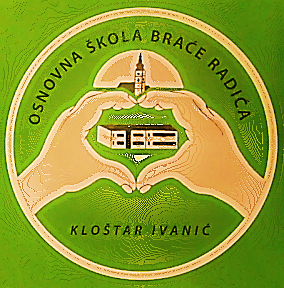 ŠKOLSKI KURIKULUM                ŠK.GOD 2015./2016.OSNOVNA ŠKOLA BRAĆE RADIĆAKLOŠTAR IVANIĆ, Školska 2010312 Kloštar IvanićTel: 01/2829 294, 2829 295Fax : 01/2829 295e-mail:ured@os-brace-radica-klostarivanic.skole.hrKlasa: 602-02/15-01/53Ur.broj: 238/14-46-15-01Kloštar Ivanić, 15.  rujna  2015.Na osbovu članka 28.Zakona o odgoju i obrazovanju u osnovnoj i srednjoj školi /87./08.86/09/./92/10,105/10.90/11.16/12.86/12.94/13 i 152/14, članka 39.Statuta Osnovne škole braće Radića , na prijedlog Učiteljskog vijeća i Vijeća roditelja, Školski odbor na sjednici održanoj 29.rujna 2015.godine donosiŠKOLSKI KURIKULUMUz Godišnji plan i program rada Škole, Školski kurikulum sadrži  aktivnosti i sadržaje koje se smatraju neformalnim, a predstavljaju svojevrsni specifikum škole, njenu ideju vodilju, zaštitni znak, imidž. Kurikulum u teoriji i praksi sadrži sve sadržaje, procese  i aktivnosti koji imaju za cilj ostvarivanje ciljeva i zadataka obrazovanja na način da se promoviraju intelektualni, osobni, društveni i fizički razvoj učenika.	Školskim kurikulumom utvrđen je dugoročni i kratkoročni plan rada kroz izbornu, dodatnu i dopunsku nastavu, izvannastavne i izvanškolske aktivnosti, te druge odgojne obrazovne programe i projekte prema smjernica nacionalnog obrazovnog standarda.Pri izradi školskog kurikuluma stavljen je naglasak na specifičnosti škole i sredine u kojoj ona djeluje. Središte rada i polazište na sadržajima školskog kurikuluma jesu potrebe i interesi naših učenika, roditelja i lokalne zajednice. U tom smjeru nastojimo ispuniti obveznu zadaću škole, odnosno pomoći učeniku kao osobi, najviše što je moguće, u njenom razvoju, posebno u nastavi, povećavajući joj duhovne i mentalne snage. Vodilja kroz ispunjenje cilja je duhovno  kultiviranje osobe putem promjene znanja i osjećaja unutar glavnog cilja, razvoja osobnog mišljenja.U planiranju aktivnosti vodimo se načelima individualizma, nepristranosti i transdisciplinarnosti. Bitne pretpostavke ostvarivanju ciljeva postavljenih u kurikulumu su: postojanje stručne kompetencije učitelja, kvalitetna suradnja između roditelja i škole, podrška i pomoć lokalne zajednice.Školski kurikulum razrađen je po odgojno-obrazovnim područjima. Dostupan je na mrežnim stranicama škole svim učenicima, roditeljima, kao i svima zainteresiranima za rad i život naše školeSADRŽAJ:UVODIZBORNA NASTAVA …………………………………………………………………………. 4DODATNA NASTAVA ……………………………………………………………………….. 19	RAZREDNA NASTAVA ……………………………………………………................ 19PREDMETNA NASTAVA ……………………………………………......................... 20DOPUNSKA NASTAVA …………………………………………………………………….... 29RAZREDNA NASTAVA …………………………………………………………….... 29PREDMETNA NASTAVA ……………………………………………......................... 30IZVANNASTAVNE AKTIVNOSTI ………………………………………………………….. 38IZVANUČIONIČKA I TERENSKA NASTAVA …………………………………………….. 62	RAZREDNA NASTAVA ……………………………………………………………… 62PREDMETNA NASTAVA ……………………………………………......................... 70DOGAĐANJA U ŠKOLI …………………………………………………………………….… 80PROJEKTI   …………………………………………………………………………………….. 83PREVENTIVNI PROGRAM .………………………………………………………………….. 89RAZVOJNI PLAN ŠKOLE …………………………………………………………………….. 90IZBORNA NASTAVADODATNA NASTAVADOPUNSKA NASTAVAIZVANNASTAVNE AKTIVNOSTIIZVANUČIONIČKA NASTAVAPROJEKTIProjekt «Čitamo mi, u obitelji svi»PROJEKT : MARIJINI OBROCIProjekt „Marijini obroci“ (Marys meals)  - Međunarodni projekt koji omogućuje jedan obrok dnevno najsiromašnijoj djeci svijeta na mjestu njihova obrazovanja. U aktivnost će biti uključeni učenici razredne i premetne nastavePROJEKT : PLASTIČNIM ČEPOVIMA DO SKUPIH LIJEKOVAPROJEKT SAKUPLJANJE STARIH BATERIJAPROJEKT SHEMA ŠKOLSKOG VOĆA I POVRĆAPREVENTIVNI PROGRAMIRAZVOJNI PLAN ŠKOLE U ŠK. GOD. 2015./2016.Prioritetna područja unaprjeđivanja:Poučavanje i učenje< nastaviti dograđivati školski kurikulum, kriterije ocjenjivanja< zdravstveni odgoj – osobna higijena učenika< rad na građanskom odgoju< pedagoške mjere< i ove godine anketirati učenike o INA< dokumentacija< rad na školskim projektima< uključiti se u projekt koji organizira Forum za slobodu odgoja – „Rane odgojno-obrazovne intervencije“Praćenje i vrednovanje< prijava učenika na natjecanja< ocjene i uspjeh učenika – na polugodištu i na kraju školske godine< raditi na još uspješnijoj integraciji učenika s teškoćama u razvojuSuradnja s različitim sudionicima odgojno-obrazovnog susatava< „Večer matematike“< „Noć knjige“< suradnja s mjesnom knjižnicom< mjesečne informacije za roditelje u popodnevnoj smjeni (viši razredi)Materijalno-tehnički uvjeti< proširenje dvorane škole, popravak krova dvorane škole< preuređenja školskih učionica u prostoru starog dijela škole< pomaknuti ulazna vrata škole prema vanjskom zidu škole – tijekom školskih praznika devastiran zidOrganizacija nastave i rada škole< produženi boravak – uvidjela se potreba za organizacijom produženog boravka u našoj školi. Kako je za organizaciju rada produženog boravka potrebno posebno osigurati sredstva za rad i okruženje te određena financijska sredstva mišljenja smo da je potrebno provesti anketu među roditeljima vrtićke djece i 1. razreda naše škole o zainteresiranosti takvog oblika nastave.  Didaktička sredstva – od sponzora + roditelja, dok bi najveći dio snosila Općina te je potrebno i njih uključiti i uputiti o našim idejama< organizacija Županijskog natjecanja iz fizike< obrasci (za pedagoške mjere, dopunsku, dodatnu, INA, ...) dostupni na jednom mjestu< školska zadruga – jedan od izvora financiranja< planirati izvanučioničnu nastavu na stručnim aktivima školePoboljšanje uvjeta rada< ugraditi projektore u sve učionice< organizirati veliki odmor kako bi učenici mogli boraviti van škole – potrebno ograditi školski prostor< napraviti ugibalište, urediti zelene površine< opremanje informatičke učioniceOstalo< procjena štete nastale tijekom školske godine< osmisliti program za ispraćaj osmih razreda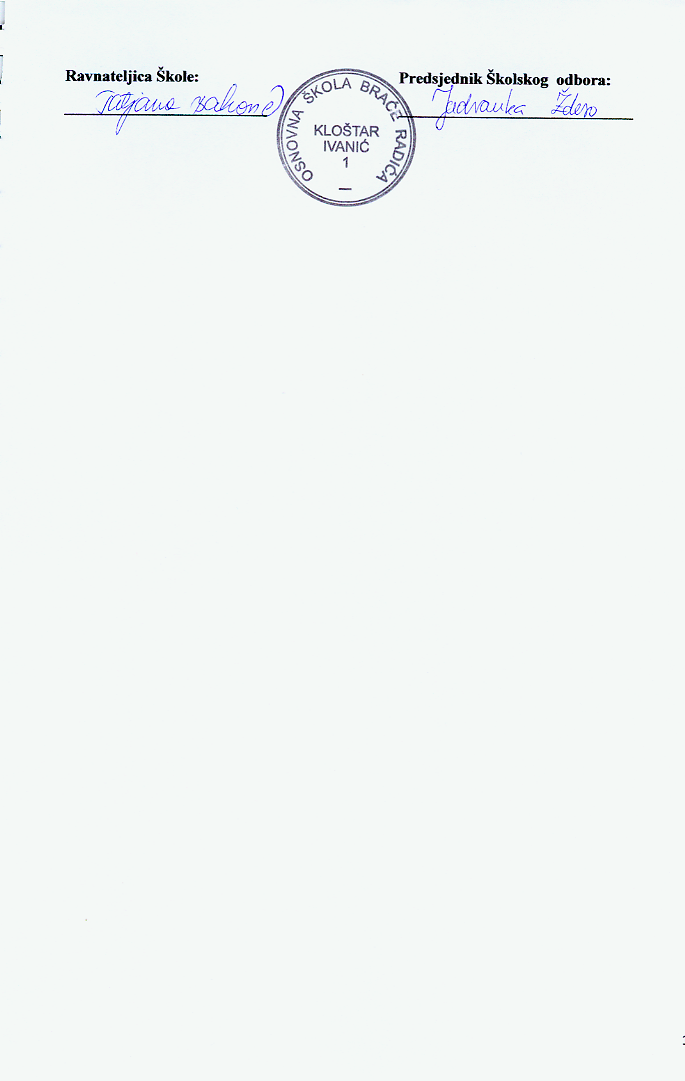 CIKLUS (RAZRED1.a i 1.b1.a i 1.bCILJ- Otkriti i upoznati važna pitanja o svojem životu i svijetu u djetinjoj dobi i promatrati ih u duhu vjere i kršćanske ponudeOtkriti i upoznati da je Bog čudesno stvorio naš svijet i ljude kao veliku Božju obiteljIzgraditi svijest i stav vjere da nas Bog beskrajno ljubi, da nasprihvaća i ima povjerenja u nasSusresti i upoznati neke ključne događaje, osobe i činjenice povijest ispasenja u kojima se očituje Božja blizina i ljubav prema čovjekuU Isusu Kristu susresti i upoznati svojega Spasitelja i prijatelja svih ljudiOtkrivati bitna otajstva povijesti spasenja u povezanosti s proslavom tih događaja u životu u obitelji, školi, crkvenoj i široj društvenoj zajedniciU zajednici vjernika otkriti snagu vjere i kršćanskoga životaPočetno upoznati i usvojiti neke jednostavne zahvalne molitve BoguProdubiti i izgraditi stav temeljnoga povjerenja i ljubavi prema Bogu, prema sebi i drugima, kao i životu općenito- Otkriti i upoznati važna pitanja o svojem životu i svijetu u djetinjoj dobi i promatrati ih u duhu vjere i kršćanske ponudeOtkriti i upoznati da je Bog čudesno stvorio naš svijet i ljude kao veliku Božju obiteljIzgraditi svijest i stav vjere da nas Bog beskrajno ljubi, da nasprihvaća i ima povjerenja u nasSusresti i upoznati neke ključne događaje, osobe i činjenice povijest ispasenja u kojima se očituje Božja blizina i ljubav prema čovjekuU Isusu Kristu susresti i upoznati svojega Spasitelja i prijatelja svih ljudiOtkrivati bitna otajstva povijesti spasenja u povezanosti s proslavom tih događaja u životu u obitelji, školi, crkvenoj i široj društvenoj zajedniciU zajednici vjernika otkriti snagu vjere i kršćanskoga životaPočetno upoznati i usvojiti neke jednostavne zahvalne molitve BoguProdubiti i izgraditi stav temeljnoga povjerenja i ljubavi prema Bogu, prema sebi i drugima, kao i životu općenitoOBRAZLOŽENJE CILJAOČEKIVANI ISHODI I POSTIGNUĆAUčenik će:- prepoznati da se na vjeronauku obrađuju važna životna pitanja- doživjeti vjeronauk kao radosni susret u kojem učimo ljubiti Boga i ljude- opisati glavna obilježja temeljnih kršćanskih sakramenata i blagdana - otkriti što je molitva- prepoznati da svoju zahvalnost i svoje povjerenje u Boga izražavamo molitvom - prepoznati temeljne kršćanske vrijednosti i njihovu važnost u svakodnevnom životuUčenik će:- prepoznati da se na vjeronauku obrađuju važna životna pitanja- doživjeti vjeronauk kao radosni susret u kojem učimo ljubiti Boga i ljude- opisati glavna obilježja temeljnih kršćanskih sakramenata i blagdana - otkriti što je molitva- prepoznati da svoju zahvalnost i svoje povjerenje u Boga izražavamo molitvom - prepoznati temeljne kršćanske vrijednosti i njihovu važnost u svakodnevnom životuNAČIN REALIZACIJEOBLIKfrontalni, individualni, skupni, timski rad te rad u paruNAČIN REALIZACIJESUDIONICIvjeroučenici i vjeroučiteljicaNAČIN REALIZACIJENAČIN UČENJA-neposredni rad s učenicima u razredu -obilježavanje važnih projekata na razini škole (dani kruha, advent, Božić i sl.)- izvanučionična i terenska nastava ( sakralne znamenitosti, župna crkva, samostani, kapele )-projekti i humanitarne akcije (Caritas)METODE POUČAVANJAinterpretacijska-analitička, meditacijsko-stvaralačka, problemsko-stvaralačka, heuristička, predavačka.interpretacijska-analitička, meditacijsko-stvaralačka, problemsko-stvaralačka, heuristička, predavačka.TRAJANJE IZVEDBE2 školska sata tjedno tijekom školske godine, 70 sati godišnje2 školska sata tjedno tijekom školske godine, 70 sati godišnjePOTREBNI RESURSI/MOGUĆE TEŠKOĆE-Materijalni uvjeti škole-fotokopiranje nastavnih listića, plakati, LCD projektor, itd.-Materijalni uvjeti škole-fotokopiranje nastavnih listića, plakati, LCD projektor, itd.NAČIN PRAĆENJA I PROVJERE ISHODA/POSTIGNUĆAFormativno i sumativno vrednovanje sljedećih elemenata: znanje, stvaralačko izražavanje, kultura međusobnog komuniciranja, zalaganje.Formativno i sumativno vrednovanje sljedećih elemenata: znanje, stvaralačko izražavanje, kultura međusobnog komuniciranja, zalaganje.ODGOVORNE OSOBEs. Maja Ivković, vjeroučiteljicas. Maja Ivković, vjeroučiteljicaCIKLUS (RAZRED)2.a, 2.b i 2.c2.a, 2.b i 2.cCILJ- Upoznati istine vjere: Bog je čitav svijet i nas ljude čudesno stvorio, sve nas ljubi, on je Isusov i naš Otac, on je Otac svih ljudi na zemlji – bijelih i crnih, siromašnih i bogatih, dobrih i zlihOtkriti i upoznati u biblijskim likovima tajnu Božje blizineUpoznati i uvidjeti da se u događajima povijesti spasenja, posebice u Isusovu utjelovljenju i poslanju, pokazuje da je on Božji dar ljudima, obećani i očekivani MesijaU susretu s Isusom otkriti Božju ljubav, njegovu brigu za svakoga čovjeka i za čitavi svijet, o čemu svjedoče i pripovijedaju Evanđelja i druge novozavjetne knjigeUpoznati i doživjeti da se Isusova ljubav očituje osobito u tajni njegove žrtve i uskrsnuća i graditi stav osobnoga prihvaćanja i vjere u Isusovo uskrsnućeIzgrađivati, u susretu s Isusom, upoznavanje i tajne vlastitoga života i potrebu nasljedovanja u dobroti i plemenitosti, posebno prema siromašnima i ugroženimaNaučiti graditi, u duhu Isusove poruke, dobre odnose sa svojim vršnjacima, s bližnjima i sa svim ljudima s kojima se susrećuPomoći djeci razviti sposobnost izražavanja stečenih spoznaja, upoznavanje i iskustvo radosti međusobnoga zajedništva u školi, ali i u obitelji i crkvenoj zajednici, i ostvarenje poziva na radosno sudioništvo u radu, u igri i u slavljenju života- Upoznati istine vjere: Bog je čitav svijet i nas ljude čudesno stvorio, sve nas ljubi, on je Isusov i naš Otac, on je Otac svih ljudi na zemlji – bijelih i crnih, siromašnih i bogatih, dobrih i zlihOtkriti i upoznati u biblijskim likovima tajnu Božje blizineUpoznati i uvidjeti da se u događajima povijesti spasenja, posebice u Isusovu utjelovljenju i poslanju, pokazuje da je on Božji dar ljudima, obećani i očekivani MesijaU susretu s Isusom otkriti Božju ljubav, njegovu brigu za svakoga čovjeka i za čitavi svijet, o čemu svjedoče i pripovijedaju Evanđelja i druge novozavjetne knjigeUpoznati i doživjeti da se Isusova ljubav očituje osobito u tajni njegove žrtve i uskrsnuća i graditi stav osobnoga prihvaćanja i vjere u Isusovo uskrsnućeIzgrađivati, u susretu s Isusom, upoznavanje i tajne vlastitoga života i potrebu nasljedovanja u dobroti i plemenitosti, posebno prema siromašnima i ugroženimaNaučiti graditi, u duhu Isusove poruke, dobre odnose sa svojim vršnjacima, s bližnjima i sa svim ljudima s kojima se susrećuPomoći djeci razviti sposobnost izražavanja stečenih spoznaja, upoznavanje i iskustvo radosti međusobnoga zajedništva u školi, ali i u obitelji i crkvenoj zajednici, i ostvarenje poziva na radosno sudioništvo u radu, u igri i u slavljenju životaOBRAZLOŽENJE CILJASvrha katoličkoga vjeronauka drugoga vjeronaučnoga godišta dublji je susret učenika s glavnim činjenicama kršćanske vjere i razvijanje njihove spremnosti za djelovanje u skladu s vjerom. Odgoj u vjeri treba u djeci učvrstiti i produbiti temeljni osjećaj povjerenja u Boga i u njima razviti stav radosna prihvaćanja vjerničkoga života, osobito stoga jer ih Bog, Isusov i naš Otac, ljubi i poziva da budu njegovi prijatelji i njegova dobra djeca.Svrha katoličkoga vjeronauka drugoga vjeronaučnoga godišta dublji je susret učenika s glavnim činjenicama kršćanske vjere i razvijanje njihove spremnosti za djelovanje u skladu s vjerom. Odgoj u vjeri treba u djeci učvrstiti i produbiti temeljni osjećaj povjerenja u Boga i u njima razviti stav radosna prihvaćanja vjerničkoga života, osobito stoga jer ih Bog, Isusov i naš Otac, ljubi i poziva da budu njegovi prijatelji i njegova dobra djeca.OČEKIVANI ISHODI I POSTIGNUĆAUčenik će:- nabrojiti i obrazložiti značajke prijateljstva - uočiti na temelju biblijskih tekstova važnost povjerenja u Isusa - prepoznati Bibliju kao knjigu koja pripovijeda o velikim Božjim djelima- uočiti da su svi ljudi, unatoč razlikama, jednaki i međusobno povezani - prepoznati i imenovati neke velike starozavjetne likove (Noa, Abraham, Josip Egipatski) -jednostavnim riječima opisati događaj Isusova rođenja i uskrsnuća- prepoznati važnost obiteljskoga i župnog zajedništva ukorijenjenog u Isusu KristuUčenik će:- nabrojiti i obrazložiti značajke prijateljstva - uočiti na temelju biblijskih tekstova važnost povjerenja u Isusa - prepoznati Bibliju kao knjigu koja pripovijeda o velikim Božjim djelima- uočiti da su svi ljudi, unatoč razlikama, jednaki i međusobno povezani - prepoznati i imenovati neke velike starozavjetne likove (Noa, Abraham, Josip Egipatski) -jednostavnim riječima opisati događaj Isusova rođenja i uskrsnuća- prepoznati važnost obiteljskoga i župnog zajedništva ukorijenjenog u Isusu KristuNAČIN REALIZACIJEOBLIKfrontalni, individualni, skupni, timski rad te rad u paruNAČIN REALIZACIJESUDIONICvjeroučenici i vjeroučiteljicaNAČIN REALIZACIJENAČIN UČENJA-neposredni rad s učenicima u razredu -obilježavanje važnih projekata na razini škole (dani kruha, advent, Božić i sl.)- izvanučionična i terenska nastava (sakralne znamenitosti, župna crkva, samostani, kapele )-projekti i humanitarne akcije (Caritas)METODE POUČAVANJAinterpretacijska-analitička, meditacijsko-stvaralačka, problemsko-stvaralačka, heuristička, predavačkainterpretacijska-analitička, meditacijsko-stvaralačka, problemsko-stvaralačka, heuristička, predavačkaTRAJANJE IZVEDBE2 školska sata tjedno tijekom školske godine, 70 sati godišnje2 školska sata tjedno tijekom školske godine, 70 sati godišnjePOTREBNI RESURSI-Materijalni uvjeti škole-fotokopiranje nastavnih listića, plakati, LCD projektor, itd.-Materijalni uvjeti škole-fotokopiranje nastavnih listića, plakati, LCD projektor, itd.NAČIN PRAĆENJA I PROVJERE ISHODA/POSTIGNUĆAFormativno i sumativno vrednovanje sljedećih elemenata: znanje, stvaralačko izražavanje, kultura međusobnog komuniciranja, zalaganje. Formativno i sumativno vrednovanje sljedećih elemenata: znanje, stvaralačko izražavanje, kultura međusobnog komuniciranja, zalaganje. ODGOVORNE OSOBEs. Maja Ivković, vjeroučiteljicas. Maja Ivković, vjeroučiteljicaCIKLUS (RAZRED)3.a, 3.b i 3.c3.a, 3.b i 3.cCILJ- Upoznati i razumjeti iskustva ljudi koji vjeruju u Boga koji okuplja, spašava, vodi i oslobađa svoj narod i sve ljudeOtkriti Boga koji poziva na osobni susret s njime i na zajednički život u Crkvi, zajednici Isusovih vjernikaUpoznati i doživjeti snagu zajedništva u Crkvi i u sakramentu euharistijeUpoznati i osjetiti Božju blizinu i naklonost, praštanje i ljubav u događajima Staroga zavjeta i u Isusovoj poruciOtkriti i prihvatiti Isusa koji je put, istina i život i koji svojim vjernima daje za hranu kruh životaOtkriti i doživjeti snagu Božjega djelovanja i izbavljenja Božjega naroda u Starom zavjetu i Isusova poziva na nasljedovanje u Novom zavjetuUvidjeti i prihvatiti da se Bog brine za svoj narod, da ga čuva i izbavlja, hrani i vodi kroz kušnje života, da ga opominje i poučava i vodi na putu životaOtkriti i upoznati da nam Isus uvijek iskazuje osobitu brigu i ljubav, da nam oprašta grijehe snagom svoje otkupiteljske žrtve na križu i da nas poziva na obraćenje, pomirenje i uvijek novi početakUpoznati, doživjeti i iskusiti Isusovu blizinu i ljubav u sakramentima pokore i euharistijeOtvoriti se za Božju poruku praštanja i ljubavi prema svim ljudima, učiti i vježbati zajednički i složni život u obitelji, u zajednici vjernika i u školi, međusobno si praštati i pomagati te živjeti od euharistijskoga Isusa- Upoznati i razumjeti iskustva ljudi koji vjeruju u Boga koji okuplja, spašava, vodi i oslobađa svoj narod i sve ljudeOtkriti Boga koji poziva na osobni susret s njime i na zajednički život u Crkvi, zajednici Isusovih vjernikaUpoznati i doživjeti snagu zajedništva u Crkvi i u sakramentu euharistijeUpoznati i osjetiti Božju blizinu i naklonost, praštanje i ljubav u događajima Staroga zavjeta i u Isusovoj poruciOtkriti i prihvatiti Isusa koji je put, istina i život i koji svojim vjernima daje za hranu kruh životaOtkriti i doživjeti snagu Božjega djelovanja i izbavljenja Božjega naroda u Starom zavjetu i Isusova poziva na nasljedovanje u Novom zavjetuUvidjeti i prihvatiti da se Bog brine za svoj narod, da ga čuva i izbavlja, hrani i vodi kroz kušnje života, da ga opominje i poučava i vodi na putu životaOtkriti i upoznati da nam Isus uvijek iskazuje osobitu brigu i ljubav, da nam oprašta grijehe snagom svoje otkupiteljske žrtve na križu i da nas poziva na obraćenje, pomirenje i uvijek novi početakUpoznati, doživjeti i iskusiti Isusovu blizinu i ljubav u sakramentima pokore i euharistijeOtvoriti se za Božju poruku praštanja i ljubavi prema svim ljudima, učiti i vježbati zajednički i složni život u obitelji, u zajednici vjernika i u školi, međusobno si praštati i pomagati te živjeti od euharistijskoga IsusaOBRAZLOŽENJE CILJASvrha katoličkoga vjeronauka trećega vjeronaučnoga godišta jest da učenici, primjereno ovoj dobi, svestrano razviju svoje psihofizičke, duhovne i moralne sposobnosti, osobito za život u zajednici i zajedništvu, kao primatelji i darovatelji vrednota. Oni upoznaju da Bog želi zajedništvo s ljudima i da im je u Isusu Kristu na poseban način blizak, da im se u Euharistiji daruje te da ih poziva na osobni napor darivanja i izgradnje zajedništva. Euharistiju ili svetu pričest, za koju se pripremaju, otkrivaju i upoznaju kao izvor i vrhunac kršćanskoga života, zajedništava među vjernicima i zajedništva cijele Crkve.Svrha katoličkoga vjeronauka trećega vjeronaučnoga godišta jest da učenici, primjereno ovoj dobi, svestrano razviju svoje psihofizičke, duhovne i moralne sposobnosti, osobito za život u zajednici i zajedništvu, kao primatelji i darovatelji vrednota. Oni upoznaju da Bog želi zajedništvo s ljudima i da im je u Isusu Kristu na poseban način blizak, da im se u Euharistiji daruje te da ih poziva na osobni napor darivanja i izgradnje zajedništva. Euharistiju ili svetu pričest, za koju se pripremaju, otkrivaju i upoznaju kao izvor i vrhunac kršćanskoga života, zajedništava među vjernicima i zajedništva cijele Crkve.OČEKIVANI ISHODI I POSTIGNUĆAUčenik će: -uočiti i prepoznati Boga Stvoritelja u svemu stvorenom- otkriti i razumjeti snagu Božje ljubavi i dobrote prema čovjeku- upoznati povijest Izabranog Božjeg naroda; naučiti Božje zapovijedi dane Mojsiju na Sinaju- spoznati da Bog po rođenju Isusa Krista želi spasiti svakoga čovjeka- shvatiti značenje pojmova: savjest, grijeh, opraštanje  obraćenje;- objasniti važnost i značenje Euharistije u životu kršćana; pokazati otvorenost prema pomaganju drugimaUčenik će: -uočiti i prepoznati Boga Stvoritelja u svemu stvorenom- otkriti i razumjeti snagu Božje ljubavi i dobrote prema čovjeku- upoznati povijest Izabranog Božjeg naroda; naučiti Božje zapovijedi dane Mojsiju na Sinaju- spoznati da Bog po rođenju Isusa Krista želi spasiti svakoga čovjeka- shvatiti značenje pojmova: savjest, grijeh, opraštanje  obraćenje;- objasniti važnost i značenje Euharistije u životu kršćana; pokazati otvorenost prema pomaganju drugimaNAČIN REALIZACIJEOBLIKfrontalni, individualni, skupni, timski rad te rad u paruNAČIN REALIZACIJESUDIONICIvjeroučenici i vjeroučiteljicaNAČIN REALIZACIJENAČIN UČENJA-neposredni rad s učenicima u razredu -obilježavanje važnih projekata na razini škole (dani kruha, advent, Božić i sl.)- izvanučionična i terenska nastava ( sakralne znamenitosti, župna crkva, samostani, kapele )-projekti i humanitarne akcije (Caritas)METODE POUČAVANJAinterpretacijska-analitička, meditacijsko-stvaralačka, problemsko-stvaralačka, heuristička, predavačkainterpretacijska-analitička, meditacijsko-stvaralačka, problemsko-stvaralačka, heuristička, predavačkaTRAJANJE IZVEDBE2 školska sata tjedno tijekom školske godine, 70 sati godišnje2 školska sata tjedno tijekom školske godine, 70 sati godišnjePOTREBNI RESURSI- Materijalni uvjeti škole-fotokopiranje nastavnih listića, plakati, LCD projektor, itd.- Materijalni uvjeti škole-fotokopiranje nastavnih listića, plakati, LCD projektor, itd.NAČIN PRAĆENJA I PROVJERE ISHODA/POSTIGNUĆAFormativno i sumativno vrednovanje sljedećih elemenata: znanje, stvaralačko izražavanje, kultura međusobnog komuniciranja, zalaganje. Formativno i sumativno vrednovanje sljedećih elemenata: znanje, stvaralačko izražavanje, kultura međusobnog komuniciranja, zalaganje. ODGOVORNE OSOBEs. Maja Ivković, vjeroučiteljicas. Maja Ivković, vjeroučiteljicaCIKLUS (RAZRED)4.a, 4.b, 4.c4.a, 4.b, 4.cCILJ- Upoznati, shvatiti i prihvatiti religiju i vjeru, osobito snagu kršćanske vjere kao temelj života, nezaobilaznu i bitnu pomoć u životu kao i u razumijevanju svijeta i životaOtkriti da Bog u svojem vječnom naumu poziva i vodi svakoga čovjeka prema spasenju i traži da svatko odgovori na taj pozivOtkriti i upoznati Božju veličinu i blagoslov u njegovim riječima i zapovijedima, osobito u Isusovoj zapovijedi ljubaviUpoznati i prihvatiti Božje zapovijedi kao pravila života i uspješnoga životnoga ostvarenja koji se sastoji u ljubavi prema Bogu, prema sebi, bližnjima i svim ljudimaUpoznati Kristovu poruku, učiti ići njegovim putem i oblikovati svoj život i svijet po riječima i primjeru koje nam je ostavioUčiti i vježbati život u zajednici i u svijetu kao slobodne i odgovorne osobe koje promiču mir i bratsko služenjeVježbati život u zajednici ljudi i Kristovih vjernika, u Crkvi i društvu, koje je prožeto poštovanjem i ljubavlju prema sebi i drugomeNaučiti prihvaćati i poštovati ljude različite od sebe po vjeri i naciji, jeziku i kulturi i dr.- Upoznati, shvatiti i prihvatiti religiju i vjeru, osobito snagu kršćanske vjere kao temelj života, nezaobilaznu i bitnu pomoć u životu kao i u razumijevanju svijeta i životaOtkriti da Bog u svojem vječnom naumu poziva i vodi svakoga čovjeka prema spasenju i traži da svatko odgovori na taj pozivOtkriti i upoznati Božju veličinu i blagoslov u njegovim riječima i zapovijedima, osobito u Isusovoj zapovijedi ljubaviUpoznati i prihvatiti Božje zapovijedi kao pravila života i uspješnoga životnoga ostvarenja koji se sastoji u ljubavi prema Bogu, prema sebi, bližnjima i svim ljudimaUpoznati Kristovu poruku, učiti ići njegovim putem i oblikovati svoj život i svijet po riječima i primjeru koje nam je ostavioUčiti i vježbati život u zajednici i u svijetu kao slobodne i odgovorne osobe koje promiču mir i bratsko služenjeVježbati život u zajednici ljudi i Kristovih vjernika, u Crkvi i društvu, koje je prožeto poštovanjem i ljubavlju prema sebi i drugomeNaučiti prihvaćati i poštovati ljude različite od sebe po vjeri i naciji, jeziku i kulturi i dr.OBRAZLOŽENJE CILJASvrhakatoličkoga vjeronauka četvrtoga vjeronaučnoga godišta usvajanje je temeljnih vjeronaučnih znanja i vjerničkih životnih stavova po kojima učenici kao kršćani, osobno i u zajednici, žive svoje zrelo djetinjstvo. Vjeronaučna znanja i vjernički stavovi ostvaruju se u otkrivanju i upoznavanju Boga svega stvorenoga, koji poziva čovjeka na suradnju i daljnje stvaranje i oblikovanje stvorenoga svijeta. U temelju stoji Božji poziv čovjeku, učenicima, da prepoznaju njegove tragove u svijetu, upoznaju njegovu poruku, koja ima svoj vrhunac u Isusu Kristu, i da u skladu s Kristovim naukom vjerno žive svakodnevni život.Svrhakatoličkoga vjeronauka četvrtoga vjeronaučnoga godišta usvajanje je temeljnih vjeronaučnih znanja i vjerničkih životnih stavova po kojima učenici kao kršćani, osobno i u zajednici, žive svoje zrelo djetinjstvo. Vjeronaučna znanja i vjernički stavovi ostvaruju se u otkrivanju i upoznavanju Boga svega stvorenoga, koji poziva čovjeka na suradnju i daljnje stvaranje i oblikovanje stvorenoga svijeta. U temelju stoji Božji poziv čovjeku, učenicima, da prepoznaju njegove tragove u svijetu, upoznaju njegovu poruku, koja ima svoj vrhunac u Isusu Kristu, i da u skladu s Kristovim naukom vjerno žive svakodnevni život.OČEKIVANI ISHODI I POSTIGNUĆAUčenik će:- upoznati biblijsko izvješće o stvaranju svijeta- opisati značenje i temeljnu poruku dviju ploča Zakona kojeg Bog daje Mojsiju - naučiti glavnu istinu kršćanske vjere koju čovjek nikada ne može posve razumjeti: „Samo je jedan Bog, a tri su božanske osobe“- otkriti sadržaj katoličke vjere u Isusa Božjega Sina - ispripovjediti biblijsko izvješće o Isusovoj muci, smrti na križu i  uskrsnuću- navesti službe vjernika u Crkvi (papa, biskup, svećenik, vjernik laik)- upoznati kako su Hrvati kao narod primili krštenjeUčenik će:- upoznati biblijsko izvješće o stvaranju svijeta- opisati značenje i temeljnu poruku dviju ploča Zakona kojeg Bog daje Mojsiju - naučiti glavnu istinu kršćanske vjere koju čovjek nikada ne može posve razumjeti: „Samo je jedan Bog, a tri su božanske osobe“- otkriti sadržaj katoličke vjere u Isusa Božjega Sina - ispripovjediti biblijsko izvješće o Isusovoj muci, smrti na križu i  uskrsnuću- navesti službe vjernika u Crkvi (papa, biskup, svećenik, vjernik laik)- upoznati kako su Hrvati kao narod primili krštenjeNAČIN REALIZACIJEOBLIKfrontalni, individualni, skupni, timski rad te rad u paruNAČIN REALIZACIJESUDIONICIvjeroučenici i vjeroučiteljicaNAČIN REALIZACIJENAČIN UČENJA-neposredni rad s učenicima u razredu -obilježavanje važnih projekata na razini škole (dani kruha, advent, Božić i sl.)- izvanučionična i terenska nastava (sakralne znamenitosti, župna crkva, samostani, kapele )-projekti i humanitarne akcije (Caritas)METODE POUČAVANJAinterpretacijsko-analitička,meditacijsko-stvaralačka,problemsko-stvaralačka,heuristička, predavačkainterpretacijsko-analitička,meditacijsko-stvaralačka,problemsko-stvaralačka,heuristička, predavačkaTRAJANJE IZVEDBE2 školska sata tjedno tijekom školske godine, 70 sati godišnje2 školska sata tjedno tijekom školske godine, 70 sati godišnjePOTREBNI RESURSI- Materijalni uvjeti škole- fotokopiranje nastavnih listića, plakati, LCD projektor, itd.- Materijalni uvjeti škole- fotokopiranje nastavnih listića, plakati, LCD projektor, itd.NAČIN PRAĆENJA I PROVJEREFormativno i sumativno vrednovanje sljedećih elemenata: znanje, stvaralačko izražavanje, kultura međusobnog komuniciranja, zalaganje. Formativno i sumativno vrednovanje sljedećih elemenata: znanje, stvaralačko izražavanje, kultura međusobnog komuniciranja, zalaganje. ODGOVORNE OSOBEs. Maja Ivković, vjeroučiteljicas. Maja Ivković, vjeroučiteljicaCIKLUS (RAZRED)Izborna nastava katoličkog vjeronauka u 1.cIzborna nastava katoličkog vjeronauka u 1.cCILJUpoznavanje učenika s temeljnim istinama kršćanske vjere i prihvaćanje ljudskih i kršćanskih vrijednosti.Upoznavanje učenika s temeljnim istinama kršćanske vjere i prihvaćanje ljudskih i kršćanskih vrijednosti.OBRAZLOŽENJE CILJAKratko upoznavanje učenika s temeljnim istinama kršćanske vjere i prihvaćanje ljudskih i kršćanskih vrijednosti u ozračju religioznog iskustva iz obitelji i okoline. Upoznavanje poruke vjere i Isusove vijesti usmjerene k promicanju duhovnog i moralnog sazrijevanja, ulaska u širu zajednicu vršnjaka i razvijanju njihovih međusobnih odnosa u ozračju dobrote i uzajamnog pomaganjaKratko upoznavanje učenika s temeljnim istinama kršćanske vjere i prihvaćanje ljudskih i kršćanskih vrijednosti u ozračju religioznog iskustva iz obitelji i okoline. Upoznavanje poruke vjere i Isusove vijesti usmjerene k promicanju duhovnog i moralnog sazrijevanja, ulaska u širu zajednicu vršnjaka i razvijanju njihovih međusobnih odnosa u ozračju dobrote i uzajamnog pomaganjaOČEKIVANI ISHODI I POSTIGNUĆAUčenici će prepričati osnovne biblijske događaje i predstaviti osnovne biblijske likove; prepoznati i opisati glavna obilježja temeljnih kršćanskih sakramenata i blagdana; prepoznati temeljne kršćanske vrijednosti i njihovu važnost u svakodnevnom životu; razvijati osjećaj pripadnosti Katoličkoj CrkviUčenici će prepričati osnovne biblijske događaje i predstaviti osnovne biblijske likove; prepoznati i opisati glavna obilježja temeljnih kršćanskih sakramenata i blagdana; prepoznati temeljne kršćanske vrijednosti i njihovu važnost u svakodnevnom životu; razvijati osjećaj pripadnosti Katoličkoj CrkviNAČIN REALIZACIJEOBLIKFrontalni, individualni, rad u paru, skupni radNAČIN REALIZACIJESUDIONICIUčenici, vjeroučiteljicaNAČIN REALIZACIJENAČIN UČENJANeposredan rad s učenicima,  obilježavanje projekata na razini škole, humanitarne akcijeMETODE POUČAVANJAMolitva i molitveno izražavanje, vizualne metode, verbalne metode (usmeno izlaganje, pripovijedanje, razgovor, čitanje i rad na tekstu), igra, stvaralačko izražavanje (likovno, scensko, pismeno, glazbeno).Molitva i molitveno izražavanje, vizualne metode, verbalne metode (usmeno izlaganje, pripovijedanje, razgovor, čitanje i rad na tekstu), igra, stvaralačko izražavanje (likovno, scensko, pismeno, glazbeno).TRAJANJE IZVEDBE2 sata tjedno tijekom nastavne godine 2015./2016. (70 sati)2 sata tjedno tijekom nastavne godine 2015./2016. (70 sati)POTREBNI RESURSI/MOGUĆE TEŠKOĆEKopiranje dodatnih materijala.Kopiranje dodatnih materijala.NAČIN PRAĆENJA I PROVJERE ISHODA/POSTIGNUĆAPismeno i usmeno praćenje i vrednovanje prema sljedećim elementima: znanje, stvaralačko izražavanje, kultura međusobnog komuniciranja, zalaganje. Opisno i brojčano ocjenjivanje.Pismeno i usmeno praćenje i vrednovanje prema sljedećim elementima: znanje, stvaralačko izražavanje, kultura međusobnog komuniciranja, zalaganje. Opisno i brojčano ocjenjivanje.ODGOVORNE OSOBELukrecija Špoljar, vjeroučiteljicaLukrecija Špoljar, vjeroučiteljicaCIKLUS (RAZRED)Izborna nastava katoličkog vjeronauka u 5.cIzborna nastava katoličkog vjeronauka u 5.cCILJPovezivanje Božje objave, povijesti spasenja i crkvene tradicije sa životnim iskustvom učenika na informativno-spoznajnoj, doživljajnoj i djelatnoj razini.Povezivanje Božje objave, povijesti spasenja i crkvene tradicije sa životnim iskustvom učenika na informativno-spoznajnoj, doživljajnoj i djelatnoj razini.OBRAZLOŽENJE CILJAUpoznavanjem religija, korijena kršćanstva, velikih biblijskih ličnosti, Biblije, Isusa Krista, nastanka i širenja Crkve učenici će sustavno, ekumenski i dijaloški, razvijati odnos prema sebi i drugima, društvu i svijetu te ostvarivati zrelu ljudsku i vjerničku osobnost.Upoznavanjem religija, korijena kršćanstva, velikih biblijskih ličnosti, Biblije, Isusa Krista, nastanka i širenja Crkve učenici će sustavno, ekumenski i dijaloški, razvijati odnos prema sebi i drugima, društvu i svijetu te ostvarivati zrelu ljudsku i vjerničku osobnost.OČEKIVANI ISHODI I POSTIGNUĆAUčenici će upoznati druge religije i njigova načela; upoznati Bibliju, biblijske i druge kršćanske pripovijesti, protumačiti ih i objasniti njihovu poruku; razmotriti život i učenje Isusa Krista i nekih kršćanskih velikana te opisati ključne pojmove kršćanske vjere i morala; prepoznati utjecaj Isusa Krista i važnih osoba iz kršćanstva na opću ljudsku povijest u prošlosti i sadašnjosti; opisati temeljna obilježja nekih kršćanskih blagdana i slavlja; razvijati osjećaj poštovanja prema sebi i drugima; biti spremni prihvaćati druge i drugačije; Učenici će upoznati druge religije i njigova načela; upoznati Bibliju, biblijske i druge kršćanske pripovijesti, protumačiti ih i objasniti njihovu poruku; razmotriti život i učenje Isusa Krista i nekih kršćanskih velikana te opisati ključne pojmove kršćanske vjere i morala; prepoznati utjecaj Isusa Krista i važnih osoba iz kršćanstva na opću ljudsku povijest u prošlosti i sadašnjosti; opisati temeljna obilježja nekih kršćanskih blagdana i slavlja; razvijati osjećaj poštovanja prema sebi i drugima; biti spremni prihvaćati druge i drugačije; NAČIN REALIZACIJEOBLIKFrontalni, individualni, rad u paru, skupni radNAČIN REALIZACIJESUDIONICIUčenici, vjeroučiteljicaNAČIN REALIZACIJENAČIN UČENJANeposredan rad s učenicima, obilježavanje projekata na razini škole, humanitarne akcijeMETODE POUČAVANJAMolitva i molitveno izražavanje, vizualne metode, verbalne metode (usmeno izlaganje, pripovijedanje, razgovor, čitanje i rad na tekstu), igra, stvaralačko izražavanje (likovno, scensko, pismeno, glazbeno).Molitva i molitveno izražavanje, vizualne metode, verbalne metode (usmeno izlaganje, pripovijedanje, razgovor, čitanje i rad na tekstu), igra, stvaralačko izražavanje (likovno, scensko, pismeno, glazbeno).TRAJANJE IZVEDBE2 sata tjedno tijekom nastavne godine 2015./2016. (70 sati)2 sata tjedno tijekom nastavne godine 2015./2016. (70 sati)POTREBNI RESURSI/MOGUĆE TEŠKOĆEKopiranje dodatnih materijala.Kopiranje dodatnih materijala.NAČIN PRAĆENJA I PROVJERE ISHODA/POSTIGNUĆAPismeno i usmeno praćenje i vrednovanje prema sljedećim elementima: znanje, stvaralačko izražavanje, kultura međusobnog komuniciranja, zalaganje. Opisno i brojčano ocjenjivanje.Pismeno i usmeno praćenje i vrednovanje prema sljedećim elementima: znanje, stvaralačko izražavanje, kultura međusobnog komuniciranja, zalaganje. Opisno i brojčano ocjenjivanje.ODGOVORNE OSOBELukrecija Špoljar, vjeroučiteljicaLukrecija Špoljar, vjeroučiteljicaCIKLUS (RAZRED)IZBORNA NASTAVA VJERONAUKA PETOG RAZREDACILJ– Otkriti snagu povjerenja i prijateljstva s Bogom kako su to činili starozavjetni likovi: Abraham, Izak, Jakov i David
– Izgraditi i njegovati vjernički duh i književnu osjetljivost i interese prema Bibliji kao knjizi Božje riječi i kao književnoumjetničkom djelu
– U Evanđeljima otkrivati i upoznati istinu da je u Isusu Kristu nastupilo konačno oslobođenje i spasenje za svakoga čovjeka i u istini živjeti i djelovati-U korelaciji i dogovoru s predmetnim učiteljima posjet crkvama u mjestima gdje učenici redovito odlaze na terenske nastave
Svrha katoličkoga vjeronauka petoga vjeronaučnoga godišta usvajanje je temeljnih vjeronaučnih znanja, kršćanskih i općeljudskih vrednota po kojima učenici postižu istinsku orijentaciji u životu općenito, a osobito u razvijanju kvalitetnih i sigurnih odnosa u svijetu u kojemu žive. Usvajanje tih vrednota ostvaruje se u identifikaciji učenika s likovima iz židovsko-kršćanske povijesti, i to s onim likovima koji su u životu prihvatili i ostvarili Božji plan. Vrhunac identifikacije i svjedočenja kršćanskoga načina života učenika ostvaruje se u susretu s likom i s djelom Isusa iz Nazareta.OBRAZLOŽENJE CILJA– Otkriti snagu povjerenja i prijateljstva s Bogom kako su to činili starozavjetni likovi: Abraham, Izak, Jakov i David
– Izgraditi i njegovati vjernički duh i književnu osjetljivost i interese prema Bibliji kao knjizi Božje riječi i kao književnoumjetničkom djelu
– U Evanđeljima otkrivati i upoznati istinu da je u Isusu Kristu nastupilo konačno oslobođenje i spasenje za svakoga čovjeka i u istini živjeti i djelovati-U korelaciji i dogovoru s predmetnim učiteljima posjet crkvama u mjestima gdje učenici redovito odlaze na terenske nastave
Svrha katoličkoga vjeronauka petoga vjeronaučnoga godišta usvajanje je temeljnih vjeronaučnih znanja, kršćanskih i općeljudskih vrednota po kojima učenici postižu istinsku orijentaciji u životu općenito, a osobito u razvijanju kvalitetnih i sigurnih odnosa u svijetu u kojemu žive. Usvajanje tih vrednota ostvaruje se u identifikaciji učenika s likovima iz židovsko-kršćanske povijesti, i to s onim likovima koji su u životu prihvatili i ostvarili Božji plan. Vrhunac identifikacije i svjedočenja kršćanskoga načina života učenika ostvaruje se u susretu s likom i s djelom Isusa iz Nazareta.OČEKIVANI ISHODI I POSTIGNUĆA– Učenik će moći uočiti snagu i veličinu Kristova djela kroz povijest, osobito kroz djelovanje njegovih apostola te suvremenih kršćana
– učenik će moći u svakodnevnom iskustvu otkrivati i uočavati elemente Kristova Kraljevstva, osobito u brizi za ugrožene, siromašne, potrebne istine, pravde, ljubavi i mira
– učenik će moći prihvatiti i graditi odnose solidarnosti, tolerancije i dijaloga prema svim ljudima, osobito prema različitima i drukčijimaNAČINI REALIZACIJEOBLIKSUDIONICINAČIN UČENJAMETODE POUČAVANJAFotogovor, upoznavanje, razmišljanje i razgovor o biblijskim i drugim tekstovima, Interpretacija vlastitog iskustva, čitanje pjesama i molitava drugih religija, Interpretacija biblijskih tekstova, film, interpretativno čitanje, usmeno I pismeno izražavanje,  izlaganje teme uz prezentacije, semantičko popunjavanje riječi…TRAJANJE IZVEDBETijekom školske godine po dva sata tjednoPOTREBNI RESURSI/MOGUĆE TEŠKOĆETroškove pokrivaju materijalni izdaci školeNAČIN PRAĆENJA I PROVJERE ISHODA/POSTIGNUĆAOpisno i brojčanoZnanje, zalaganje, stvaralačko izražavanje, kultura međusobne komunikacijeODGOVORNE OSOBEs. Miljana MarušićCIKLUS (RAZREDIZBORNA NASTAVA VJERONAUKA ŠESTOG RAZREDACILJ– Otkriti, upoznati i iskusiti da prava i potpuna sloboda izvire iz ljubavi prema Bogu i bližnjemu
– Upoznati i susresti Boga, koji u Starom zavjetu okuplja, oslobađa i spašava svoj izabrani narod, izbavlja ga iz ropstva, štiti od krivih idola i bogova i vodi kroz kušnje prema obećanoj slobodi
– Upoznati, susresti i prihvatiti Krista kao konačnoga čovjekova Osloboditelja i Spasitelja, kao jedinoga koji je, i to jednom zauvijek, pobijedio ropstvo, zlo, grijeh i smrt.
-U korelaciji i dogovoru s predmetnim učiteljima posjet crkvama u mjestima gdje učenici redovito odlaze na terenske nastaveSvrha katoličkoga vjeronauka šestoga vjeronaučnoga godišta jest da učenici na kraju svojega djetinjstva upoznaju kršćansku vjeru i osvjedoče se u njezinu snagu u prošlosti i u sadašnjosti, da se vjeri otvore i po njoj žive. U njemu se Bog u povijesti očituje kao Osloboditelj čovjeka. Bog je onaj koji u Starome zavjetu spašava i oslobađa svoj narod. U Novome zavjetu Isus Krist poziva sve ljude na izlazak iz ropstva zla, grijeha i smrti, i ulazak u oslobođeni i otkupljeni novi Božji narod.OBRAZLOŽENJE CILJA– Otkriti, upoznati i iskusiti da prava i potpuna sloboda izvire iz ljubavi prema Bogu i bližnjemu
– Upoznati i susresti Boga, koji u Starom zavjetu okuplja, oslobađa i spašava svoj izabrani narod, izbavlja ga iz ropstva, štiti od krivih idola i bogova i vodi kroz kušnje prema obećanoj slobodi
– Upoznati, susresti i prihvatiti Krista kao konačnoga čovjekova Osloboditelja i Spasitelja, kao jedinoga koji je, i to jednom zauvijek, pobijedio ropstvo, zlo, grijeh i smrt.
-U korelaciji i dogovoru s predmetnim učiteljima posjet crkvama u mjestima gdje učenici redovito odlaze na terenske nastaveSvrha katoličkoga vjeronauka šestoga vjeronaučnoga godišta jest da učenici na kraju svojega djetinjstva upoznaju kršćansku vjeru i osvjedoče se u njezinu snagu u prošlosti i u sadašnjosti, da se vjeri otvore i po njoj žive. U njemu se Bog u povijesti očituje kao Osloboditelj čovjeka. Bog je onaj koji u Starome zavjetu spašava i oslobađa svoj narod. U Novome zavjetu Isus Krist poziva sve ljude na izlazak iz ropstva zla, grijeha i smrti, i ulazak u oslobođeni i otkupljeni novi Božji narod.OČEKIVANI ISHODI I POSTIGNUĆAUčenik će moći izgraditi otvorenost i stav prihvaćanja prema sakramentima kao znakovima susreta i jedinstva s Kristom koji daruje milosne darove, istinsku slobodu i puninu života
– Učenik će upoznati značajne stvarnosti crkvenoga života, važne za razumijevanje naše prošlosti i naše sadašnjosti
– učenik će moći izgraditi osjećaj i stav brige za očuvanje kršćanskih sakralnih dobara koja svjedoče o višestoljetnoj plodnoj prisutnosti kršćanstva na europskom i hrvatskom tluNAČINI REALIZACIJEOBLIKSUDIONICINAČIN UČENJAMETODE POUČAVANJAČitanje, pripovjedanje i tumačenje biblijskih tekstova, Promatranje umjetničkih reprodukcija, Uživljavanje u ulogu novozavjetnih likova, Film, prezentacija, Tumačenje simbola, Pokazivanje slika, Meditacija uz prezentaciju,  Asocijacije na biblijske slike CrkveTRAJANJE IZVEDBETijekom školske godine po dva sata tjednoPOTREBNI RESURSI/MOGUĆE TEŠKOĆETroškove pokrivaju materijalni izdaci školeNAČIN PRAĆENJA I PROVJERE ISHODA/POSTIGNUĆAOpisno i brojčanoZnanje, zalaganje, stvaralačko izražavanje, kultura međusobne komunikacijeODGOVORNE OSOBEs. Miljana MarušićCIKLUS (RAZRED) IZBORNA NASTAVA VJERONAUKA SEDMOG RAZREDACILJ– Otkriti, upoznati i ostvarivati zapovijedi ljubavi prema Bogu i bližnjemu kao put u osobnu slobodu i zajedništvo
– Uočiti da je zajedništvo vrednota koju promiču i druge religije, pa tako i židovska religija
– Izgrađivati kršćansku vrednotu zajedništva među kršćanima ali i vrednotu poštovanja u odnosu na židovsku vjeru. Upoznati vjernički život Židova i promicati dijalog između njih i kršćana
-U korelaciji i dogovoru s predmetnim učiteljima posjet crkvama u mjestima gdje učenici redovito odlaze na terenske nastaveSvrha je katoličkoga vjeronauka sedmoga vjeronaučnoga godišta da učenici dublje i cjelovitije upoznaju središnje istine kršćanske vjere kako bi mogli u duhu vjere lakše upoznati, razjasniti i prevladati osobne i zajedničke poteškoće i probleme na putu vjerskoga i mladenačkoga odrastanja.OBRAZLOŽENJE CILJA– Otkriti, upoznati i ostvarivati zapovijedi ljubavi prema Bogu i bližnjemu kao put u osobnu slobodu i zajedništvo
– Uočiti da je zajedništvo vrednota koju promiču i druge religije, pa tako i židovska religija
– Izgrađivati kršćansku vrednotu zajedništva među kršćanima ali i vrednotu poštovanja u odnosu na židovsku vjeru. Upoznati vjernički život Židova i promicati dijalog između njih i kršćana
-U korelaciji i dogovoru s predmetnim učiteljima posjet crkvama u mjestima gdje učenici redovito odlaze na terenske nastaveSvrha je katoličkoga vjeronauka sedmoga vjeronaučnoga godišta da učenici dublje i cjelovitije upoznaju središnje istine kršćanske vjere kako bi mogli u duhu vjere lakše upoznati, razjasniti i prevladati osobne i zajedničke poteškoće i probleme na putu vjerskoga i mladenačkoga odrastanja.OČEKIVANI ISHODI I POSTIGNUĆA– Učenik će moći osluškivati, tražiti i izgraditi vlastiti stav vjere nadahnute starozavjetnim proročkim i drugim tekstovima, biblijskim svjedočanstvima i porukama
– učenik će otkriti i upoznati snagu proročke riječi i potrebu ostvarenja osobnoga života po uzoru na proroke koji govore u Božje ime, čuvaju Savez, vjesnici su vjere i nade u narodu sve do Krista koji je vrhunac i punina Božje objave
– učenik će upoznati i prihvatiti Krista koji je ispunjenje svih proročanstava, uvesti osobni susret s Kristom i pokazati da nam on jedini može cjelovito pomoći ostvariti svoj osobni život prožet mirom i radošću
NAČINI REALIZACIJEOBLIKSUDIONICINAČIN UČENJAMETODE POUČAVANJA-diskutirati o temi, iznositi i vrednovati iskustava i primjere iz života-prikupljati informacije o pubertetu, uživljavati se u uloge i reakcije drugih, -izraditi plakat ili zidne novine o idolima i idealima-prepoznati i istaknuti zamke suvremenih kušnji-pismeno I usmeno izražavanje, -razgovor, interpretacija biblijskih tekstova-raščlamba  tumačenje pojma Židov – kršćanin-upoznavanje i primjeri židovskih liturgijskih molitava a ospbitiŠema IzraelTRAJANJE IZVEDBETijekom školske godine po dva sata tjednoPOTREBNI RESURSI/MOGUĆE TEŠKOĆETroškove pokrivaju materijalni izdaci školeNAČIN PRAĆENJA I PROVJERE ISHODA/POSTIGNUĆAOpisno i brojčanoZnanje, zalaganje, stvaralačko izražavanje, kultura međusobne komunikacijeODGOVORNE OSOBEs. Miljana MarušićCIKLUS (RAZRED)IZBORNA NASTAVA VJERONAUKA OSMOG RAZREDACILJ– Otkriti i upoznati temeljne kršćanske vrednote vezane uz prijateljstvo, brak i celibat
– Otkriti važnost traganja za dubljom spoznajom vjere i postignućem temeljnoga smisla osobnoga života i života u zajednici
– Upoznati temeljna ljudska iskustva i povezati ih s veličinom religiozne poruke i Boga koji je stvoritelj svijeta i našega života
-U korelaciji i dogovoru s predmetnim učiteljima posjet crkvama u mjestima gdje učenici redovito odlaze na terenske nastaveSvrha katoličkoga vjeronauka osmoga vjeronaučnoga godišta jest da učenici, otkrivajući iskustvo traganja za spoznajom i ostvarenjem konačnoga smisla osobnoga i zajedničkoga života, upoznaju, dožive i prihvate da je Bog stvoritelj i dovršitelj svijeta i našega života te da i nas poziva da budemo »sustvaratelji« i aktivni sudionici u ostvarenju konačnoga životnoga smisla. Učenici u svjetlu Božje riječi otkrivaju, vježbaju i žive osnovne oblike kršćanskoga života kao istinske i prave mogućnosti cjelovitoga ostvarenja vlastitoga ljudskoga i kršćanskoga života.OBRAZLOŽENJE CILJA– Otkriti i upoznati temeljne kršćanske vrednote vezane uz prijateljstvo, brak i celibat
– Otkriti važnost traganja za dubljom spoznajom vjere i postignućem temeljnoga smisla osobnoga života i života u zajednici
– Upoznati temeljna ljudska iskustva i povezati ih s veličinom religiozne poruke i Boga koji je stvoritelj svijeta i našega života
-U korelaciji i dogovoru s predmetnim učiteljima posjet crkvama u mjestima gdje učenici redovito odlaze na terenske nastaveSvrha katoličkoga vjeronauka osmoga vjeronaučnoga godišta jest da učenici, otkrivajući iskustvo traganja za spoznajom i ostvarenjem konačnoga smisla osobnoga i zajedničkoga života, upoznaju, dožive i prihvate da je Bog stvoritelj i dovršitelj svijeta i našega života te da i nas poziva da budemo »sustvaratelji« i aktivni sudionici u ostvarenju konačnoga životnoga smisla. Učenici u svjetlu Božje riječi otkrivaju, vježbaju i žive osnovne oblike kršćanskoga života kao istinske i prave mogućnosti cjelovitoga ostvarenja vlastitoga ljudskoga i kršćanskoga života.OČEKIVANI ISHODI I POSTIGNUĆA–učenik će otkriti ljepotu Božje slike u čovjeku te poziv na slobodu i dobrotu; promatrati čovjeka kao tajnu u svjetlu objave, njegov susret s Bogom, zloporabu slobode i iskonski grijeh, zlo razdora među ljudima i Božju dobrotu koja pobjeđuje zlo
–učenik će upoznati i susresti Krista koji nam otkriva tajnu Boga i čovjeka, koji je prošao zemljom čineći dobro i koji poziva svoje učenike da ga u tome nasljeduju
–učenik će  otkriti kako kršćani svoju zadaću i poslanje trebaju živjeti u društvu i u Crkvi i kako je upravo Katolička crkva u hrvatskom narodu dala velik prilog njegovoj izgradnji na duhovnom, prosvjetnom, kulturnom i drugim područjima života
– učenik će u suodnosu sa župnom katehezom otkriti snagu i darove Duha Svetoga koji se primaju u sakramentu potvrde te izgraditi svjesnu i osobnu odluku o življenju i svjedočanstvu svoje vjereNAČINI REALIZACIJEOBLIKSUDIONICINAČIN UČENJAMETODE POUČAVANJA-Razgovor o svakodnevnom životu I iskustvu prijateljstva, čitanje i interpretacija tekstova o prijateljstvu, interpretacija biblijskog teksta, Izlaganje, pripovjedanje, tumačenje temeljnih činjenicai pojmova vezanih uz vjeru u Boga, analiza i interpretacija, meditacija, vođeni razgovor, pismeno i usmeno izražavanjeTRAJANJE IZVEDBETijekom školske godine po dva sata tjednoPOTREBNI RESURSI/MOGUĆE TEŠKOĆETroškove pokrivaju materijalni izdaci školeNAČIN PRAĆENJA I PROVJERE ISHODA/POSTIGNUĆAOpisno i brojčanoZnanje, zalaganje, stvaralačko izražavanje, kultura međusobne komunikacijeODGOVORNE OSOBEs. Miljana MarušićCIKLUS (RAZRED)Njemački jezik – izborna nastava - 5.a/b/c, 7.a/b/c, 8.a/b/cNjemački jezik – izborna nastava - 5.a/b/c, 7.a/b/c, 8.a/b/cCILJOsposobiti učenike za osnovnu jezičnu komunikaciju u pisanom i usmenom izražavanju koristeći zakonitosti njemačke gramatike i pravopisa. Razvijati vještinu čitanja kao i sposobnost slušanja i razumijevanja usmenih poruka te produciranje istih. Upoznati učenike s kulturom zemalja njemačkog govornog područja. Razvijati sociokulturalnu i interkulturalnu kompetenciju.Osposobiti učenike za osnovnu jezičnu komunikaciju u pisanom i usmenom izražavanju koristeći zakonitosti njemačke gramatike i pravopisa. Razvijati vještinu čitanja kao i sposobnost slušanja i razumijevanja usmenih poruka te produciranje istih. Upoznati učenike s kulturom zemalja njemačkog govornog područja. Razvijati sociokulturalnu i interkulturalnu kompetenciju.OBRAZLOŽENJE CILJAPravilnim primjenjivanjem jezičnih  i gramatičkih vještina u pisanom i usmenom izražavanju osposobiti učenike za komunikaciju  u svakodnevnom životu. Usporedbom vlastite kulture s onom  zemalja njemačkog govornog područja senzibilizirati i motivirati učenike za razvijanje tolerancije i empatije prema drugome i drugačijem.Pravilnim primjenjivanjem jezičnih  i gramatičkih vještina u pisanom i usmenom izražavanju osposobiti učenike za komunikaciju  u svakodnevnom životu. Usporedbom vlastite kulture s onom  zemalja njemačkog govornog područja senzibilizirati i motivirati učenike za razvijanje tolerancije i empatije prema drugome i drugačijem.OČEKIVANI ISHODI I POSTIGNUĆAOsnovna usmena i pismena komunikacija na njemačkom jeziku. Poznavanje osnovnih kulturnih obilježja zemalja njemačkog govornog područja. Zainteresiranost  za njemački jezik i države u kojima se govori. Osnovna usmena i pismena komunikacija na njemačkom jeziku. Poznavanje osnovnih kulturnih obilježja zemalja njemačkog govornog područja. Zainteresiranost  za njemački jezik i države u kojima se govori. NAČIN REALIZACIJEOBLIKIndividualni oblik rada, frontalni oblik rada, rad u paru, rad u grupi, rad u plenumuNAČIN REALIZACIJESUDIONICIUčenici, učiteljica njemačkog jezikaNAČIN REALIZACIJENAČIN UČENJASlušanjem, postavljanjem i odgovaranjem na pitanja, čitanjem, pisanjem, razgovorom, simuliranjem određenih situacija  razvijati jezične kompetencije, upoznati kulturu zemalja njem. govornog područja i na taj način postići cilj podučavanja.METODE POUČAVANJAMetoda slušanja, govora, dijaloga, čitanja, pisanja, metoda postavljanja i odgovaranja na pitanja, metoda izlaganja, metoda simuliranja situacija, metoda didaktičke igre, metoda pokreta. Metoda slušanja, govora, dijaloga, čitanja, pisanja, metoda postavljanja i odgovaranja na pitanja, metoda izlaganja, metoda simuliranja situacija, metoda didaktičke igre, metoda pokreta. TRAJANJE IZVEDBE70 nastavnih sati godišnje, dva školska sata tjedno70 nastavnih sati godišnje, dva školska sata tjednoPOTREBNI RESURSI/MOGUĆE TEŠKOĆEUdžbenik, radna bilježnica, papir za fotokopiranje, CD,  CD-player, grafoskop, prijenosno računalo + projektor, slikovne kartice, plakati, didaktička kutija s društvenim igramaUdžbenik, radna bilježnica, papir za fotokopiranje, CD,  CD-player, grafoskop, prijenosno računalo + projektor, slikovne kartice, plakati, didaktička kutija s društvenim igramaNAČIN PRAĆENJA I PROVJERE ISHODA/POSTIGNUĆARedovito praćenje učenikovih postignuća (aktivnost na nastavi, domaće zadaće, napredak u učenju), usmeno praćenje i ocjenjivanje, pisane provjere znanje (kratke provjere do 15 min., nakon jedne obrađene cjeline, 3 pisane provjere znanja tijekom školske godine), usmeno i pismeno provjeravanje vokabulara, pismeno izražavanje učenika (kratki sastavci, diktati),  učenički radovi  i prezentacije, osobna učenikova samoprocjena i samovrednovanje.Redovito praćenje učenikovih postignuća (aktivnost na nastavi, domaće zadaće, napredak u učenju), usmeno praćenje i ocjenjivanje, pisane provjere znanje (kratke provjere do 15 min., nakon jedne obrađene cjeline, 3 pisane provjere znanja tijekom školske godine), usmeno i pismeno provjeravanje vokabulara, pismeno izražavanje učenika (kratki sastavci, diktati),  učenički radovi  i prezentacije, osobna učenikova samoprocjena i samovrednovanje.ODGOVORNE OSOBEUčiteljica Biljana ŠunjićUčiteljica Biljana ŠunjićCIKLUS (RAZRED)Izborna nastava njemačkog jezika 4.a,b,c       6. bIzborna nastava njemačkog jezika 4.a,b,c       6. bCILJUčenici četvrtih razreda trebaju otkriti i doživjeti njemački jezik, razviti sposobnost razumijevanja i izražavanja na njemu. Trebaju saznati o životu u zemljama njemačkog govornog područja te početi razumijevati proces učenja  njemačkog jezika.Učenici šestog razreda trebaju nastaviti rad na daljnjem razvijanju       -     sposobnosti slušanja i razumijevanja usmenih porukasposobnosti pravilnog izgovora glasova njemačkog jezika u govornoj interakciji i produkcijisposobnosti čitanja i razumijevanja riječi, rečenica i kraćih tekstovasposobnosti primjene pravopisnih pravila u pisanjusociokulturalne i interkulturalne kompetencijeUčenici četvrtih razreda trebaju otkriti i doživjeti njemački jezik, razviti sposobnost razumijevanja i izražavanja na njemu. Trebaju saznati o životu u zemljama njemačkog govornog područja te početi razumijevati proces učenja  njemačkog jezika.Učenici šestog razreda trebaju nastaviti rad na daljnjem razvijanju       -     sposobnosti slušanja i razumijevanja usmenih porukasposobnosti pravilnog izgovora glasova njemačkog jezika u govornoj interakciji i produkcijisposobnosti čitanja i razumijevanja riječi, rečenica i kraćih tekstovasposobnosti primjene pravopisnih pravila u pisanjusociokulturalne i interkulturalne kompetencijeOBRAZLOŽENJE CILJAUčenici će postati svjesni jezika i njegovog značenja. Kroz slušanje i razumijevanje jezika ohrabrit će se za govornu produkciju na razini riječi irečenica. Steći će (i dalje razvijati) temeljne vještine za učenje njemačkog jezika. Razvit će interes za učenje (novih) jezika kao i život u različitim kulturama.Učenici će postati svjesni jezika i njegovog značenja. Kroz slušanje i razumijevanje jezika ohrabrit će se za govornu produkciju na razini riječi irečenica. Steći će (i dalje razvijati) temeljne vještine za učenje njemačkog jezika. Razvit će interes za učenje (novih) jezika kao i život u različitim kulturama.OČEKIVANI ISHODI I     POSTIGNUĆAovladavanje jezičnim sredstvima potrebnim za uspješnu komunikacijusenzibiliziranje i motiviranje učenika za razvijanje       tolerancije i empatije prema drugome i drugačijemupoznavanje s kulturom i civilizacijom zemalja njemačkog govornog područjaovladavanje jezičnim sredstvima potrebnim za uspješnu komunikacijusenzibiliziranje i motiviranje učenika za razvijanje       tolerancije i empatije prema drugome i drugačijemupoznavanje s kulturom i civilizacijom zemalja njemačkog govornog područjaNAČIN REALIZACIJEOBLIKindividualni oblik radafrontalni oblik radarad u paru, rad u grupiNAČIN REALIZACIJESUDIONICIUčenici i učiteljica njemačkog jezikaNAČIN REALIZACIJENAČIN UČENJAvizualni (prostorni), slušni, logičkiverbalno (lingvističko) učenjesocijalno (interpersonalno) učenjeosobno (intrapersonalno) učenjeMETODE POUČAVANJA         -       razgovora ,  igre         -       rada na tekstu (slušanje, čitanje, pisanje, govor,   prevođenja         -       rješavanja različitih tipova zadataka         -       pisanog i usmenog izlaganja         -       praktičnih radova         -       razgovora ,  igre         -       rada na tekstu (slušanje, čitanje, pisanje, govor,   prevođenja         -       rješavanja različitih tipova zadataka         -       pisanog i usmenog izlaganja         -       praktičnih radovaTRAJANJE IZVEDBE70 nastavnih sati godišnje, dva školska sata tjedno70 nastavnih sati godišnje, dva školska sata tjednoPOTREBNI RESURSIUdžbenik, radna bilježnica, papir za fotokopiranje, CD-player, grafoskop, prijenosno računalo+projektor, slikovne kartice, kartice s riječima, plakati, didaktičke igreUdžbenik, radna bilježnica, papir za fotokopiranje, CD-player, grafoskop, prijenosno računalo+projektor, slikovne kartice, kartice s riječima, plakati, didaktičke igreNAČIN PRAĆENJA I PROVJERE ISHODA/POSTIGNUĆASustavno praćenje i vrednovanje učeničkih postignuća tijekomcijele nastavne godine. Razine vrednovanja su razumijevanje,govorne sposobnosti, pismeno izražavanje, gramatika,zalaganje i aktivnost na satu njemačkog jezika.Sustavno praćenje i vrednovanje učeničkih postignuća tijekomcijele nastavne godine. Razine vrednovanja su razumijevanje,govorne sposobnosti, pismeno izražavanje, gramatika,zalaganje i aktivnost na satu njemačkog jezika.ODGOVORNE OSOBEUčiteljica Karmen IvančićUčiteljica Karmen IvančićPROGRAMIzborna nastava njemačkog jezikaCILJEVI-razvijanje sposobnosti slušanja i razumijevanja usmenih poruka-sposobnost pravilnog izgovora glasova njemačkog jezika ugovornoj interakciji i produkciji-sposobnost čitanja i razumijevanja riječi, rečenica i kraćihtekstova-sposobnost primjene pravopisnih pravila u pisanju-razvijati sociokulturalnu i interkulturalnu kompetencijuNAMJENA-ovladavanje jezičnim sredstvima potrebnim za uspješnukomunikaciju-senzibiliziranje i motiviranje učenika za razvijanje tolerancije iempatije prema drugome i drugačijemu-upoznavanje s kulturom i civilizacijom zemalja njemačkoggovornog područjaNAČIN REALIZACIJENastava se odvija dva puta tjedno u  predmetnoj nastavi, tijekom cijele školske godine, predviđeno 70 sati godišnjeVREMENIKOd 7. rujna 2015. do 10. lipnja 2016.TROŠKOVNIKŠkola sudjeluje u nabavi potrebnih sredstava i materijala, teostalih pomagala potrebnih za kvalitetno odvijanje nastaveNAČIN VREDNOVANJA I NAČIN KORIŠTENJA REZULTATA VREDNOVANJASustavno praćenje i vrednovanje učeničkih postignuća tijekomcijele nastavne godine. Razine vrednovanja su razumijevanje,govorne sposobnosti, pismeno izražavanje i gramatika.CIKLUS (RAZRED)Izborna nastava informatike u  5. i 6.  razreduIzborna nastava informatike u  5. i 6.  razreduCILJRazvijanje logičkog i kritičkog razmišljanja te algoritamskog pristupa rješavanju raznovrsnih problema. Proširiti razinu znanja iz programskog jezika QBASIC.Razvijanje logičkog i kritičkog razmišljanja te algoritamskog pristupa rješavanju raznovrsnih problema. Proširiti razinu znanja iz programskog jezika QBASIC.OČEKIVANI ISHODI I POSTIGNUĆAUčenik bi trebao prepoznati, objasniti i primijeniti pojedine algoritme te znati svojstva organizacije podataka u računalu. Prezentiranje algoritma tako da programski jezik nema ključnu ulogu.Učenik bi trebao prepoznati, objasniti i primijeniti pojedine algoritme te znati svojstva organizacije podataka u računalu. Prezentiranje algoritma tako da programski jezik nema ključnu ulogu.NAČIN REALIZACIJEOBLIKRazličiti oblici poučavanja i učenjaNAČIN REALIZACIJESUDIONICIUčitelj i učeniciNAČIN REALIZACIJENAČIN UČENJASamostalan rad na računalu, suradničko učenje, timski radMETODE POUČAVANJARazličite metode poučavanja i učenjaRazličite metode poučavanja i učenjaTRAJANJE IZVEDBETijekom školske godineTijekom školske godinePOTREBNI RESURSI/MOGUĆE TEŠKOĆERačunala, printer, toneri, papirRačunala, printer, toneri, papirNAČIN PRAĆENJA I PROVJERE ISHODA/POSTIGNUĆAPraćenje i vrednovanje postignuća učenika bilježi se aktivnost (dolasci) učenika, samostalnost, sigurnost u radu, uspješno izvršavanje postavljenih zadataka, kreativnostPraćenje i vrednovanje postignuća učenika bilježi se aktivnost (dolasci) učenika, samostalnost, sigurnost u radu, uspješno izvršavanje postavljenih zadataka, kreativnostODGOVORNE OSOBEUčitelj: Sergej PavlekUčitelj: Sergej PavlekCIKLUS (RAZRED)Izborna nastava informatike 7. i 8. razrediIzborna nastava informatike 7. i 8. razrediCILJPrimjena informatičkih znanja u svakodnevnom životu i ostalim nastavnim predmetimaPrimjena informatičkih znanja u svakodnevnom životu i ostalim nastavnim predmetimaOBRAZLOŽENJE CILJAInformatički opismeniti učenike za daljnje školovanje i korištenje informatičkih znanja u profesionalnom životu-djelotvorno upotrebljavati računala i biti sposobni ugraditi osnovne zamisli algoritamskog načina razmišljanja u rješavanju svakodnevnih problemaInformatički opismeniti učenike za daljnje školovanje i korištenje informatičkih znanja u profesionalnom životu-djelotvorno upotrebljavati računala i biti sposobni ugraditi osnovne zamisli algoritamskog načina razmišljanja u rješavanju svakodnevnih problemaOČEKIVANI ISHODI I POSTIGNUĆAPrimjena stečenih znanja pri korištenju računala u svakodnevnom učenju, komunikaciji i zabaviPrimjena stečenih znanja pri korištenju računala u svakodnevnom učenju, komunikaciji i zabaviNAČIN REALIZACIJEOBLIKFrontalni, individualni, timski i rad u paruNAČIN REALIZACIJESUDIONICIUčitelj i učeniciNAČIN REALIZACIJENAČIN UČENJASamostalan rad na računalu, suradničko učenje, timski radMETODE POUČAVANJAIzravno poučavanje, poučavanje vođenim otkrivanjem i razgovorom, samostalno učenjeIzravno poučavanje, poučavanje vođenim otkrivanjem i razgovorom, samostalno učenjeTRAJANJE IZVEDBETijekom nastavne godine, tjedno 2 sata u 7. i 8.razredimaTijekom nastavne godine, tjedno 2 sata u 7. i 8.razredimaPOTREBNI RESURSI/MOGUĆE TEŠKOĆERačunala, printer, toner, papiriRačunala, printer, toner, papiriNAČIN PRAĆENJA I PROVJERE ISHODA/POSTIGNUĆAOpisno i brojčano vrednovanje postignuća učenika u skladu s rezultatima,  ciljevima, zadaćama i sadržajimaOpisno i brojčano vrednovanje postignuća učenika u skladu s rezultatima,  ciljevima, zadaćama i sadržajimaODGOVORNE OSOBEKristina RajkovićKristina RajkovićRAZREDDodatna nastava iz matematike od 1. do 4. razredaDodatna nastava iz matematike od 1. do 4. razredaCILJProširiti znanje iz matematike. Razvijati logičko mišljenje i zaključivanje, rješavati problemske zadatke. Osposobiti učenike za aktivno primjenjivanje stečenih znanja.Proširiti znanje iz matematike. Razvijati logičko mišljenje i zaključivanje, rješavati problemske zadatke. Osposobiti učenike za aktivno primjenjivanje stečenih znanja.OBRAZLOŽENJE CILJASpoznavanje novih nastavnih sadržaja, jačanje samopouzdanja i odgovornosti, poticati učenike na samostalan rad, razvijati intelektualne sposobnosti učenika, pronalaženje novih, originalnih putova rješavanja zadataka.Spoznavanje novih nastavnih sadržaja, jačanje samopouzdanja i odgovornosti, poticati učenike na samostalan rad, razvijati intelektualne sposobnosti učenika, pronalaženje novih, originalnih putova rješavanja zadataka.OČEKIVANI ISHODI I POSTIGNUĆAUčenici će samostalno , sigurno i originalno rješavati problemske zadatke  i aktivno primjenjivati nastavne sadržaje.Učenici će samostalno , sigurno i originalno rješavati problemske zadatke  i aktivno primjenjivati nastavne sadržaje.NAČIN REALIZACIJEOBLIKUčenje otkrivanjem i raspravom, samostalno učenje uz pomoć povratnih informacija nastavnikaIndividualizirani , rad u paru  ili skupinama.NAČIN REALIZACIJESUDIONICIUčenici 1.-4.razredaNAČIN REALIZACIJENAČIN UČENJA. Rješavanje problemskih zadataka kroz samostalni ii grupni rad.METODE POUČAVANJAPromatranje, bilježenje, praćenje, uspoređivanje, promišljanje, analiziranje, bilježenje podataka, prezentacija.Promatranje, bilježenje, praćenje, uspoređivanje, promišljanje, analiziranje, bilježenje podataka, prezentacija.TRAJANJE IZVEDBEJedan školski sat tjedno tijekom školske godine ( 35sati).Jedan školski sat tjedno tijekom školske godine ( 35sati).POTREBNI RESURSI/MOGUĆE TEŠKOĆEBilježnice, didaktički materijali, pribor za pisanje.Bilježnice, didaktički materijali, pribor za pisanje.NAČIN PRAĆENJA I PROVJERE ISHODA/POSTIGNUĆAPisane i usmene provjere, opisno praćenje učenika, natjecanja.Pisane i usmene provjere, opisno praćenje učenika, natjecanja.ODGOVORNE OSOBEUčiteljice razredne nastaveUčiteljice razredne nastaveCIKLUS (RAZRED)Dodatna nastava iz hrvatskog jezika u 7.a i 7.b  razreduDodatna nastava iz hrvatskog jezika u 7.a i 7.b  razreduCILJProširiti znanje iz jezičnog gradiva hrvatskog jezika, samostalno primijeniti naučeno u govorenju i pisanju.Proširiti znanje iz jezičnog gradiva hrvatskog jezika, samostalno primijeniti naučeno u govorenju i pisanju.OBRAZLOŽENJE CILJAUočeno je da učenici lako ovladavaju sadržajima iz jezika, motivirani su za usvajanje dodatnih sadržaja, samostalno primjenjuju naučeno gradivo u praksi.Uočeno je da učenici lako ovladavaju sadržajima iz jezika, motivirani su za usvajanje dodatnih sadržaja, samostalno primjenjuju naučeno gradivo u praksi.OČEKIVANI ISHODI I POSTIGNUĆAUčenik će moći:odrediti rečenične dijelove i rečenične skupoveraščlaniti višestruko složene rečenicedosljedno primjenjivati pravopisna pravila ( pisanje velikog početnog slova, kratica, glasovnih skupova ije/je, glasova č, ć, dž, đ )imenovati i objasniti glasovne promjeneodrediti naglasne cjeline i naglaske na riječimaprimijeniti pravopisno i slovničko gradivo u pisanoj i usmenoj komunikaciji .odrediti rečenične dijelove i rečenične skupoveraščlaniti višestruko složene rečenicedosljedno primjenjivati pravopisna pravila ( pisanje velikog početnog slova, kratica, glasovnih skupova ije/je, glasova č, ć, dž, đ )imenovati i objasniti glasovne promjeneodrediti naglasne cjeline i naglaske na riječimaprimijeniti pravopisno i slovničko gradivo u pisanoj i usmenoj komunikaciji .NAČIN REALIZACIJEOBLIKDodatna nastava hrvatskog jezikaNAČIN REALIZACIJESUDIONICIUčenici  i 7.b razreda ( 5), učiteljica hrvatskog jezika Jasmina Mandić NAČIN REALIZACIJENAČIN UČENJA(Što rade učenici)Razvijaju čitalačku pismenost (čitanje pitanja, postupak rješavanja zadataka), podcrtavaju, ispisuju, dopunjuju, zaokružuju, samostalno ispravljaju i vrednuju, objašnjavaju i crtaju umne mape, sudjeluju na natjecanjima.METODE POUČAVANJA(Što rade učitelji)Usmeni razgovor, rad na tekstu, čitanje, uspoređivanjeUsmeni razgovor, rad na tekstu, čitanje, uspoređivanjeTRAJANJE IZVEDBETijekom školske godine 2015./2016. 1 sat tjedno, 35 sati godišnjeTijekom školske godine 2015./2016. 1 sat tjedno, 35 sati godišnjePOTREBNI RESURSI/MOGUĆE TEŠKOĆEPapiri za fotokopiranje nastavnih listića predviđenih za vježbu. Zbirka testova sa školskih, županijskih i državnih natjecanja hrvatskog jezika prijašnjih godina, nastavni listići, vježbenice, udžbenici.Papiri za fotokopiranje nastavnih listića predviđenih za vježbu. Zbirka testova sa školskih, županijskih i državnih natjecanja hrvatskog jezika prijašnjih godina, nastavni listići, vježbenice, udžbenici.NAČIN PRAĆENJA I PROVJERE ISHODA/POSTIGNUĆAPromatranje ponašanja, rezultati riješenih ispita i postignuća na natjecanjima, radni listići, umne mape. Rezultati se koriste u svrhu poboljšanja kvalitete rada i daljnjeg poticaja učenika na što uspješnije savladavanje prepreka u svakodnevnom životuPromatranje ponašanja, rezultati riješenih ispita i postignuća na natjecanjima, radni listići, umne mape. Rezultati se koriste u svrhu poboljšanja kvalitete rada i daljnjeg poticaja učenika na što uspješnije savladavanje prepreka u svakodnevnom životuODGOVORNE OSOBEUčiteljica hrvatskog jezika  Jasmina MandićUčiteljica hrvatskog jezika  Jasmina MandićCIKLUS (RAZRED)Dodatna nastava geografija 5. razredDodatna nastava geografija 5. razredCILJUsvojiti dodatne sadržaje iz geografijeUsvojiti dodatne sadržaje iz geografijeOBRAZLOŽENJE CILJAdodatno produbiti znanje o obliku, veličini i građi Zemlje, položaju i gibanju Zemlje u Sunčevu sustavu s naglaskom na posljedice na Zemljidodatno upoznati obilježja geografskih karataosposobljavanje za orijentaciju posebno uz pomoć kompasa i topografskih karatarazumijevanje geografske raspodjele, međusobne odnose i značenje prirodnih elemenata (reljef, klima, voda, tlo, biljni i životinjski svijet) na Zemljirazvijati geografski način mišljenjarazvijati kulturu dijaloga i snošljivosti poticanje ljudskosti razvijati regionalnu i nacionalnu svijestrazvijati ekološku svijestdodatno produbiti znanje o obliku, veličini i građi Zemlje, položaju i gibanju Zemlje u Sunčevu sustavu s naglaskom na posljedice na Zemljidodatno upoznati obilježja geografskih karataosposobljavanje za orijentaciju posebno uz pomoć kompasa i topografskih karatarazumijevanje geografske raspodjele, međusobne odnose i značenje prirodnih elemenata (reljef, klima, voda, tlo, biljni i životinjski svijet) na Zemljirazvijati geografski način mišljenjarazvijati kulturu dijaloga i snošljivosti poticanje ljudskosti razvijati regionalnu i nacionalnu svijestrazvijati ekološku svijestOČEKIVANI ISHODI I POSTIGNUĆAUčenici će usvojiti dodatne i izborne sadržaje iz geografije. Osposobiti učenike za geografski način razmišljanja, razvijati zanimanje za istraživanjem te prezentacijom rezultata istraživanja.Učenici će usvojiti dodatne i izborne sadržaje iz geografije. Osposobiti učenike za geografski način razmišljanja, razvijati zanimanje za istraživanjem te prezentacijom rezultata istraživanja.NAČIN REALIZACIJEOBLIKUčionička nastava, frontalno, rad u paru, individualni rad, individualno istraživanje (internet, knjižnice, muzeji...)NAČIN REALIZACIJESUDIONICIUčenici 5.a,b i c  razreda i učitelj geografije Robert VrbanićNAČIN REALIZACIJENAČIN UČENJAPrema nastavnom planu i programuMETODE POUČAVANJARad s kartom, demonstracija, izlaganje, razgovor, rad  na tekstu, pisani rad, indirektna i direktna grafička.Frontalni rad, individualni, rad u paru i grupni rad.Rad s kartom, demonstracija, izlaganje, razgovor, rad  na tekstu, pisani rad, indirektna i direktna grafička.Frontalni rad, individualni, rad u paru i grupni rad.TRAJANJE IZVEDBETijekom školske godine 1 sat tjedno, 35 sati godišnje.Tijekom školske godine 1 sat tjedno, 35 sati godišnje.POTREBNI RESURSI/MOGUĆE TEŠKOĆEPapiri za fotokopiranje, zbirka testova sa školskih, županijskih i državnih natjecanja iz geografije prijašnjih godina.Papiri za fotokopiranje, zbirka testova sa školskih, županijskih i državnih natjecanja iz geografije prijašnjih godina.NAČIN PRAĆENJA I PROVJERE ISHODA/POSTIGNUĆAUsmena i pismena provjera učenika, školsko natjecanje iz geografije, težnja za što boljim rezultatom i plasiranje na županijsko natjecanje, državno natjecanje. Osobno zadovoljstvo učenika, roditelja i učitelja. Rezultati se koriste u svrhu poboljšanja kvalitete rada i daljnjeg poticaja učenika na što uspješnije savladavanje prepreka u svakodnevnom životu.Usmena i pismena provjera učenika, školsko natjecanje iz geografije, težnja za što boljim rezultatom i plasiranje na županijsko natjecanje, državno natjecanje. Osobno zadovoljstvo učenika, roditelja i učitelja. Rezultati se koriste u svrhu poboljšanja kvalitete rada i daljnjeg poticaja učenika na što uspješnije savladavanje prepreka u svakodnevnom životu.ODGOVORNE OSOBEUčitelj  geografije Robert VrbanićUčitelj  geografije Robert VrbanićCIKLUS (RAZRED)Dodatna nastava geografija 7. razredDodatna nastava geografija 7. razredCILJUsvojiti dodatne sadržaje iz geografijeUsvojiti dodatne sadržaje iz geografijeOBRAZLOŽENJE CILJAdodatno upoznati geografska obilježja europskog kontinenta i Rusijerazumjeti složenu regionalno-geografsku problematikurazumjeti procese ujedinjavanja Europerazumjeti procese demokratizacijerazvijati geografski način mišljenjarazvijati kulturu dijaloga i snošljivosti poticanje ljudskosti razvijati regionalnu i nacionalnu svijestrazvijati ekološku svijestdodatno upoznati geografska obilježja europskog kontinenta i Rusijerazumjeti složenu regionalno-geografsku problematikurazumjeti procese ujedinjavanja Europerazumjeti procese demokratizacijerazvijati geografski način mišljenjarazvijati kulturu dijaloga i snošljivosti poticanje ljudskosti razvijati regionalnu i nacionalnu svijestrazvijati ekološku svijestOČEKIVANI ISHODI I POSTIGNUĆAUčenici će usvojiti dodatne i izborne sadržaje iz geografije. Osposobiti učenike za geografski način razmišljanja, razvijati zanimanje za istraživanjem te prezentacijom rezultata istraživanja.Učenici će usvojiti dodatne i izborne sadržaje iz geografije. Osposobiti učenike za geografski način razmišljanja, razvijati zanimanje za istraživanjem te prezentacijom rezultata istraživanja.NAČIN REALIZACIJEOBLIKUčionička nastava, frontalno, rad u paru, individualni rad, individualno istraživanje (internet, knjižnice, muzeji...)NAČIN REALIZACIJESUDIONICIUčenici 7. a, b i c  razreda i učitelj geografije Robert VrbanićNAČIN REALIZACIJENAČIN UČENJAPrema nastavnom planu i programuMETODE POUČAVANJARad s kartom, demonstracija, izlaganje, razgovor, rad  na tekstu, pisani rad, indirektna i direktna grafička.Frontalni rad, individualni, rad u paru i grupni rad.Rad s kartom, demonstracija, izlaganje, razgovor, rad  na tekstu, pisani rad, indirektna i direktna grafička.Frontalni rad, individualni, rad u paru i grupni rad.TRAJANJE IZVEDBETijekom školske godine 1 sat tjedno, 35 sati godišnje.Tijekom školske godine 1 sat tjedno, 35 sati godišnje.POTREBNI RESURSI/MOGUĆE TEŠKOĆEPapiri za fotokopiranje, zbirka testova sa školskih, županijskih i državnih natjecanja iz geografije prijašnjih godina.Papiri za fotokopiranje, zbirka testova sa školskih, županijskih i državnih natjecanja iz geografije prijašnjih godina.NAČIN PRAĆENJA I PROVJERE ISHODA/POSTIGNUĆAUsmena i pismena provjera učenika, školsko natjecanje iz geografije, težnja za što boljim rezultatom i plasiranje na županijsko natjecanje, državno natjecanje. Osobno zadovoljstvo učenika, roditelja i učitelja. Rezultati se koriste u svrhu poboljšanja kvalitete rada i daljnjeg poticaja učenika na što uspješnije savladavanje prepreka u svakodnevnom životu.Usmena i pismena provjera učenika, školsko natjecanje iz geografije, težnja za što boljim rezultatom i plasiranje na županijsko natjecanje, državno natjecanje. Osobno zadovoljstvo učenika, roditelja i učitelja. Rezultati se koriste u svrhu poboljšanja kvalitete rada i daljnjeg poticaja učenika na što uspješnije savladavanje prepreka u svakodnevnom životu.ODGOVORNE OSOBEUčitelj  geografije Robert VrbanićUčitelj  geografije Robert VrbanićCIKLUS (RAZRED)DODATNA NASTAVA IZ MATEMATIKE ZA 5. I 7. RAZREDDODATNA NASTAVA IZ MATEMATIKE ZA 5. I 7. RAZREDCILJProširiti osnovna znanja iz matematike.Proširiti osnovna znanja iz matematike.OBRAZLOŽENJE CILJANaučiti učiti i drugim metodama i iz drugih izvora znanja. Naučiti uočiti bit problema i postupke njihovog rješavanja prema dogovorenim pravilima ili idejama.  Proširiti i produbiti gradiva, razvijati logičko mišljenje i timski rad. Učenicima koji pokazuju interes za dodatnim znanjem, radom i usavršavanjem znanja matematike omogućiti materijale, testove znanja sa natjecanja iz matematike. Produbiti i proširiti nastavne jedinice matematike na višoj razini, utvrditi dosadašnje znanje.Naučiti učiti i drugim metodama i iz drugih izvora znanja. Naučiti uočiti bit problema i postupke njihovog rješavanja prema dogovorenim pravilima ili idejama.  Proširiti i produbiti gradiva, razvijati logičko mišljenje i timski rad. Učenicima koji pokazuju interes za dodatnim znanjem, radom i usavršavanjem znanja matematike omogućiti materijale, testove znanja sa natjecanja iz matematike. Produbiti i proširiti nastavne jedinice matematike na višoj razini, utvrditi dosadašnje znanje.OČEKIVANI ISHODI I POSTIGNUĆAUčenici će usvojiti dodatne i izborne sadržaje iz matematike, moći će samostalno povezivati matematička znanja te izvoditi zaključke i rješavati zadatke, razviti apstraktno mišljenje i logičko zaključivanje, proširiti i primijeniti dodatna znanja na zadacima te omogućiti njihovo korištenje u svakodnevnom životu.Učenici će usvojiti dodatne i izborne sadržaje iz matematike, moći će samostalno povezivati matematička znanja te izvoditi zaključke i rješavati zadatke, razviti apstraktno mišljenje i logičko zaključivanje, proširiti i primijeniti dodatna znanja na zadacima te omogućiti njihovo korištenje u svakodnevnom životu.NAČIN REALIZACIJEOBLIKUčionička nastava, frontalno, rad u paru, individualni radNAČIN REALIZACIJESUDIONICIUčenici 5.a,b,c i 7.a,b  razreda i učiteljica matematike Martina VrbanićNAČIN REALIZACIJENAČIN UČENJAPrema nastavnom planu i programuMETODE POUČAVANJAMetoda  razgovora, rada na tekstu, pisanog rada, metoda rješavanja zadataka, metoda crtanja, metoda objašnjavanjaFrontalni rad, individualni, rad u paruMetoda  razgovora, rada na tekstu, pisanog rada, metoda rješavanja zadataka, metoda crtanja, metoda objašnjavanjaFrontalni rad, individualni, rad u paruTRAJANJE IZVEDBETijekom školske godine 2015./2016. 1 sat tjedno, 35 sati godišnje(5. razred 35 sati, 7. razred 35 sati)Tijekom školske godine 2015./2016. 1 sat tjedno, 35 sati godišnje(5. razred 35 sati, 7. razred 35 sati)POTREBNI RESURSI/MOGUĆE TEŠKOĆEPapiri za fotokopiranje nastavnih listića predviđenih za vježbu. Zbirka testova sa školskih, županijskih i državnih natjecanja iz matematikeprijašnjih godina.Papiri za fotokopiranje nastavnih listića predviđenih za vježbu. Zbirka testova sa školskih, županijskih i državnih natjecanja iz matematikeprijašnjih godina.NAČIN PRAĆENJA I PROVJERE ISHODA/POSTIGNUĆAUsmena i pismena provjera učenika, školsko natjecanje iz matematike, težnja za što boljim rezultatom i plasiranje na županijsko natjecanje, državno natjecanje. Osobno zadovoljstvo učenika, roditelja i učitelja. Rezultati se koriste u svrhu poboljšanja kvalitete rada i daljnjeg poticaja učenika na što uspješnije savladavanje prepreka u svakodnevnom životuUsmena i pismena provjera učenika, školsko natjecanje iz matematike, težnja za što boljim rezultatom i plasiranje na županijsko natjecanje, državno natjecanje. Osobno zadovoljstvo učenika, roditelja i učitelja. Rezultati se koriste u svrhu poboljšanja kvalitete rada i daljnjeg poticaja učenika na što uspješnije savladavanje prepreka u svakodnevnom životuODGOVORNE OSOBEUčiteljica matematike Martina VrbanićUčiteljica matematike Martina VrbanićCIKLUS (RAZRED)Dodatna nastava matematike u 6.a, 6.b i 8.a, 8.b i 8.c razreduDodatna nastava matematike u 6.a, 6.b i 8.a, 8.b i 8.c razreduCILJSustavno pratiti darovite učenike, poticati ih i organizirati im dodatni rad prema iskazanim interesima sklonostima i sposobnostima Proširivanje i produbljivanje znanja, vještina i sposobnosti u području matematike.Sustavno pratiti darovite učenike, poticati ih i organizirati im dodatni rad prema iskazanim interesima sklonostima i sposobnostima Proširivanje i produbljivanje znanja, vještina i sposobnosti u području matematike.OBRAZLOŽENJE CILJAUčenici će steći natprosječno znanje i vještine, razvijati logičko mišljenja i zaključivanja kao i  kreativno razmišljati.Učenici će steći natprosječno znanje i vještine, razvijati logičko mišljenja i zaključivanja kao i  kreativno razmišljati.OČEKIVANI ISHODI I POSTIGNUĆAUčenik će moći:Učenici će steći natprosječno znanje i vještine, razvijati logičko mišljenja i zaključivanja kao i  kreativno matematički razmišljati.Učenici će steći natprosječno znanje i vještine, razvijati logičko mišljenja i zaključivanja kao i  kreativno matematički razmišljati.NAČIN REALIZACIJEOBLIKPretežito učionička nastava uz upotrebu suvremenih nastavnih sredstava i pomagala, samostalne vježbe, snalaženje literaturom.NAČIN REALIZACIJESUDIONICIUčenici 6.a, 6.b i 8.a, 8.b i 8.c razreda motivirani za rad u dodatnoj nastavi   i učitelj matematikeNAČIN REALIZACIJENAČIN UČENJAŠto rade učenici?Učenici proširuju i produbljuju znanja, vještine i sposobnosti u području matematike.METODE POUČAVANJAŠto rade učitelji?Poticati interes za matematiku i produbiti znanje u područjima nastave matematike.Poticati interes za matematiku i produbiti znanje u područjima nastave matematike.TRAJANJE IZVEDBEOd rujna 2015. do lipnja 2016., jedan sat tjednoOd rujna 2015. do lipnja 2016., jedan sat tjednoPOTREBNI RESURSI/MOGUĆE TEŠKOĆEPapiri za fotokopiranje nastavnih listića predviđenih za vježbu. Zbirka testova sa školskih, županijskih i državnih natjecanja iz matematike prijašnjih godinaPapiri za fotokopiranje nastavnih listića predviđenih za vježbu. Zbirka testova sa školskih, županijskih i državnih natjecanja iz matematike prijašnjih godinaVREDNOVANJE I SAMOVREDNOVANJEProvjera ishodaUsmena i pismena provjera učenika, školsko natjecanje iz matematike, upornost za boljim rezultatom i sudjelovanje na županijsko natjecanje, državno natjecanje. Osobno zadovoljstvo učenika, roditelja i učitelja. Rezultati se koriste u svrhu poboljšanja kvalitete rada i daljnjeg poticaja učenika na što uspješnije savladavanje prepreka u svakodnevnom životu.Usmena i pismena provjera učenika, školsko natjecanje iz matematike, upornost za boljim rezultatom i sudjelovanje na županijsko natjecanje, državno natjecanje. Osobno zadovoljstvo učenika, roditelja i učitelja. Rezultati se koriste u svrhu poboljšanja kvalitete rada i daljnjeg poticaja učenika na što uspješnije savladavanje prepreka u svakodnevnom životu.ODGOVORNE OSOBEUčitelj Miljenko PetračićUčitelj Miljenko PetračićCIKLUS (RAZRED)Dodatna grupa – Povijest I. i II.Dodatna grupa – Povijest I. i II.CILJSustavno pratiti darovite učenike, poticati ih i organizirati im dodatni rad prema iskazanim interesima sklonostima i sposobnostima. Razvijanje smisla i potrebe za samostalnim radom, razvijanje odgovornosti za rad, točnosti, urednosti, sustavnosti, preciznosti, konciznosti te izgrađivanja znanstvenog stava.Sustavno pratiti darovite učenike, poticati ih i organizirati im dodatni rad prema iskazanim interesima sklonostima i sposobnostima. Razvijanje smisla i potrebe za samostalnim radom, razvijanje odgovornosti za rad, točnosti, urednosti, sustavnosti, preciznosti, konciznosti te izgrađivanja znanstvenog stava.OBRAZLOŽENJE CILJADodatna nastava povijesti je oblik nastave organiziran za učenike koji su savladali program povijesti u redovnoj nastavi i pokazuju izrazite sklonosti i interese za prošlost. Dodatna nastava mora učenike zainteresirati i dodatno motivirati za učenje povijesti. Stoga je važno da se u dodatnu nastavu povijesti, uz darovite učenike uključe i svi učenici koji su za nju zainteresirani, bez obzira na njihove objektivne mogućnosti. Dodatna nastava povijesti je oblik nastave organiziran za učenike koji su savladali program povijesti u redovnoj nastavi i pokazuju izrazite sklonosti i interese za prošlost. Dodatna nastava mora učenike zainteresirati i dodatno motivirati za učenje povijesti. Stoga je važno da se u dodatnu nastavu povijesti, uz darovite učenike uključe i svi učenici koji su za nju zainteresirani, bez obzira na njihove objektivne mogućnosti. OČEKIVANI ISHODI I POSTIGNUĆAUčenik će moći:Stjecanje šire obrazovne osnove potrebne za lakše razumijevanje i usvajanje drugih sadržaja društvenih i humanističkih znanosti. Omogućavanje pristupa različitim izvorima znanja. Priprema za natjecanja (intenzivan i ustrajan rad – rješavanje zadataka s natjecanja). Obilježavanje 200-te godišnjice bitke kod Waterlooa te kraja Napoleonovih ratova u Europi.Stjecanje šire obrazovne osnove potrebne za lakše razumijevanje i usvajanje drugih sadržaja društvenih i humanističkih znanosti. Omogućavanje pristupa različitim izvorima znanja. Priprema za natjecanja (intenzivan i ustrajan rad – rješavanje zadataka s natjecanja). Obilježavanje 200-te godišnjice bitke kod Waterlooa te kraja Napoleonovih ratova u Europi.NAČIN REALIZACIJEOBLIKSeminari, radionice, predavanjaNAČIN REALIZACIJESUDIONICIUčenici sedmih i osmih razredaNAČIN REALIZACIJENAČIN UČENJAUčenjem kroz igru, suradničko učenje, rad na tekstuMETODE POUČAVANJA1. Frontalni rad (predavanja nastavnika ili vanjskih predavača).2. Individualni i grupni rad3. Razgovor, usmeno izlaganje učenika1. Frontalni rad (predavanja nastavnika ili vanjskih predavača).2. Individualni i grupni rad3. Razgovor, usmeno izlaganje učenikaTRAJANJE IZVEDBECijelu školsku godinuCijelu školsku godinuPOTREBNI RESURSI/MOGUĆE TEŠKOĆEPribor za izradu plakata, projektor, TV  i DVD playerPribor za izradu plakata, projektor, TV  i DVD playerNAČIN PRAĆENJA I PROVJERE ISHODA/POSTIGNUĆAPutem radionica o Napoleonu, rješavanja testova za natjecanje od prijašnjih godina, iščitavanje povijesnih tekstova i razgovor o pročitanom Putem radionica o Napoleonu, rješavanja testova za natjecanje od prijašnjih godina, iščitavanje povijesnih tekstova i razgovor o pročitanom ODGOVORNE OSOBEIvan Novak, prof.Ivan Novak, prof.CIKLUS (RAZRED)Dodatna nastava za učenike 7. i 8. razredaDodatna nastava za učenike 7. i 8. razredaCILJ- učenicima koji pokazuju poseban interes za fiziku razvijati prirodno znanstveno i kritičko mišljenje, te sposobnost rješavanja problema- razvijati praktično radne vještine za svakodnevni život- razvijanje pozitivnog stava prema fizici i prirodnim znanostima- poticanje učenika na kreativnost- razvijanje samopouzdanja kroz samostalno izvođenje pokusa, diskusiju o rezultatima pokusa i samostalno zaključivanje o uzrocima opaženih pojava- učenicima koji pokazuju poseban interes za fiziku razvijati prirodno znanstveno i kritičko mišljenje, te sposobnost rješavanja problema- razvijati praktično radne vještine za svakodnevni život- razvijanje pozitivnog stava prema fizici i prirodnim znanostima- poticanje učenika na kreativnost- razvijanje samopouzdanja kroz samostalno izvođenje pokusa, diskusiju o rezultatima pokusa i samostalno zaključivanje o uzrocima opaženih pojavaOČEKIVANI ISHODI I POSTIGNUĆA- omogućiti darovitim i zainteresiranim učenicima razvoj i ostvarenje njihovih potencijala- kvalitativno proširiti teme koje se obrađuju u redovnoj nastavi- pripremiti učenike za sudjelovanje na natjecanju- omogućiti darovitim i zainteresiranim učenicima razvoj i ostvarenje njihovih potencijala- kvalitativno proširiti teme koje se obrađuju u redovnoj nastavi- pripremiti učenike za sudjelovanje na natjecanjuNAČIN REALIZACIJEOBLIKrazličiti oblici poučavanja i učenjaNAČIN REALIZACIJESUDIONICIučitelj i učeniciNAČIN REALIZACIJENAČIN UČENJA- rješavanje problemskih zadataka kroz samostalni i grupni eksperimentalni rad- istraživanja uz pomoć stručne literature, te izlaganje rezultata istraživanja ostalim učenicima- sudjelovanje na natjecanjimaMETODE POUČAVANJArazličite metode poučavanja i učenjarazličite metode poučavanja i učenjaTRAJANJE IZVEDBEtijekom školske godine 2015./2016.tijekom školske godine 2015./2016.POTREBNI RESURSI/MOGUĆE TEŠKOĆEkoristit ćemo priručne predmete iz svakodnevnog života i postojeću literaturukoristit ćemo priručne predmete iz svakodnevnog života i postojeću literaturuNAČIN PRAĆENJA I PROVJERE ISHODA/POSTIGNUĆA- sudjelovanje na natjecanjima- rezultati i izlaganja samostalnog istraživanja- samovrednovanje- sudjelovanje na natjecanjima- rezultati i izlaganja samostalnog istraživanja- samovrednovanjeODGOVORNE OSOBE       učitelj fizike: Tomislav Pavković       učitelj fizike: Tomislav PavkovićCIKLUS (RAZRED)3.  ciklus (7. razred)3.  ciklus (7. razred)CILJUsvojiti dodatne sadržaje iz kemijeUsvojiti dodatne sadržaje iz kemijeOBRAZLOŽENJE CILJAdodatno upoznati sadrzaj kemijeuvođenje ucenika na znanstveni način razmisljanjarazvoj umijeća pažljivog promatranja i biljezenja tijekom izvođenja pokusaprikazivanje rezultata pokusa tablicama i grafovimarazvijati kulturu dijaloga i snošljivosti poticanje ljudskosti razvijati sposobnosti logickog zaključivanja,kritičkog i kreativnog razmisljanjarazvijati ekološku svijestdodatno upoznati sadrzaj kemijeuvođenje ucenika na znanstveni način razmisljanjarazvoj umijeća pažljivog promatranja i biljezenja tijekom izvođenja pokusaprikazivanje rezultata pokusa tablicama i grafovimarazvijati kulturu dijaloga i snošljivosti poticanje ljudskosti razvijati sposobnosti logickog zaključivanja,kritičkog i kreativnog razmisljanjarazvijati ekološku svijestOČEKIVANI ISHODI I POSTIGNUĆAUčenici će usvojiti dodatne i izborne sadržaje iz kemije. Osposobiti učenike za znanstvceni način razmišljanja, razvijati zanimanje za istraživanjem te prezentacijom rezultata istraživanja.Učenici će usvojiti dodatne i izborne sadržaje iz kemije. Osposobiti učenike za znanstvceni način razmišljanja, razvijati zanimanje za istraživanjem te prezentacijom rezultata istraživanja.NAČIN REALIZACIJEOBLIKUčionička nastava, frontalno, rad u paru, individualni rad, individualno istraživanje (internet, knjižnice, dodatna literatura)NAČIN REALIZACIJESUDIONICIUčenici 7.a,b i c  razreda i učiteljica kemijeNAČIN REALIZACIJENAČIN UČENJAPrema nastavnom planu i programuMETODE POUČAVANJARad s kemijskim priborom i kemikalijama, demonstracija, izlaganje, razgovor, rad  na tekstu, pisani rad, indirektna i direktna grafička.Frontalni rad, individualni, rad u paru i grupni rad.Rad s kemijskim priborom i kemikalijama, demonstracija, izlaganje, razgovor, rad  na tekstu, pisani rad, indirektna i direktna grafička.Frontalni rad, individualni, rad u paru i grupni rad.TRAJANJE IZVEDBETijekom školske godine 1 sat tjedno, 35 sati godišnje.Tijekom školske godine 1 sat tjedno, 35 sati godišnje.POTREBNI RESURSI/MOGUĆE TEŠKOĆEPapiri za fotokopiranje, zbirka testova sa školskih, županijskih i državnih natjecanja iz kemije prijašnjih godina.Papiri za fotokopiranje, zbirka testova sa školskih, županijskih i državnih natjecanja iz kemije prijašnjih godina.NAČIN PRAĆENJA I PROVJERE ISHODA/POSTIGNUĆAUsmena i pismena provjera učenika, školsko natjecanje iz kemije, težnja za što boljim rezultatom i plasiranje na županijsko natjecanje, državno natjecanje. Osobno zadovoljstvo učenika, roditelja i učitelja. Rezultati se koriste u svrhu poboljšanja kvalitete rada i daljnjeg poticaja učenika na što uspješnije savladavanje prepreka u svakodnevnom životu.Usmena i pismena provjera učenika, školsko natjecanje iz kemije, težnja za što boljim rezultatom i plasiranje na županijsko natjecanje, državno natjecanje. Osobno zadovoljstvo učenika, roditelja i učitelja. Rezultati se koriste u svrhu poboljšanja kvalitete rada i daljnjeg poticaja učenika na što uspješnije savladavanje prepreka u svakodnevnom životu.ODGOVORNE OSOBEUčiteljica kemije i biologije Biljana Popović HὅrnerUčiteljica kemije i biologije Biljana Popović HὅrnerCIKLUS (RAZRED)7.abc, 8.abc razred7.abc, 8.abc razredCILJIndividualni rad s učenicima koji pokazuju napredno znanje i interes za stjecanjem šireg znanja na području stranog jezika.Individualni rad s učenicima koji pokazuju napredno znanje i interes za stjecanjem šireg znanja na području stranog jezika.OBRAZLOŽENJE CILJAProširiti znanje učenika te razvijati njihovu komunikacijsku kompetenciju čitanjem, slušanjem i interpretacijom raznih tekstova, uvježbavati elemente leksika i gramatike,  proširiti znanje o životu u zemljama engleskoga govornog područja kao i znamenitostima, poznatim osobamablagdanima i običajima. Razvijati njihovu svijest o važnosti znanja i služenja stranim jezicima u suvremenom svijetu, razvijati suradničko učenje te kreativnost učenika. Pripremiti učenike za školsko, odnosno županijsko natjecanje iz engleskog jezika. Promicati važnost cjeloživotnog učenja.Proširiti znanje učenika te razvijati njihovu komunikacijsku kompetenciju čitanjem, slušanjem i interpretacijom raznih tekstova, uvježbavati elemente leksika i gramatike,  proširiti znanje o životu u zemljama engleskoga govornog područja kao i znamenitostima, poznatim osobamablagdanima i običajima. Razvijati njihovu svijest o važnosti znanja i služenja stranim jezicima u suvremenom svijetu, razvijati suradničko učenje te kreativnost učenika. Pripremiti učenike za školsko, odnosno županijsko natjecanje iz engleskog jezika. Promicati važnost cjeloživotnog učenja.OČEKIVANI ISHODI I POSTIGNUĆAUčenici će dodatno razviti jezične vještine, obogatiti vokabular te proširiti i utvrditi znanje koje će moći primijeniti na natjecanjima iz engleskog jezika, u srednjoj školi te u svakodnevno životu.Učenici će dodatno razviti jezične vještine, obogatiti vokabular te proširiti i utvrditi znanje koje će moći primijeniti na natjecanjima iz engleskog jezika, u srednjoj školi te u svakodnevno životu.NAČIN REALIZACIJEOBLIKUčionička nastava, frontalno, rad u paru, individualni rad, natjecanja (školsko, županijsko,...)NAČIN REALIZACIJESUDIONICIUčenici 7. i 8. razreda i nastavnica engleskog jezika Ksenija Kahlina, prof. NAČIN REALIZACIJENAČIN UČENJAPrema nastavnom planu i programuMETODE POUČAVANJAFrontalni rad, individualni, rad u paru, rješavanje zadataka, analiza, rasprava Frontalni rad, individualni, rad u paru, rješavanje zadataka, analiza, rasprava TRAJANJE IZVEDBETijekom školske godine 2015./2016. 1 sat tjedno, 35 sati godišnjeTijekom školske godine 2015./2016. 1 sat tjedno, 35 sati godišnjePOTREBNI RESURSI/MOGUĆE TEŠKOĆEPapiri za fotokopiranje nastavnih listića predviđenih za vježbu (gramatički zadaci, tekstovi i testovi s prijašnjih školskih, županijskih i državnih natjecanja).Papiri za fotokopiranje nastavnih listića predviđenih za vježbu (gramatički zadaci, tekstovi i testovi s prijašnjih školskih, županijskih i državnih natjecanja).NAČIN PRAĆENJA I PROVJERE ISHODA/POSTIGNUĆAUsmena i pismena provjera učenika, školsko natjecanje iz engleskog jezika, težnja za što boljim rezultatom te plasiranje na županijsko kao i na  državno natjecanje. Osobno zadovoljstvo učenika, učitelja i roditelja. Rezultati se koriste u svrhu poboljšanja kvalitete rada i daljnjeg poticanja učenika na što uspješnije svladavanje prepreka u svakodnevnom životu.Usmena i pismena provjera učenika, školsko natjecanje iz engleskog jezika, težnja za što boljim rezultatom te plasiranje na županijsko kao i na  državno natjecanje. Osobno zadovoljstvo učenika, učitelja i roditelja. Rezultati se koriste u svrhu poboljšanja kvalitete rada i daljnjeg poticanja učenika na što uspješnije svladavanje prepreka u svakodnevnom životu.ODGOVORNE OSOBENastavnica engleskog jezika Ksenija Kahlina, prof.Nastavnica engleskog jezika Ksenija Kahlina, prof.CIKLUS (RAZRED)1.-4. razredi1.-4. razrediCILJPomoći učenicima pri svladavanju gradiva hrvatskog jezika.Lakše usvajanje čitanja i pisanja, usvajanje jezičnih sadržaja, osposobljavanje učenika za aktivno ovladavanje gradivom.Razvijane jezično-komunikacijske sposobnosti pri govornoj i pisanoj uporabi jezika. Razvijati čitalačke sposobnosti. Poboljšati elementarna znanja i vještine. Opismenjavanje učenika.Pomoći učenicima pri svladavanju gradiva hrvatskog jezika.Lakše usvajanje čitanja i pisanja, usvajanje jezičnih sadržaja, osposobljavanje učenika za aktivno ovladavanje gradivom.Razvijane jezično-komunikacijske sposobnosti pri govornoj i pisanoj uporabi jezika. Razvijati čitalačke sposobnosti. Poboljšati elementarna znanja i vještine. Opismenjavanje učenika.OBRAZLOŽENJE CILJADopunski rad predstavlja posebni odgojno-obrazovni program koji se odnosi na učenike koji ne prate redoviti nastavni program s očekivanom razinom uspjeha, pa se privremeno za njih organizira oblik pomoći u učenju i nadoknađivanju znanja, stjecanju sposobnosti i vještina iz hrvatskog jezika.Organizira se na određeno vrijeme kada je takav oblik    pomoći učenicima potreban.Dopunski rad predstavlja posebni odgojno-obrazovni program koji se odnosi na učenike koji ne prate redoviti nastavni program s očekivanom razinom uspjeha, pa se privremeno za njih organizira oblik pomoći u učenju i nadoknađivanju znanja, stjecanju sposobnosti i vještina iz hrvatskog jezika.Organizira se na određeno vrijeme kada je takav oblik    pomoći učenicima potreban.OČEKIVANI ISHODI I POSTIGNUĆAUčenici će postići očekivanu razinu uspjeha čitanju i pisanju, razumijevanju pročitanog  i primjeni pravopisnih i gramatičkih pravila te razviti sposobnosti i vještine neophodne za napredak u obrazovanju primjereno njihovom uzrastu.Učenici će postići očekivanu razinu uspjeha čitanju i pisanju, razumijevanju pročitanog  i primjeni pravopisnih i gramatičkih pravila te razviti sposobnosti i vještine neophodne za napredak u obrazovanju primjereno njihovom uzrastu.NAČIN REALIZACIJEOBLIKPoseban odgojno-obrazovni program-dopunska nastavaUčenje otkrivanjem, individualizirani pristup radu,  rad u paru  ili skupinama.NAČIN REALIZACIJESUDIONICIUčenici prvih, drugih, trećih i četvrtih razreda.NAČIN REALIZACIJENAČIN UČENJAPrema nastavnom planu i programu - individualan pristup, rješavanje zadataka za dopunsku nastavu i zadataka iz redovne nastave; učenje kroz igru; suradničko učenje.METODE POUČAVANJAPisanje, čitanje, crtanje, rad na tekstu, učenje kroz igru.Pisanje, čitanje, crtanje, rad na tekstu, učenje kroz igru.TRAJANJE IZVEDBESvaki drugi tjedan  jedan sat tijekom školske godine.Svaki drugi tjedan  jedan sat tijekom školske godine.POTREBNI RESURSI/MOGUĆE TEŠKOĆEBilježnice, nastavna pomagala, didaktički materijali, papiri, pribor za pisanje.Bilježnice, nastavna pomagala, didaktički materijali, papiri, pribor za pisanje.NAČIN PRAĆENJA I PROVJERE ISHODA/POSTIGNUĆAIndividualno praćenje i vrednovanje učenika prema napredovanju usmenim i pismenim putem sa svrhom poboljšanja uspjeha.Individualno praćenje i vrednovanje učenika prema napredovanju usmenim i pismenim putem sa svrhom poboljšanja uspjeha.ODGOVORNE OSOBEUčiteljice razredne nastaveUčiteljice razredne nastaveCIKLUS (RAZRED)5.a, 5.b,   i 7. b razredi5.a, 5.b,   i 7. b razrediCILJOsposobiti učenike za lakše praćenje redovite nastave hrvatskog jezika. Pomoći učenicima u svladavanju nastavnih sadržaja hrvatskog jezika. Omogućavanje nesmetanog rada i praćenje redovite nastave.Osposobiti učenike za lakše praćenje redovite nastave hrvatskog jezika. Pomoći učenicima u svladavanju nastavnih sadržaja hrvatskog jezika. Omogućavanje nesmetanog rada i praćenje redovite nastave.OBRAZLOŽENJE CILJAUočeno je da učenici imaju poteškoća u svladavanju gradiva hrvatskog jezika..Uočeno je da učenici imaju poteškoća u svladavanju gradiva hrvatskog jezika..OČEKIVANI ISHODI I POSTIGNUĆAUčenik će moći:izreći definicije gramatičkih i književnih pojmovarazlikovati vrste riječi, glagolska vremena, oblike i načine, sintaktičku službu riječi u rečenici, vrste jednostavnih te zavisno i nezavisno složenih rečenica u skladu s Nastavnim planom i programom za pojedini razredprimijeniti stečena znanja na primjerima u tekstuzapažati jezične pojave ( sklonidba promjenjivih riječi, sprezanje glagola, stupnjevanje pridjeva i priloga) i imenovati ihrazlikovati jezične čestice i povezati ih u svakodnevnoj uporabipročitati tekst, odgovoriti na pitanja, sažeti ga i izdvojiti bitno od nebitnogaprimijeniti pravopisna pravila u pisanju.izreći definicije gramatičkih i književnih pojmovarazlikovati vrste riječi, glagolska vremena, oblike i načine, sintaktičku službu riječi u rečenici, vrste jednostavnih te zavisno i nezavisno složenih rečenica u skladu s Nastavnim planom i programom za pojedini razredprimijeniti stečena znanja na primjerima u tekstuzapažati jezične pojave ( sklonidba promjenjivih riječi, sprezanje glagola, stupnjevanje pridjeva i priloga) i imenovati ihrazlikovati jezične čestice i povezati ih u svakodnevnoj uporabipročitati tekst, odgovoriti na pitanja, sažeti ga i izdvojiti bitno od nebitnogaprimijeniti pravopisna pravila u pisanju.NAČIN REALIZACIJEOBLIKDopunska nastava HJNAČIN REALIZACIJESUDIONICIUčenici (18), učiteljica hrvatskog jezika Jasmina MandićNAČIN REALIZACIJENAČIN UČENJA(Što rade učenici)Učenici pišu, podcrtavaju, rade bilješke, postavljaju pitanja uz tekst jedni drugima, prepričavaju, zaključuju, rješavaju zadatke, analiziraju rečenice i dijelove rečenica.METODE POUČAVANJA(Što rade učitelji)Čitanje, demonstracija, rad na tekstu, usmeno izlaganje.Čitanje, demonstracija, rad na tekstu, usmeno izlaganje.TRAJANJE IZVEDBETijekom školske godine 2015./2016.,  1 sat tjedno, 35 sati godišnjeTijekom školske godine 2015./2016.,  1 sat tjedno, 35 sati godišnjePOTREBNI RESURSI/MOGUĆE TEŠKOĆEPapir različitih formata, pisač, krede, olovke, kemijske olovke, udžbenička i stručna literatura, didaktička pomagala. Papir različitih formata, pisač, krede, olovke, kemijske olovke, udžbenička i stručna literatura, didaktička pomagala. NAČIN PRAĆENJA I PROVJERE ISHODA/POSTIGNUĆAPismeni zadaci i radovi, radni listići, evidencija nazočnosti učenika. Pokaže li se napredak učenika, omogućit će mu se izostajanje s dopunske nastave.Pismeni zadaci i radovi, radni listići, evidencija nazočnosti učenika. Pokaže li se napredak učenika, omogućit će mu se izostajanje s dopunske nastave.ODGOVORNE OSOBEUčiteljica hrvatskog jezika Jasmina Mandić Učiteljica hrvatskog jezika Jasmina Mandić RAZRED5. c , 6. a , 7. c ,  8. c razredi5. c , 6. a , 7. c ,  8. c razrediCILJOsposobiti učenike za lakše praćenje redovite nastave hrvatskog jezika. Pomoći učenicima u svladavanju nastavnih sadržaja hrvatskog jezika. Omogućavanje nesmetanog rada i praćenje redovite nastave.Osposobiti učenike za lakše praćenje redovite nastave hrvatskog jezika. Pomoći učenicima u svladavanju nastavnih sadržaja hrvatskog jezika. Omogućavanje nesmetanog rada i praćenje redovite nastave.OBRAZLOŽENJE CILJAUočeno je da učenici imaju poteškoća u svladavanju gradiva hrvatskog jezika.Uočeno je da učenici imaju poteškoća u svladavanju gradiva hrvatskog jezika.OČEKIVANI ISHODI I POSTIGNUĆAUčenik će moći:izreći definicije gramatičkih i književnih pojmovarazlikovati vrste riječi, glagolska vremena, oblike i načine, sintaktičku službu riječi u rečenici, vrste jednostavnih te zavisno i nezavisno složenih rečenica u skladu s Nastavnim planom i programom za pojedini razredprimijeniti stečena znanja na primjerima u tekstuzapažati jezične pojave ( sklonidba promjenjivih riječi, sprezanje glagola, stupnjevanje pridjeva i priloga) i imenovati ihrazlikovati jezične čestice i povezati ih u svakodnevnoj uporabipročitati tekst, odgovoriti na pitanja, sažeti ga i izdvojiti bitno od nebitnogaprimijeniti pravopisna pravila u pisanju.izreći definicije gramatičkih i književnih pojmovarazlikovati vrste riječi, glagolska vremena, oblike i načine, sintaktičku službu riječi u rečenici, vrste jednostavnih te zavisno i nezavisno složenih rečenica u skladu s Nastavnim planom i programom za pojedini razredprimijeniti stečena znanja na primjerima u tekstuzapažati jezične pojave ( sklonidba promjenjivih riječi, sprezanje glagola, stupnjevanje pridjeva i priloga) i imenovati ihrazlikovati jezične čestice i povezati ih u svakodnevnoj uporabipročitati tekst, odgovoriti na pitanja, sažeti ga i izdvojiti bitno od nebitnogaprimijeniti pravopisna pravila u pisanju.NAČIN REALIZACIJEOBLIKDopunska nastava HJNAČIN REALIZACIJESUDIONICIUčenici, učiteljica hrvatskog jezika Antonija BorićNAČIN REALIZACIJENAČIN UČENJA(Što rade učenici)Učenici pišu, podcrtavaju, rade bilješke, postavljaju pitanja uz tekst jedni drugima, prepričavaju, zaključuju, rješavaju zadatke, analiziraju rečenice i dijelove rečenica.METODE POUČAVANJA(Što rade učitelji)Čitanje, demonstracija, rad na tekstu, usmeno izlaganje.Čitanje, demonstracija, rad na tekstu, usmeno izlaganje.TRAJANJE IZVEDBETijekom školske godine 2015./2016.,  1 sat tjedno, 35 sati godišnjeTijekom školske godine 2015./2016.,  1 sat tjedno, 35 sati godišnjePOTREBNI RESURSI/MOGUĆE TEŠKOĆEPapir različitih formata, pisač, krede, olovke, kemijske olovke, udžbenička i stručna literatura, didaktička pomagala. Papir različitih formata, pisač, krede, olovke, kemijske olovke, udžbenička i stručna literatura, didaktička pomagala. NAČIN PRAĆENJA I PROVJERE ISHODA/POSTIGNUĆAPismeni zadaci i radovi, radni listići, evidencija nazočnosti učenika. Pokaže li se napredak učenika, omogućit će mu se izostajanje s dopunske nastave.Pismeni zadaci i radovi, radni listići, evidencija nazočnosti učenika. Pokaže li se napredak učenika, omogućit će mu se izostajanje s dopunske nastave.ODGOVORNE OSOBEUčiteljica hrvatskog jezika Antonija BorićUčiteljica hrvatskog jezika Antonija BorićCIKLUS (RAZRED)2. (5. i 6. razred) i 3. ciklus (  7. i 8. razred)2. (5. i 6. razred) i 3. ciklus (  7. i 8. razred)CILJOsposobiti učenike za lakše praćenje redovite nastave hrvatskog jezika. Pomoći učenicima u svladavanju nastavnih sadržaja hrvatskog jezika. Omogućavanje nesmetanog rada i praćenje redovite nastave.Osposobiti učenike za lakše praćenje redovite nastave hrvatskog jezika. Pomoći učenicima u svladavanju nastavnih sadržaja hrvatskog jezika. Omogućavanje nesmetanog rada i praćenje redovite nastave.OBRAZLOŽENJE CILJAUočeno je da učenici imaju poteškoća u svladavanju gradiva hrvatskog jezika..Uočeno je da učenici imaju poteškoća u svladavanju gradiva hrvatskog jezika..OČEKIVANI ISHODI I POSTIGNUĆAUčenik će moći:izreći definicije gramatičkih i književnih pojmovarazlikovati vrste riječi, glagolska vremena, oblike i načine, sintaktičku službu riječi u rečenici, vrste jednostavnih te zavisno i nezavisno složenih rečenica u skladu s Nastavnim planom i programom za pojedini razredprimijeniti stečena znanja na primjerima u tekstuzapažati jezične pojave ( sklonidba promjenjivih riječi, sprezanje glagola, stupnjevanje pridjeva i priloga) i imenovati ihrazlikovati jezične čestice i povezati ih u svakodnevnoj uporabipročitati tekst, odgovoriti na pitanja, sažeti ga i izdvojiti bitno od nebitnogaprimijeniti pravopisna pravila u pisanju.izreći definicije gramatičkih i književnih pojmovarazlikovati vrste riječi, glagolska vremena, oblike i načine, sintaktičku službu riječi u rečenici, vrste jednostavnih te zavisno i nezavisno složenih rečenica u skladu s Nastavnim planom i programom za pojedini razredprimijeniti stečena znanja na primjerima u tekstuzapažati jezične pojave ( sklonidba promjenjivih riječi, sprezanje glagola, stupnjevanje pridjeva i priloga) i imenovati ihrazlikovati jezične čestice i povezati ih u svakodnevnoj uporabipročitati tekst, odgovoriti na pitanja, sažeti ga i izdvojiti bitno od nebitnogaprimijeniti pravopisna pravila u pisanju.NAČIN REALIZACIJEOBLIKDopunska nastava HJNAČIN REALIZACIJESUDIONICIUčenici, učiteljice hrvatskog jezika Antonija Borić, Jasmina Mandić i Irena NothNAČIN REALIZACIJENAČIN UČENJA(Što rade učenici)Učenici pišu, podcrtavaju, rade bilješke, postavljaju pitanja uz tekst jedni drugima, prepričavaju, zaključuju, rješavaju zadatke, analiziraju rečenice i dijelove rečenica.METODE POUČAVANJA(Što rade učitelji)Čitanje, demonstracija, rad na tekstu, usmeno izlaganje.Čitanje, demonstracija, rad na tekstu, usmeno izlaganje.TRAJANJE IZVEDBETijekom školske godine 2015./2016.,  1 sat tjedno, 35 sati godišnjeTijekom školske godine 2015./2016.,  1 sat tjedno, 35 sati godišnjePOTREBNI RESURSI/MOGUĆE TEŠKOĆEPapir različitih formata, pisač, krede, olovke, kemijske olovke, udžbenička i stručna literatura, didaktička pomagala. Papir različitih formata, pisač, krede, olovke, kemijske olovke, udžbenička i stručna literatura, didaktička pomagala. NAČIN PRAĆENJA I PROVJERE ISHODA/POSTIGNUĆAPismeni zadaci i radovi, radni listići, evidencija nazočnosti učenika. Pokaže li se napredak učenika, omogućit će mu se izostajanje s dopunske nastave.Pismeni zadaci i radovi, radni listići, evidencija nazočnosti učenika. Pokaže li se napredak učenika, omogućit će mu se izostajanje s dopunske nastave.ODGOVORNE OSOBEUčiteljice hrvatskog jezika Antonija Borić, Jasmina Mandić i Irena NothUčiteljice hrvatskog jezika Antonija Borić, Jasmina Mandić i Irena NothCIKLUS (RAZRED)DOPUNSKA NASTAVA IZ MATEMATIKE ZA 5. I 7. RAZREDDOPUNSKA NASTAVA IZ MATEMATIKE ZA 5. I 7. RAZREDCILJNaučiti dijete sigurnosti, točnosti i načinu rješavanja.Naučiti dijete sigurnosti, točnosti i načinu rješavanja.OBRAZLOŽENJE CILJAPomoći učenicima u savladavanju nastavnih sadržaja i odnosa koji nisu u potpunosti usvojili zbog objektivnih i subjektivnih razloga. Mogu prisustvovati i učenici koji su izostali sa redovne nastave kako bi nadoknadili gradivo.Pomoći učenicima u savladavanju nastavnih sadržaja i odnosa koji nisu u potpunosti usvojili zbog objektivnih i subjektivnih razloga. Mogu prisustvovati i učenici koji su izostali sa redovne nastave kako bi nadoknadili gradivo.OČEKIVANI ISHODI I POSTIGNUĆAUčenici će usvojiti gradivo koje im je bilo nejasno, ponoviti i uvježbati matematičke sadržaje te samostalno rješavati zadatke u redovnoj nastavi.Učenici će usvojiti gradivo koje im je bilo nejasno, ponoviti i uvježbati matematičke sadržaje te samostalno rješavati zadatke u redovnoj nastavi.NAČIN REALIZACIJEOBLIKUčionička nastava, frontalno, rad u paru, individualni radNAČIN REALIZACIJESUDIONICIUčenici 5.a,b,c te 7.a, b  razreda i učiteljica matematike Martina VrbanićNAČIN REALIZACIJENAČIN UČENJAPrema nastavnom planu i programuMETODE POUČAVANJAMetoda  razgovora, rada na tekstu, pisanog rada, metoda rješavanja zadataka, metoda crtanja, metoda objašnjavanjaFrontalni rad, individualni, rad u paruMetoda  razgovora, rada na tekstu, pisanog rada, metoda rješavanja zadataka, metoda crtanja, metoda objašnjavanjaFrontalni rad, individualni, rad u paruTRAJANJE IZVEDBETijekom školske godine 2015./2016. 1 sat tjedno, 35 sati godišnje(5. razred 35 sati, 7. razred 35 sati)Tijekom školske godine 2015./2016. 1 sat tjedno, 35 sati godišnje(5. razred 35 sati, 7. razred 35 sati)POTREBNI RESURSI/MOGUĆE TEŠKOĆEPapiri za fotokopiranje nastavnih listića predviđenih za vježbu.Papiri za fotokopiranje nastavnih listića predviđenih za vježbu.NAČIN PRAĆENJA I PROVJERE ISHODA/POSTIGNUĆARezultati rada trebaju biti vidljivi na redovnoj nastavi prilikom ponavljanja i provjeravanja znanja ili treba ponoviti gradivo koje nisu usvojili da bi mogli pratiti redovnu nastavu. Nivo usvojenosti ovisi o učeničkoj aktivnosti i sposobnosti.Pokaže li se napredak učenika, omogućit će mu se izostajanje s dopunske nastave.Rezultati rada trebaju biti vidljivi na redovnoj nastavi prilikom ponavljanja i provjeravanja znanja ili treba ponoviti gradivo koje nisu usvojili da bi mogli pratiti redovnu nastavu. Nivo usvojenosti ovisi o učeničkoj aktivnosti i sposobnosti.Pokaže li se napredak učenika, omogućit će mu se izostajanje s dopunske nastave.ODGOVORNE OSOBEUčiteljica matematike Martina VrbanićUčiteljica matematike Martina VrbanićCIKLUS (RAZRED)6 a, b. i 8. a, b, c6 a, b. i 8. a, b, cCILJPomoći učenicima koji su manje uspješni u svladavanju nastavnih sadržaja matematike  ili nisu savladali gradivo u redovnoj nastavi. Osposobiti ih da s razumijevanjem prate nastavu matematike Pomoći učenicima koji su manje uspješni u svladavanju nastavnih sadržaja matematike  ili nisu savladali gradivo u redovnoj nastavi. Osposobiti ih da s razumijevanjem prate nastavu matematike OBRAZLOŽENJE CILJA Ovladavanje nastavnim sadržajima koji su propisani nastavnim programom. Ovladavanje nastavnim sadržajima koji su propisani nastavnim programom.OČEKIVANI ISHODI I POSTIGNUĆAUčenici će usvojiti gradivo koje im je bilo nejasno, ponoviti i uvježbati matematičke sadržaje te samostalno rješavati zadatke u redovnoj nastavi.Učenici će usvojiti gradivo koje im je bilo nejasno, ponoviti i uvježbati matematičke sadržaje te samostalno rješavati zadatke u redovnoj nastavi.NAČIN REALIZACIJEOBLIKIndividualni radNAČIN REALIZACIJESUDIONICIUčenici 6. i 8. razreda i predmetni učitelj NAČIN REALIZACIJENAČIN UČENJADemonstracija, tumačenje, postavljanje pitanja i odgovaranje na pitanja, samostalno rješavanje zadatakaMETODE POUČAVANJAFrontalni rad, individualni, rad u paru, rješavanje zadataka i primjeraFrontalni rad, individualni, rad u paru, rješavanje zadataka i primjeraTRAJANJE IZVEDBETijekom školske godine 2015./2016. 1 sat tjedno, 35 sati godišnjeTijekom školske godine 2015./2016. 1 sat tjedno, 35 sati godišnjePOTREBNI RESURSIPapiri za fotokopiranje nastavnih listića predviđenih za vježbu. Papiri za fotokopiranje nastavnih listića predviđenih za vježbu. NAČIN PRAĆENJA I PROVJERE ISHODA/POSTIGNUĆAVrednovanje pismenim i usmenim provjerama. Rezultate koristiti u svrhu praćenja napretka.Vrednovanje pismenim i usmenim provjerama. Rezultate koristiti u svrhu praćenja napretka.ODGOVORNE OSOBEUčitelj Miljenko PetračićUčitelj Miljenko PetračićCIKLUS (RAZRED)7. abc, 8. abc razred7. abc, 8. abc razredCILJPomoć učenicima  koji su manje uspješni u svladavanju nastavnih sadržaja engleskog jezika ili nisu svladali gradivo u redovnoj nastavi. Omogućavanje nesmetanog rada i praćenje redovite nastave.Pomoć učenicima  koji su manje uspješni u svladavanju nastavnih sadržaja engleskog jezika ili nisu svladali gradivo u redovnoj nastavi. Omogućavanje nesmetanog rada i praćenje redovite nastave.OBRAZLOŽENJE CILJAPomoći učenicima u poboljšanju pismenog i usmenog izražavanja. Usavršavati jezično-komunikacijske sposobnosti. Individualni rad s učenicima koji imaju poteškoća kod usvajanja nastavnog gradiva. Savladati osnovne pojmove nastave engleskog jezika. Razvijati sposobnost rada s tekstom i na tekstu. Razvijati pismene i govorne sposobnosti. Uvježbavati tehniku čitanja.Pomoći učenicima u poboljšanju pismenog i usmenog izražavanja. Usavršavati jezično-komunikacijske sposobnosti. Individualni rad s učenicima koji imaju poteškoća kod usvajanja nastavnog gradiva. Savladati osnovne pojmove nastave engleskog jezika. Razvijati sposobnost rada s tekstom i na tekstu. Razvijati pismene i govorne sposobnosti. Uvježbavati tehniku čitanja.OČEKIVANI ISHODI I POSTIGNUĆAUčenici će usvojiti gradivo koje im je bilo nejasno, ponoviti i uvježbati leksičke i gramatičke sadržaje te samostalno rješavati zadatke u redovnoj nastavi.Učenici će usvojiti gradivo koje im je bilo nejasno, ponoviti i uvježbati leksičke i gramatičke sadržaje te samostalno rješavati zadatke u redovnoj nastavi.NAČIN REALIZACIJEOBLIKUčionička nastava, frontalno, rad u paru, individualni radNAČIN REALIZACIJESUDIONICIUčenici 7.abc i 8. abc razreda i nastavnica engleskog jezika Ksenija Kahlina, prof. NAČIN REALIZACIJENAČIN UČENJAPrema nastavnom planu i programuMETODE POUČAVANJAFrontalni rad, individualni, rad u paru, rješavanje zadataka, vježbanje, pisanje, usmjereno čitanje, čitanje naglas. Frontalni rad, individualni, rad u paru, rješavanje zadataka, vježbanje, pisanje, usmjereno čitanje, čitanje naglas. TRAJANJE IZVEDBETijekom školske godine 2015./2016. 1 sat tjedno, 35 sati godišnjeTijekom školske godine 2015./2016. 1 sat tjedno, 35 sati godišnjePOTREBNI RESURSI/MOGUĆE TEŠKOĆEPapiri za fotokopiranje nastavnih listića predviđenih za vježbu. Papiri za fotokopiranje nastavnih listića predviđenih za vježbu. NAČIN PRAĆENJA I PROVJERE ISHODA/POSTIGNUĆARješavanjem različitih tipova zadataka gramatike, razumijevanja teksta. Usmena i pismena provjera učenika. Pokaže li se napredak učenika, omogućit će mu se izostajanje s dopunske nastave.Rješavanjem različitih tipova zadataka gramatike, razumijevanja teksta. Usmena i pismena provjera učenika. Pokaže li se napredak učenika, omogućit će mu se izostajanje s dopunske nastave.ODGOVORNE OSOBENastavnica engleskog jezika  Ksenija Kahlina, prof. Nastavnica engleskog jezika  Ksenija Kahlina, prof. KURIKULUMSKO PODRUČJEJezično-komunikacijskoJezično-komunikacijskoCIKLUS (RAZRED)2. ciklus ( 5.i 6. razredi)2. ciklus ( 5.i 6. razredi)CILJPomoći učenicima koji su manje uspješni u svladavanju nastavnih sadržaja engleskog jezika ili nisu savladali gradivo u redovnoj nastavi. Osposobiti ih da s razumijevanjem prate nastavni proces i samostalno uče engleski jezik.Pomoći učenicima koji su manje uspješni u svladavanju nastavnih sadržaja engleskog jezika ili nisu savladali gradivo u redovnoj nastavi. Osposobiti ih da s razumijevanjem prate nastavni proces i samostalno uče engleski jezik.OBRAZLOŽENJE CILJAPoboljšanje pismenog i usmenog izražavanja kod učenika koji ne uče s razumijevanjem ili gube interes za predmet. Usavršavanje jezično-komunikacijske sposobnosti. Individualni rad s učenicima koji imaju poteškoća kod usvajanja nastavnog gradiva. Savladavanje osnovnih pojmova nastave engleskog jezika. Razvijanje sposobnosti rada s tekstom i na tekstu. Razvijanje pismene i govorne sposobnosti. Uvježbavanje tehnike čitanja.Poboljšanje pismenog i usmenog izražavanja kod učenika koji ne uče s razumijevanjem ili gube interes za predmet. Usavršavanje jezično-komunikacijske sposobnosti. Individualni rad s učenicima koji imaju poteškoća kod usvajanja nastavnog gradiva. Savladavanje osnovnih pojmova nastave engleskog jezika. Razvijanje sposobnosti rada s tekstom i na tekstu. Razvijanje pismene i govorne sposobnosti. Uvježbavanje tehnike čitanja.OČEKIVANI ISHODI I POSTIGNUĆAUčenici će usvojiti gradivo koje im je bilo nejasno, ponoviti i uvježbati leksičke i gramatičke sadržaje te samostalno rješavati zadatke u redovnoj nastavi.Učenici će usvojiti gradivo koje im je bilo nejasno, ponoviti i uvježbati leksičke i gramatičke sadržaje te samostalno rješavati zadatke u redovnoj nastavi.NAČIN REALIZACIJEOBLIKDopunska nastava engleskog jezikaNAČIN REALIZACIJESUDIONICIUčenici 5. i 6. razreda i predmetni učiteljNAČIN REALIZACIJENAČIN UČENJADemonstracija, tumačenje, postavljanje pitanja i odgovaranje na pitanjaMETODE POUČAVANJAFrontalni rad, individualni, rad u paru, rješavanje zadataka, vježbanje, pisanje, usmjereno čitanje, čitanje naglasFrontalni rad, individualni, rad u paru, rješavanje zadataka, vježbanje, pisanje, usmjereno čitanje, čitanje naglasTRAJANJE IZVEDBETijekom školske godine 2015./2016. 1 sat tjedno, 35 sati godišnjeTijekom školske godine 2015./2016. 1 sat tjedno, 35 sati godišnjePOTREBNI RESURSIPapiri za fotokopiranje nastavnih listića predviđenih za vježbu.Papiri za fotokopiranje nastavnih listića predviđenih za vježbu.NAČIN PRAĆENJA I PROVJERE ISHODA/POSTIGNUĆARješavanjem različitih tipova zadataka gramatike, razumijevanja teksta. Usmena i pismena provjera učenika. Pokaže li se napredak učenika, omogućit će mu se izostajanje s dopunske nastave.Rješavanjem različitih tipova zadataka gramatike, razumijevanja teksta. Usmena i pismena provjera učenika. Pokaže li se napredak učenika, omogućit će mu se izostajanje s dopunske nastave.ODGOVORNE OSOBEMartina Podnar Bočkaj, prof.Martina Podnar Bočkaj, prof.CIKLUS (RAZRED)3.  ciklus (8. razred)3.  ciklus (8. razred)CILJUsvojiti osnovne sadržaje iz kemijeUsvojiti osnovne sadržaje iz kemijeOBRAZLOŽENJE CILJApomoći slabijim ucenicima u savladavanju osnovnog kemijskog znanjaindividualni rad s učenicima koji imaju poteškoća u savladavanju gradivarazvijati kulturu dijaloga i snošljivostipoticanje ljudskostipomoći učenicima koji rade po posebnim ili individualnim programimarazvijati ekološku svijestpomoći slabijim ucenicima u savladavanju osnovnog kemijskog znanjaindividualni rad s učenicima koji imaju poteškoća u savladavanju gradivarazvijati kulturu dijaloga i snošljivostipoticanje ljudskostipomoći učenicima koji rade po posebnim ili individualnim programimarazvijati ekološku svijestOČEKIVANI ISHODI I POSTIGNUĆAUčenici će usvojiti osnovna znanja iz kemije i to koristiti u svakodnevnom životuUčenici će usvojiti osnovna znanja iz kemije i to koristiti u svakodnevnom životuNAČIN REALIZACIJEOBLIKUčionička nastava, frontalno, rad u paru, individualni rad,NAČIN REALIZACIJESUDIONICIUčenici 8.a,b i c  razreda i učiteljica kemijeNAČIN REALIZACIJENAČIN UČENJAPrema nastavnom planu i programuMETODE POUČAVANJA demonstracija, izlaganje, razgovor, rad  na tekstu, pisani radFrontalni rad, individualni, rad u paru i grupni rad. demonstracija, izlaganje, razgovor, rad  na tekstu, pisani radFrontalni rad, individualni, rad u paru i grupni rad.TRAJANJE IZVEDBETijekom školske godine 1 sat tjedno, 35 sati godišnje.Tijekom školske godine 1 sat tjedno, 35 sati godišnje.POTREBNI RESURSI/MOGUĆE TEŠKOĆEPapiri za fotokopiranje,grafofolije.udzbenikPapiri za fotokopiranje,grafofolije.udzbenikNAČIN PRAĆENJA I PROVJERE ISHODA/POSTIGNUĆAUsmena i pismena provjera učenika ovisno o njihovim mogućnostima. Osobno zadovoljstvo učenika, roditelja i učitelja. Rezultati se koriste u svrhu poboljšanja kvalitete rada i daljnjeg poticaja učenika na što uspješnije savladavanje prepreka u svakodnevnom životu.Usmena i pismena provjera učenika ovisno o njihovim mogućnostima. Osobno zadovoljstvo učenika, roditelja i učitelja. Rezultati se koriste u svrhu poboljšanja kvalitete rada i daljnjeg poticaja učenika na što uspješnije savladavanje prepreka u svakodnevnom životu.ODGOVORNE OSOBEUčiteljica kemije i biologije Biljana Popović HὅrnerUčiteljica kemije i biologije Biljana Popović HὅrnerCIKLUS (RAZRED)MALI RECITATORI (3.a,b,c i 4. a,b,c)MALI RECITATORI (3.a,b,c i 4. a,b,c)CILJSvladavanje  vještine  lijepog, izražajnog, preciznog  i  točnog  izgovora  riječi, čitanja, razumijevanje pročitanog  teksta. Poticanje  ljubavi  prema hrvatskom jeziku i književnosti.Svladavanje  vještine  lijepog, izražajnog, preciznog  i  točnog  izgovora  riječi, čitanja, razumijevanje pročitanog  teksta. Poticanje  ljubavi  prema hrvatskom jeziku i književnosti.OBRAZLOŽENJE CILJARazumijevanje  pročitanog  teksta, poticanje  ljubavi prema  hrv. jeziku  i  književnosti.Razumijevanje  pročitanog  teksta, poticanje  ljubavi prema  hrv. jeziku  i  književnosti.OČEKIVANI ISHODI I POSTIGNUĆAPoticati  maštu i kreativnost, te  suradnju  među  učenicima  u  stvaranju  novih  književnih  radova.  Razvijati  samostalnost  pri  stvaranju  literarnih  radova. Oslobađanje  straha  od  javnog  nastupa, razvoj  samopouzdanja.Poticati  maštu i kreativnost, te  suradnju  među  učenicima  u  stvaranju  novih  književnih  radova.  Razvijati  samostalnost  pri  stvaranju  literarnih  radova. Oslobađanje  straha  od  javnog  nastupa, razvoj  samopouzdanja.NAČIN REALIZACIJEOBLIKIndividualni   i  grupni  radNAČIN REALIZACIJESUDIONICIUčenici   trećih  i  četvrtih   razredaNAČIN REALIZACIJENAČIN UČENJAUsmeno  izražavanje, pisanje  literarnih  radova, izražavanje  kreativnosti  i  mašte, čitanje, recitiranje , pisanje  smisleno  uvažavajući  vrednote  hrvatskog  jezikaMETODE POUČAVANJAPisanje, čitanje, crtanje, rad na tekstuPisanje, čitanje, crtanje, rad na tekstuTRAJANJE IZVEDBE1 školski sat  tjedno tijekom šk. god.1 školski sat  tjedno tijekom šk. god.POTREBNI RESURSI/MOGUĆE TEŠKOĆEBilježnice , nastavna pomagala, didaktički materijali, papiri ,pribor za pisanje, časopisi , čitanke, knjige  iz  knjižniceBilježnice , nastavna pomagala, didaktički materijali, papiri ,pribor za pisanje, časopisi , čitanke, knjige  iz  knjižniceNAČIN PRAĆENJA I PROVJERE ISHODA/POSTIGNUĆAPraćenje  učenika  u  stvaranju  i  realizaciji.  Rezultati  će  se  koristiti  u  povećanje  kvalitete  rada  i   daljnje  poticanje  razvoja  sposobnosti, te  za  razvijanje  samopouzdanja  kod  učenika i  za  promociju  škole.Praćenje  učenika  u  stvaranju  i  realizaciji.  Rezultati  će  se  koristiti  u  povećanje  kvalitete  rada  i   daljnje  poticanje  razvoja  sposobnosti, te  za  razvijanje  samopouzdanja  kod  učenika i  za  promociju  škole.ODGOVORNE OSOBEUčiteljica  Tamara  Horčička.Učiteljica  Tamara  Horčička.CIKLUS (RAZRED)PLESNA  SKUPINA   (3. i 4. razredi)PLESNA  SKUPINA   (3. i 4. razredi)CILJPoticati, razvijati i poboljšati usmeno izražavanje učenika , motoričke sposobnosti , koordinaciju i osjećaj ritma kroz kreativno plesno i scensko izražavanje.Razvijati socijalne vještine, poticati učenike na međusobno druženje  kroz igru i plesPoticati, razvijati i poboljšati usmeno izražavanje učenika , motoričke sposobnosti , koordinaciju i osjećaj ritma kroz kreativno plesno i scensko izražavanje.Razvijati socijalne vještine, poticati učenike na međusobno druženje  kroz igru i plesOBRAZLOŽENJE CILJASvladavanje i usavršavanje  koordinacije pokreta kao plesnog i ritamskog izraza. Nastupi u javnosti prilikom obilježavanja različitih značajnih datuma ( Dan škole, Božić )Svladavanje i usavršavanje  koordinacije pokreta kao plesnog i ritamskog izraza. Nastupi u javnosti prilikom obilježavanja različitih značajnih datuma ( Dan škole, Božić )OČEKIVANI ISHODI I POSTIGNUĆARazvijanje kreativnosti učenikaBuđenje interesa za scensko – dramsko i plesno izražavanje.Razvijanje kreativnosti učenikaBuđenje interesa za scensko – dramsko i plesno izražavanje.NAČIN REALIZACIJEOBLIKFrontalni, rad u paru, rad u skupinamaNAČIN REALIZACIJESUDIONICIUčenici  3. i 4. razredaNAČIN REALIZACIJENAČIN UČENJAIgre zadanih uloga, scenske igre, koreografije u manjim grupama , slobodne igre zadane glazbom i tempomMETODE POUČAVANJADemonstracija, razgovor , izlaganje , sviranje i ples, pokretDemonstracija, razgovor , izlaganje , sviranje i ples, pokretTRAJANJE IZVEDBEJedan sat  tjedno tijekom školske godine- Sastanci jednom tjedno, po potrebi i češćeJedan sat  tjedno tijekom školske godine- Sastanci jednom tjedno, po potrebi i češćePOTREBNI RESURSI/MOGUĆE TEŠKOĆESredstva će se nabavljati u dogovoru s roditeljima i školom ( CD-i, multimedija).Sredstva će se nabavljati u dogovoru s roditeljima i školom ( CD-i, multimedija).NAČIN PRAĆENJA I PROVJERE ISHODA/POSTIGNUĆAIndividualno praćenje napretka učenika , nastupi na školskim svečanostima.Individualno praćenje napretka učenika , nastupi na školskim svečanostima.ODGOVORNE OSOBEUčiteljica – voditeljica : Snježana MatišićUčiteljica – voditeljica : Snježana MatišićCIKLUS (RAZRED)MALI ZBOR 3.a,b,c i 4. a,b,cMALI ZBOR 3.a,b,c i 4. a,b,cCILJSvladavanje  vještine  lijepog, izražajnog   i  točnog  izgovora  riječi  pri  svladavanju  novih  pjesama. Razvijanje  ritmičkih  komponenti  i  glasovnih  mogućnosti.Svladavanje  vještine  lijepog, izražajnog   i  točnog  izgovora  riječi  pri  svladavanju  novih  pjesama. Razvijanje  ritmičkih  komponenti  i  glasovnih  mogućnosti.OBRAZLOŽENJE CILJAPoticanje  ljubavi prema   glazbenoj  umjetnosti .Poticanje  ljubavi prema   glazbenoj  umjetnosti .OČEKIVANI ISHODI I POSTIGNUĆARazvijanje  osjećaja  uspješnosti  i  vrijednosti  na  nastupima  za  svoju  školu.Razvijanje  osjećaja  uspješnosti  i  vrijednosti  na  nastupima  za  svoju  školu.NAČIN REALIZACIJEOBLIKIndividualni   i  grupni  radNAČIN REALIZACIJESUDIONICIUčenici   trećih  i  četvrtih   razredaNAČIN REALIZACIJENAČIN UČENJAPonavljanje  ritamskog  i  notnog  zapisa; točno  i  precizno usvajanje  melodije.METODE POUČAVANJAPjevanje, slušanje, rad  na  tekstu.Pjevanje, slušanje, rad  na  tekstu.TRAJANJE IZVEDBE1 školski sat  tjedno tijekom šk. god.1 školski sat  tjedno tijekom šk. god.POTREBNI RESURSI/MOGUĆE TEŠKOĆENosači  zvuka, cd-i , notni  zapisi, synthiseizer, glazbena  pomagala  i  instrumenti.Nosači  zvuka, cd-i , notni  zapisi, synthiseizer, glazbena  pomagala  i  instrumenti.NAČIN PRAĆENJA I PROVJERE ISHODA/POSTIGNUĆAPraćenje  učenika  u  stvaranju  i  realizaciji.  Rezultati  će  se  koristiti  u  povećanje  kvalitete  rada  i   daljnje  poticanje  razvoja  sposobnosti  te  za  promociju  škole.Praćenje  učenika  u  stvaranju  i  realizaciji.  Rezultati  će  se  koristiti  u  povećanje  kvalitete  rada  i   daljnje  poticanje  razvoja  sposobnosti  te  za  promociju  škole.ODGOVORNE OSOBEUčiteljica  Nataša  Šimunac.Učiteljica  Nataša  Šimunac.CIKLUS (RAZRED)1. i 2. razredi1. i 2. razrediCILJZadovoljiti kod djece potrebu za kretanjem. Razumjeti potrebu poštivanja prometnih pravila.Razvijati odgovorno ponašanje u prometu kao pješak i vozač bicikla.Osposobiti učenike za sigurno kretanje u prometu.Zadovoljiti kod djece potrebu za kretanjem. Razumjeti potrebu poštivanja prometnih pravila.Razvijati odgovorno ponašanje u prometu kao pješak i vozač bicikla.Osposobiti učenike za sigurno kretanje u prometu.OBRAZLOŽENJE CILJADruženje s drugom djecom i stvaranje prijateljstva. Razvoj moralnih osobina učenika. Pratiti promet u mjestu i upozoravati na nedostatke.Druženje s drugom djecom i stvaranje prijateljstva. Razvoj moralnih osobina učenika. Pratiti promet u mjestu i upozoravati na nedostatke.OČEKIVANI ISHODI I POSTIGNUĆAUspješno savladavanje poligona,  razumijevanje i poštivanje prometnih pravilaUspješno savladavanje poligona,  razumijevanje i poštivanje prometnih pravilaNAČIN REALIZACIJEOBLIKFrontalni, individualni,grupni,praktičnih radova, rad u parovima.NAČIN REALIZACIJESUDIONICIUčenici  1.i  2. razredaNAČIN REALIZACIJENAČIN UČENJANa poligonu tijekom godine za lijepog vremena i u učionici izrada prometnih znakova i plakata.METODE POUČAVANJADirektno poučavanje, istraživanje,zajedničko poučavanje,metoda usmenog izlaganja, vizualne metode (metode pokazivanja i poduke)Direktno poučavanje, istraživanje,zajedničko poučavanje,metoda usmenog izlaganja, vizualne metode (metode pokazivanja i poduke)TRAJANJE IZVEDBEJednom tjedno tijekom cijele školske godine.Jednom tjedno tijekom cijele školske godine.POTREBNI RESURSI/MOGUĆE TEŠKOĆEBicikl i oprema za biciklisteBicikl i oprema za biciklisteNAČIN PRAĆENJA I PROVJERE ISHODA/POSTIGNUĆAIzlaganje učeničkih radova ,opisno praćenje,sudjelovanje na natjecanjima.Primjena znanja na poligonu.Izlaganje učeničkih radova ,opisno praćenje,sudjelovanje na natjecanjima.Primjena znanja na poligonu.ODGOVORNE OSOBEUčiteljica Lidija CerovečkiUčiteljica Lidija CerovečkiCIKLUS (RAZRED)LIKOVNA GRUPA ( 1. i 2. razredi)LIKOVNA GRUPA ( 1. i 2. razredi)CILJIzražavati se i koristiti različite likovne tehnike i sredstva( boja, crta, dizajn, kontrast ,harmonija, tonovi boja...).Estetski oblikovati likovne probleme i zadatke uz likovni rad.Izražavati se i koristiti različite likovne tehnike i sredstva( boja, crta, dizajn, kontrast ,harmonija, tonovi boja...).Estetski oblikovati likovne probleme i zadatke uz likovni rad.OBRAZLOŽENJE CILJARazvijati sposobnost izražavanja crtom, bojom, kombinirano...Razvijati i poticati osjećaj za lijepo , estetsko i kreativno – što originalnije oblikovanje likovnog rada.Razvijati sposobnost izražavanja crtom, bojom, kombinirano...Razvijati i poticati osjećaj za lijepo , estetsko i kreativno – što originalnije oblikovanje likovnog rada.OČEKIVANI ISHODI I POSTIGNUĆAPoticati učenike na što spretniju uporabu različitih likovnih  sredstava i svladavanje različitih likovnih tehnika.Učenici će biti osposobljeni za izradu kreativnih likovnih radova za razne prigode i važne datume kroz školsku godinu.Odabir radova za školsku izložbu.Poticati učenike na što spretniju uporabu različitih likovnih  sredstava i svladavanje različitih likovnih tehnika.Učenici će biti osposobljeni za izradu kreativnih likovnih radova za razne prigode i važne datume kroz školsku godinu.Odabir radova za školsku izložbu.NAČIN REALIZACIJEOBLIKOvisno o temi i tehnici koju učenici koriste : individualni, rad u paru, skupni radNAČIN REALIZACIJESUDIONICIUčenici 1. i 2. razredaNAČIN REALIZACIJENAČIN UČENJACrtanje, slikanje, promatranje, zamišljanje, kombiniranje, dogovaranje,..METODE POUČAVANJAMetode razgovora, usmenog izlaganja, demonstracije, variranja, kombiniranja,...Metode razgovora, usmenog izlaganja, demonstracije, variranja, kombiniranja,...TRAJANJE IZVEDBEJedan sat tjedno tijekom školske godineJedan sat tjedno tijekom školske godinePOTREBNI RESURSI/MOGUĆE TEŠKOĆEPapiri ( više vrsta)- osigurava škola, pribor potreban za rad donose učenici.Moguće teškoće u nabavi različitih vrsta papira.Papiri ( više vrsta)- osigurava škola, pribor potreban za rad donose učenici.Moguće teškoće u nabavi različitih vrsta papira.NAČIN PRAĆENJA I PROVJERE ISHODA/POSTIGNUĆAUčenici su evidentirani u knjigu za izvannastavne aktivnosti. U radu im je pružena pomoć, poticaj i potrebno objašnjenje.Izlaganje uradaka u školskim prostorijama , sudjelovanje na različitim likovnim natječajima.Učenici su evidentirani u knjigu za izvannastavne aktivnosti. U radu im je pružena pomoć, poticaj i potrebno objašnjenje.Izlaganje uradaka u školskim prostorijama , sudjelovanje na različitim likovnim natječajima.ODGOVORNE OSOBEUčiteljica-voditeljica  likovne grupe: Jadranka ŽderoUčiteljica-voditeljica  likovne grupe: Jadranka ŽderoCIKLUS (RAZRED)SPORTSKA GRUPA  1. i 2. razred, 3. i 4. razredSPORTSKA GRUPA  1. i 2. razred, 3. i 4. razredCILJUsvajanje teorijskih i motoričkih znanja, usvajanje znanja o očuvanju i promicanju zdravlja, zadovoljavanje potrebe za kretanjem i poticanje samostalnoga vježbanja, razvijanje i njegovanje higijenskih navika.Utjecati na razvoj opće motorike ,povećanje spretnosti  i koordinacije pokreta.Osvijestiti važnost timske igre  i poštivanja pravila.Usvajanje teorijskih i motoričkih znanja, usvajanje znanja o očuvanju i promicanju zdravlja, zadovoljavanje potrebe za kretanjem i poticanje samostalnoga vježbanja, razvijanje i njegovanje higijenskih navika.Utjecati na razvoj opće motorike ,povećanje spretnosti  i koordinacije pokreta.Osvijestiti važnost timske igre  i poštivanja pravila.OBRAZLOŽENJE CILJARazvijati interes za osobni napredak u različitim sportskim aktivnostima i aktivno boraviti u prirodi.Razvijati interes za osobni napredak u različitim sportskim aktivnostima i aktivno boraviti u prirodi.OČEKIVANI ISHODI I POSTIGNUĆAUčenici  će osvijestiti potrebu za kretanjem i  poticati karakterne osobine kao što su upornost i istrajnost, poštivanje pravila igre.Razvijat će svijest o potrebi suradnje i međusobnog pomaganja.Učenici  će osvijestiti potrebu za kretanjem i  poticati karakterne osobine kao što su upornost i istrajnost, poštivanje pravila igre.Razvijat će svijest o potrebi suradnje i međusobnog pomaganja.NAČIN REALIZACIJEOBLIKIndividualni, rad u paru,  rad u skupinama / timski radNAČIN REALIZACIJESUDIONICIGrupa učenika  1. i 2. razreda i grupa učenika 3.i 4. razredaNAČIN REALIZACIJENAČIN UČENJAPostavljanje i rješavanje motoričkih zadataka, demonstracija, sportske igre.METODE POUČAVANJAIzlaganje, demonstracija, postavljanje i rješavanje motoričkih zadataka,metoda standardno-ponavljajućeg vježbanja i sintetičke metode učenja.Izlaganje, demonstracija, postavljanje i rješavanje motoričkih zadataka,metoda standardno-ponavljajućeg vježbanja i sintetičke metode učenja.TRAJANJE IZVEDBE/VREMENIKJedan školski sat tjedno tijekom školske godine.Jedan školski sat tjedno tijekom školske godine.POTREBNI RESURSI/MOGUĆE TEŠKOĆE/ TROŠKOVNIKLopte, strunjače, sportski rekviziti iz školske dvoraneLopte, strunjače, sportski rekviziti iz školske dvoraneNAČIN PRAĆENJA I PROVJERE ISHODA/POSTIGNUĆAVrednuje se pojedinačni doprinos pojedinca u natjecanjima i igrama, ostvarenost postavljenih ciljeva i zadataka te rad u skupinama.Vrednuje se pojedinačni doprinos pojedinca u natjecanjima i igrama, ostvarenost postavljenih ciljeva i zadataka te rad u skupinama.ODGOVORNE OSOBEUčiteljica  Ivana Truksa u 1.i 2. razredu, učiteljica Matea Kljak u 3. i 4. razreduUčiteljica  Ivana Truksa u 1.i 2. razredu, učiteljica Matea Kljak u 3. i 4. razreduCIKLUS  ( RAZREDI )DRAMSKA  SKUPINA od 1.do 4. razredaDRAMSKA  SKUPINA od 1.do 4. razredaCILJRazvijanje govornih sposobnosti i izražajnosti kod učenika, upoznavanje učenika s dramskim stvaralaštvom. Usvajanje i razvijanje vrednota govorenoga jezika.Razvijanje govornih sposobnosti i izražajnosti kod učenika, upoznavanje učenika s dramskim stvaralaštvom. Usvajanje i razvijanje vrednota govorenoga jezika.OBRAZLOŽENJE CILJAKod učenika razvijati osjećaj za glumu, uživljavanje u tekst. Razvijati maštovitost i kreativnost u dramskom i lutkarskom izražavanju. Poticati suradništvo i grupni rad. Razvijati dječju individualnost, odgovornost i suradnju s drugim učenicima.Kod učenika razvijati osjećaj za glumu, uživljavanje u tekst. Razvijati maštovitost i kreativnost u dramskom i lutkarskom izražavanju. Poticati suradništvo i grupni rad. Razvijati dječju individualnost, odgovornost i suradnju s drugim učenicima.OČEKIVANI ISHODI I POSTIGNUĆAPoticati učenike na kreativno stvaranje u skladu sa sposobnostima i sklonostima svakog učenika. Aktivno sudjelovanje u svečanostima škole i raznim priredbama. Razvijati međusobno druženje i pomaganje kroz rad, ali i zabavu.Poticati učenike na kreativno stvaranje u skladu sa sposobnostima i sklonostima svakog učenika. Aktivno sudjelovanje u svečanostima škole i raznim priredbama. Razvijati međusobno druženje i pomaganje kroz rad, ali i zabavu.NAČIN REALIZACIJEOBLIKIndividualni rad, frontalni oblik rada, rad u paru i rad u skupiniNAČIN REALIZACIJESUDIONICIUčenici i učiteljica, vanjski suradniciNAČIN REALIZACIJENAČIN UČENJAIgre socijalizacije, dramske igre, pojedinačne i skupne scenske igre, igre improvizacije, igre pantomime, pričanje priče, igre sa scenskom lutkomMETODE POUČAVANJAČitanje, demonstracija, razgovor, pisanjeČitanje, demonstracija, razgovor, pisanjeTRAJANJE IZVEDBETijekom školske godine, jedan sat tjedno.Tijekom školske godine, jedan sat tjedno.POTREBNI RESURSI/ MOGUĆE TEŠKOĆEProblemi vezani uz financiranje izrade rekvizita, kostima, lutaka.Problemi vezani uz financiranje izrade rekvizita, kostima, lutaka.NAČIN PRAĆENJA I PROVJERE ISHODA/POSTIGNUĆAPraćenje učenika u stvaranju i realizaciji. Pisano praćenje učenika tijekom školske godine u dnevnik rada. Nastupi na školskim predstavama. Pohvale i priznanja kao poticaj za daljnje razvijanje stvaralačkih sposobnosti dramskog izraza. Samovrednovanje učenika polaznika skupine.Praćenje učenika u stvaranju i realizaciji. Pisano praćenje učenika tijekom školske godine u dnevnik rada. Nastupi na školskim predstavama. Pohvale i priznanja kao poticaj za daljnje razvijanje stvaralačkih sposobnosti dramskog izraza. Samovrednovanje učenika polaznika skupine.ODGOVORNE OSOBEUčiteljica Jasmina SlivarUčiteljica Jasmina SlivarCIKLUS (RAZRED)Mali glagoljaši, učenici 3. i 4. razredaMali glagoljaši, učenici 3. i 4. razredaCILJRazvijati ljubav prema hrvatskom jeziku i kulturi kroz čitanje i pisanje glagoljice i likovno i kreativno izražavanje.Razvijati ljubav prema hrvatskom jeziku i kulturi kroz čitanje i pisanje glagoljice i likovno i kreativno izražavanje.OBRAZLOŽENJE CILJAUpoznavanje hrvatskog jezika i kulturne baštine kroz početno čitanje i pisanje glagoljičkog alfabeta te likovno i kreativno izražavanje kroz individualan i skupni rad i druženje.Upoznavanje hrvatskog jezika i kulturne baštine kroz početno čitanje i pisanje glagoljičkog alfabeta te likovno i kreativno izražavanje kroz individualan i skupni rad i druženje.OČEKIVANI ISHODI I POSTIGNUĆAUčenik će moći:Učenici će upoznati glagoljicu kao hrvatsko pismo; razvijati ljubav i svijest o hrvatskom jeziku, kulturi i tradiciji; čitati i pisati glagoljički alfabet; upoznati neke glagoljske spomenike; kreativno se izražavati i sudjelovati u izradi plakata, likovnih radova i ukrasnih predmeta s glagoljskim motivima; razvijati osjećaj za suradnju, međusobno poštivanje i uvažavanje.Učenici će upoznati glagoljicu kao hrvatsko pismo; razvijati ljubav i svijest o hrvatskom jeziku, kulturi i tradiciji; čitati i pisati glagoljički alfabet; upoznati neke glagoljske spomenike; kreativno se izražavati i sudjelovati u izradi plakata, likovnih radova i ukrasnih predmeta s glagoljskim motivima; razvijati osjećaj za suradnju, međusobno poštivanje i uvažavanje.NAČIN REALIZACIJEOBLIKIndividualni, frontalni, rad u paru, rad u skupiniNAČIN REALIZACIJESUDIONICIUčenici, učiteljicaNAČIN REALIZACIJENAČIN UČENJAŠto rade učenici?Čitanje i pisanje glagoljice, likovno izražavanje na temu glagoljice u raznim tehnikama, izrada predmeta i ukrasa s motivima glagoljice; estetsko uređenje školskog prostora, sudjelovanje na likovnom natječaju „Glagoljica u dječjem oku i srcu“METODE POUČAVANJAŠto rade učitelji?Usmeno izlaganje, pripovijedanje, demonstracije i crtanja,Usmeno izlaganje, pripovijedanje, demonstracije i crtanja,TRAJANJE IZVEDBE1 sat tjedno tijekom šk. god. 2015./2016. (35 sati)1 sat tjedno tijekom šk. god. 2015./2016. (35 sati)POTREBNI RESURSI/MOGUĆE TEŠKOĆEKopiranje dodatnih materijala.Potrošni materijal (papir, tuš, boje, glinamol, platnene vrećice).Kopiranje dodatnih materijala.Potrošni materijal (papir, tuš, boje, glinamol, platnene vrećice).VREDNOVANJE I SAMOVREDNOVANJEProvjera ishodaOpisno praćenje učenika u svladavanju sadržaja; praćenje u sudjelovanju i realizaciji projekata; povezivanje usvojenih sadržaja s redovnim nastavnim sadržajima; samovrednovanje i zadovoljstvo učenika.Opisno praćenje učenika u svladavanju sadržaja; praćenje u sudjelovanju i realizaciji projekata; povezivanje usvojenih sadržaja s redovnim nastavnim sadržajima; samovrednovanje i zadovoljstvo učenika.ODGOVORNE OSOBELukrecija Špoljar, mag.theol.Lukrecija Špoljar, mag.theol.CIKLUS (RAZRED)MALI HUMANITARCIU aktivnost će biti uključeni učenici razredne nastave prvih i drugih  razreda.MALI HUMANITARCIU aktivnost će biti uključeni učenici razredne nastave prvih i drugih  razreda.CILJStjecanje odgoja za humaniji i zdraviji život, razvijanje svijesti o humanim vrednotama. Obrada tema : čistoća i prehrana, navike koje pospješuju zdravlje, prevencija ponašanja koja vodi ka nasilju, humane vrednote.Stjecanje odgoja za humaniji i zdraviji život, razvijanje svijesti o humanim vrednotama. Obrada tema : čistoća i prehrana, navike koje pospješuju zdravlje, prevencija ponašanja koja vodi ka nasilju, humane vrednote.OBRAZLOŽENJE CILJADati osnove zdravstvene izobrazbe, razvijati socijalnu svijest kroz humanitarni rad. Poticati humanitarne osjećaje i djelovanja.Dati osnove zdravstvene izobrazbe, razvijati socijalnu svijest kroz humanitarni rad. Poticati humanitarne osjećaje i djelovanja.OČEKIVANI ISHODI I POSTIGNUĆAProvedene humanitarne akcije, primjena znanja u redovitoj nastavi i svakodnevnom životu, druženje učenika.Provedene humanitarne akcije, primjena znanja u redovitoj nastavi i svakodnevnom životu, druženje učenika.NAČIN REALIZACIJEOBLIKFrontalni, individualni, grupni, praktični rad, rad u parovima.NAČIN REALIZACIJESUDIONICIUčenici  3. i  4. razreda.NAČIN REALIZACIJENAČIN UČENJAUključiti se u humanitarne akcije u školi tijekom cijele školske godine. U razredu voditi diskusije, razgovore, iznositi vlastita iskustva pišući radove, crtajući, izrađivati plakate kao i obilježiti važnije datume.METODE POUČAVANJADirektno poučavanje, istraživanje, zajedničko poučavanje, metoda usmenog izlaganja, razgovora, vizualne metode.Direktno poučavanje, istraživanje, zajedničko poučavanje, metoda usmenog izlaganja, razgovora, vizualne metode.TRAJANJE IZVEDBEJednom tjedno tijekom cijele školske godine.Jednom tjedno tijekom cijele školske godine.POTREBNI RESURSI/MOGUĆE TEŠKOĆEUčenici će koristiti papir za crtanje i pisanje kao i papir za izradu plakata, razne  tematske knjige i slikovnice .Učenici će koristiti papir za crtanje i pisanje kao i papir za izradu plakata, razne  tematske knjige i slikovnice .NAČIN PRAĆENJA I PROVJERE ISHODA/POSTIGNUĆAIzlaganje učeničkih radova, opisno praćenje, sudjelovanje u humanitarnim akcijama, primjena znanja u redovitoj nastavi i svakodnevnom životu.Izlaganje učeničkih radova, opisno praćenje, sudjelovanje u humanitarnim akcijama, primjena znanja u redovitoj nastavi i svakodnevnom životu.ODGOVORNE OSOBEUčiteljica Sanela KezerićUčiteljica Sanela KezerićCIKLUS (RAZRED)Dramsko-literarna skupina  za učenike 5. razreda (na njemačkom jeziku)Dramsko-literarna skupina  za učenike 5. razreda (na njemačkom jeziku)CILJ-omogućiti učenicima 5. razreda individualni te grupni dramski izričaj na njemačkom jeziku, primjeren njihovoj kronološkoj dobi i razini znanja njemačkog jezika.- osposobiti učenike za kratke scenske nastupe na njemačkom jeziku, vodeći pritom računa o pravilnoj dikciji, lijepom i izražajnom govoru i izražavanju- senzibilizirati učenike ka dramskoj umjetnosti- razvijati čitanje u sebi i glasno čitanje, izražajno čitanje, čitanje po ulogama, pričanje, prepričavanje, opisivanje, raspravljanje, usmena dramatizacija.- razvijati osjećaj za prostor, kretanje na sceni, suradnju i identificiranje sa zadanim likom, obavljanje više aktivnosti istovremeno- proširivati vokabular njemačkog jezika, utvrditi postojeće i upoznati nove jezične strukture-omogućiti učenicima 5. razreda individualni te grupni dramski izričaj na njemačkom jeziku, primjeren njihovoj kronološkoj dobi i razini znanja njemačkog jezika.- osposobiti učenike za kratke scenske nastupe na njemačkom jeziku, vodeći pritom računa o pravilnoj dikciji, lijepom i izražajnom govoru i izražavanju- senzibilizirati učenike ka dramskoj umjetnosti- razvijati čitanje u sebi i glasno čitanje, izražajno čitanje, čitanje po ulogama, pričanje, prepričavanje, opisivanje, raspravljanje, usmena dramatizacija.- razvijati osjećaj za prostor, kretanje na sceni, suradnju i identificiranje sa zadanim likom, obavljanje više aktivnosti istovremeno- proširivati vokabular njemačkog jezika, utvrditi postojeće i upoznati nove jezične struktureOBRAZLOŽENJE CILJAMotivirati učenike za izvođenje kratkih igrokaza i recitacija na njemačkom jezikuMotivirati učenike za izvođenje kratkih igrokaza i recitacija na njemačkom jezikuOČEKIVANI ISHODI I POSTIGNUĆAZapamćivanja teksta i priprema za dramatizaciju, odnosno scensko oblikovanje za Božićnu i završnu priredbu u školi.Zapamćivanja teksta i priprema za dramatizaciju, odnosno scensko oblikovanje za Božićnu i završnu priredbu u školi.NAČIN REALIZACIJEOBLIKIndividualni oblik rada, frontalni oblik rada, rad u paru, rad u grupi, rad u plenumuNAČIN REALIZACIJESUDIONICIUčenici, učiteljica njemačkog jezikaNAČIN REALIZACIJENAČIN UČENJASlušanjem, čitanjem, dijalozima, pisanjem, razgovorom, simuliranjem određenih situacija  razvijati jezične kompetencije i uvježbati retoričke tehnike potrebne za što uspješnije izvođenje na pozornici.METODE POUČAVANJAMetoda slušanja, govora, dijaloga, čitanja, pisanja, metoda postavljanja i odgovaranja na pitanja, metoda simuliranja situacija, metoda pokreta.Metoda slušanja, govora, dijaloga, čitanja, pisanja, metoda postavljanja i odgovaranja na pitanja, metoda simuliranja situacija, metoda pokreta.TRAJANJE IZVEDBE35 nastavnih sati godišnje, jedan školski sat tjedno35 nastavnih sati godišnje, jedan školski sat tjednoPOTREBNI RESURSI/MOGUĆE TEŠKOĆEPapiri za fotokopiranje nastavnih listića predviđenih za dramske tekstove i recitacije.Papiri za fotokopiranje nastavnih listića predviđenih za dramske tekstove i recitacije.NAČIN PRAĆENJA I PROVJERE ISHODA/POSTIGNUĆAUvježbavanjem kratkih igrokaza, učenici će naučeno i izvježbano moći pokazati na obilježavanju kulturnih događaja vezanih uz našu školu.Uvježbavanjem kratkih igrokaza, učenici će naučeno i izvježbano moći pokazati na obilježavanju kulturnih događaja vezanih uz našu školu.ODGOVORNE OSOBEBiljana ŠunjićBiljana ŠunjićCIKLUS (RAZRED)Učenici 1. – 8. razredaUčenici 1. – 8. razredaCILJRazvijanje poduzetničkog stvaralaštva i djelovanja učenika kroz Učeničku zadrugu KloštarRazvijanje poduzetničkog stvaralaštva i djelovanja učenika kroz Učeničku zadrugu KloštarOBRAZLOŽENJE CILJAUčenici imaju potrebu kreativno djelovati i praktično se izražavati, stjecati znatno veća praktična znanja i sposobnosti u radu s biljkama, likovno-estetski se izražavati, ekološki djelovati, dizajnirati, promovirati proizvode, razvijati poduzetnički duh i stvaralaštvo.Učenici imaju potrebu kreativno djelovati i praktično se izražavati, stjecati znatno veća praktična znanja i sposobnosti u radu s biljkama, likovno-estetski se izražavati, ekološki djelovati, dizajnirati, promovirati proizvode, razvijati poduzetnički duh i stvaralaštvo.OČEKIVANI ISHODI I POSTIGNUĆA- sekcija „Mladi zadrugari“- izrada različitih ukrasnih predmeta, uzgoj biljaka-  sekcija „Mali glagoljaši“ – izrada prigodnih predmeta - sekcija „Modni dizajneri“ –  usvajanje tehnike krojenja, šivanja, slikanja na platnu- sekciji „Izrada nakita“ – izrada nakita od gotovog i recikliranog materijala (tekstil, plastika, žica...)-sekcija „Kad se male ruke slože“-praktičnim radom će provoditi  aktivnosti vezane uz uzgoj voća i ukrasnog bilja u školskom vrtu- proizvodnja zdrave kozmetike (kreme, melemi, sapuni, zdrava sredstva za  čišćenje u kućanstvu)- izrada različitih ukrasnih i uporabnih predmeta- sekcija „Mladi zadrugari“- izrada različitih ukrasnih predmeta, uzgoj biljaka-  sekcija „Mali glagoljaši“ – izrada prigodnih predmeta - sekcija „Modni dizajneri“ –  usvajanje tehnike krojenja, šivanja, slikanja na platnu- sekciji „Izrada nakita“ – izrada nakita od gotovog i recikliranog materijala (tekstil, plastika, žica...)-sekcija „Kad se male ruke slože“-praktičnim radom će provoditi  aktivnosti vezane uz uzgoj voća i ukrasnog bilja u školskom vrtu- proizvodnja zdrave kozmetike (kreme, melemi, sapuni, zdrava sredstva za  čišćenje u kućanstvu)- izrada različitih ukrasnih i uporabnih predmetaNAČIN REALIZACIJEOBLIKIzvannastavna aktivnost Učenička zadruga KloštarNAČIN REALIZACIJESUDIONICIUčenici, učitelji, roditelji, i ostali vanjski sudioniciNAČIN REALIZACIJENAČIN UČENJAUčenici rješavaju postavljene praktične zadatke, uzgajaju biljke, kreativno djeluju, stvaraju i surađuju, izrađuju praktične radove, umjetnički se izražavaju, sudjeluju u radionicama, sudjeluju u prodaji proizvoda zadrugeMETODE POUČAVANJAUčitelji (voditelji sekcija) planiraju, objašnjavaju, demonstriraju, prate rad učenika, organiziraju kreativne radionice, stvaralački djeluju na učenikeUčitelji (voditelji sekcija) planiraju, objašnjavaju, demonstriraju, prate rad učenika, organiziraju kreativne radionice, stvaralački djeluju na učenikeTRAJANJE IZVEDBETijekom školske godine 2015./2016.Tijekom školske godine 2015./2016.POTREBNI RESURSI/MOGUĆE TEŠKOĆEPlan i program rada, znanja i vještine učitelja i vanjskih suradnika, suradnja s vanjskim suradnicima i institucijama, potreban materijal, alat i pribor za rad, dostupna literaturaPlan i program rada, znanja i vještine učitelja i vanjskih suradnika, suradnja s vanjskim suradnicima i institucijama, potreban materijal, alat i pribor za rad, dostupna literaturaNAČIN PRAĆENJA I PROVJERE ISHODA/POSTIGNUĆAFotografije, članci u školskim novinama, uređen školski vrt i okoliš škole, izložbe i prodaja proizvodaFotografije, članci u školskim novinama, uređen školski vrt i okoliš škole, izložbe i prodaja proizvodaODGOVORNE OSOBEMartina Sraka,  Kristina Borić, Lukrecija Špoljar, Renata Kraljić, Vlasta TolićMartina Sraka,  Kristina Borić, Lukrecija Špoljar, Renata Kraljić, Vlasta TolićCIKLUS (RAZRED)Izvannastavne aktivnosti u ŠSD „Kloštar“ , 5. – 8. razredIzvannastavne aktivnosti u ŠSD „Kloštar“ , 5. – 8. razredCILJUčenje i usavršavanje elemenata tehnike i usvajanje složenih taktičkih zadataka iz odbojke, košarke, nogometa i rukometa za učenike i učenice. Poticati učenike na timski rad uvažavajući specifičnosti pojedinaca u grupiUčenje i usavršavanje elemenata tehnike i usvajanje složenih taktičkih zadataka iz odbojke, košarke, nogometa i rukometa za učenike i učenice. Poticati učenike na timski rad uvažavajući specifičnosti pojedinaca u grupiOBRAZLOŽENJE CILJAStjecati nova motorička znanja, vještine i navike, razvijati motoričke sposobnosti učenika i učenica, zadovoljiti potrebe učenika/ca za kretanjem, odnosno vježbanjem. Razvijanje humanih međuljudskih odnosa u kolektivu.Stjecati nova motorička znanja, vještine i navike, razvijati motoričke sposobnosti učenika i učenica, zadovoljiti potrebe učenika/ca za kretanjem, odnosno vježbanjem. Razvijanje humanih međuljudskih odnosa u kolektivu.OČEKIVANI ISHODI I POSTIGNUĆAKroz treninge i natjecanja u školi upoznati znanja i mogućnosti učenika te ga usmjeravati na daljnje usavršavanje. Provesti selekciju najuspješnijih koji će predstavljati školu na školskom i županijskom natjecanju.Kroz treninge i natjecanja u školi upoznati znanja i mogućnosti učenika te ga usmjeravati na daljnje usavršavanje. Provesti selekciju najuspješnijih koji će predstavljati školu na školskom i županijskom natjecanju.NAČIN REALIZACIJEOBLIKIzvannastavne aktivnosti u sklopu ŠSD „Kloštar“         ( odbojka, rukomet, nogomet, košarka, stolni tenis)NAČIN REALIZACIJESUDIONICIProf. TZK (Inga Presker, Matej Mišković)NAČIN REALIZACIJENAČIN UČENJAIzvannastavne aktivnosti će se provoditi kroz razne frontalne, grupne i individualne organizacijske oblike rada, koristeći se pri tome metodama učenja i vježbanja.METODE POUČAVANJAMetoda usmenog izlaganja, demonstracije i vježbanje motoričkih zadatakaMetodama vježbanja standardnom metodom ponavljanjaMetodom učenja, kontinuiranom metodomMetoda usmenog izlaganja, demonstracije i vježbanje motoričkih zadatakaMetodama vježbanja standardnom metodom ponavljanjaMetodom učenja, kontinuiranom metodomTRAJANJE IZVEDBETijekom školske godine (četiri puta tjedno);Grupe: rukomet (muški i ženski), nogomet, šah, stolni tenis, odbojkaTijekom školske godine (četiri puta tjedno);Grupe: rukomet (muški i ženski), nogomet, šah, stolni tenis, odbojkaPOTREBNI RESURSI/MOGUĆE TEŠKOĆEFinanciranje aktivnosti ŠŠD-a vrši HŠŠS prema propisanim kriterijima na račun škole, za svaku školsku godinu.Financiranje aktivnosti ŠŠD-a vrši HŠŠS prema propisanim kriterijima na račun škole, za svaku školsku godinu.NAČIN PRAĆENJA I PROVJERE ISHODA/POSTIGNUĆAPostignuti rezultati na školskim i županijskim natjecanjima.Postignuti rezultati na školskim i županijskim natjecanjima.ODGOVORNE OSOBEProfesori TZK: Inga Presker i Matej MiškovićProfesori TZK: Inga Presker i Matej MiškovićCIKLUS (RAZRED)ŠAH 5.- 8. RAZREDŠAH 5.- 8. RAZREDCILJUpoznavanje s pravilima i teorijom šahovske igre. Razvijanje kulture ponašanja i športskog natjecateljskog duha.Upoznavanje s pravilima i teorijom šahovske igre. Razvijanje kulture ponašanja i športskog natjecateljskog duha.OBRAZLOŽENJE CILJARazvijanje logičkog mišljenja, strpljivosti, samokontrole i dosljednosti.Razvijanje logičkog mišljenja, strpljivosti, samokontrole i dosljednosti.OČEKIVANI ISHODI I POSTIGNUĆAUčenik će moći:Produbljivanje znanja i razvijanje interesa za šahovsku igru.Produbljivanje znanja i razvijanje interesa za šahovsku igru.NAČIN REALIZACIJEOBLIKIgra u parovimaNAČIN REALIZACIJESUDIONICIUčenici i voditeljNAČIN REALIZACIJENAČIN UČENJAŠto rade učenici?Igra u parovimaIgra u paru s voditeljemMETODE POUČAVANJAŠto rade učitelji?Poučavanje učenika o pravilima igre. Zapažanje vještina učenika u međusobnoj igri i igri s voditeljem. Primjena otvaranja i igre poznatih šahovskih velemajstora. Priprema za natjecanja.Poučavanje učenika o pravilima igre. Zapažanje vještina učenika u međusobnoj igri i igri s voditeljem. Primjena otvaranja i igre poznatih šahovskih velemajstora. Priprema za natjecanja.TRAJANJE IZVEDBE1 sat tjedno tijekom školske godine.1 sat tjedno tijekom školske godine.POTREBNI RESURSI/MOGUĆE TEŠKOĆEŠahovska ploča i figure.Šahovska literatura i časopisi.Šahovska ploča i figure.Šahovska literatura i časopisi.VREDNOVANJE I SAMOVREDNOVANJEProvjera ishodaPismeno praćenje tijekom školske godine, vrednovanje po tabelarnim vrijednostima prosudbenog povjerenstva na natjecanjima.Pismeno praćenje tijekom školske godine, vrednovanje po tabelarnim vrijednostima prosudbenog povjerenstva na natjecanjima.ODGOVORNE OSOBEUčitelj: Bojan RaičkovićUčitelj: Bojan RaičkovićCIKLUS (RAZRED)ŠKOLSKI RADIO - učenici 7. i 8. razredaŠKOLSKI RADIO - učenici 7. i 8. razredaCILJOkupiti zainteresirane učenike 7. i 8.  razreda za novinarski  rad i rad s radijskom tehnikom.Okupiti zainteresirane učenike 7. i 8.  razreda za novinarski  rad i rad s radijskom tehnikom.OBRAZLOŽENJE CILJAUpotpuniti vrijeme za vrijeme velikog odmora, uputiti učenike na aktivno slušanje glazbe, obogatiti smisao za estetiku, informirati učenike o događanjima u školi, stvoriti kritički osviještenu osobuUpotpuniti vrijeme za vrijeme velikog odmora, uputiti učenike na aktivno slušanje glazbe, obogatiti smisao za estetiku, informirati učenike o događanjima u školi, stvoriti kritički osviještenu osobuOČEKIVANI ISHODI I POSTIGNUĆAZa vrijeme velikog odmora emitirati vijesti, puštati glazbu, čitati obavijesti, provoditi intervjue s učenicima i djelatnicima škole.Za vrijeme velikog odmora emitirati vijesti, puštati glazbu, čitati obavijesti, provoditi intervjue s učenicima i djelatnicima škole.NAČIN REALIZACIJEOBLIKIndividualni oblik rada, frontalni oblik rada, rad u paru, rad u grupi, rad u plenumuNAČIN REALIZACIJESUDIONICIUčenici, učiteljica njemačkog jezika u suradnji s tehničkim osobljem škole (instalacija potrebne opreme)NAČIN REALIZACIJENAČIN UČENJAAktivno slušanje, razgovor, posjet radijskoj postaji u Ivanić-GraduMETODE POUČAVANJAMetoda slušanja, govora, dijaloga, čitanja, pisanja, metoda postavljanja i odgovaranja na pitanja, metoda izlaganjaMetoda slušanja, govora, dijaloga, čitanja, pisanja, metoda postavljanja i odgovaranja na pitanja, metoda izlaganjaTRAJANJE IZVEDBE35 nastavnih sati godišnje, jedan školski sat tjedno35 nastavnih sati godišnje, jedan školski sat tjednoPOTREBNI RESURSI/MOGUĆE TEŠKOĆEŠkolski radio, glazba na CD-imaŠkolski radio, glazba na CD-imaNAČIN PRAĆENJA I PROVJERE ISHODA/POSTIGNUĆAEvaluacijski listićEvaluacijski listićODGOVORNE OSOBEUčiteljica Biljana ŠunjićUčiteljica Biljana ŠunjićCIKLUS (RAZRED)Predmetna nastava od 5. do 8. razredaŠkolski listPredmetna nastava od 5. do 8. razredaŠkolski listCILJPredstaviti postignuća učenika OŠ braće Radića, Kloštar Ivanić, u protekloj školskoj godini slikom i tekstomPredstaviti postignuća učenika OŠ braće Radića, Kloštar Ivanić, u protekloj školskoj godini slikom i tekstomOBRAZLOŽENJE CILJACilj bi trebao poticati učenike u vrsnoći jer će objaviti rezultate najboljih učenika. Likovni i literarni radovi bit će objavljeni i potpisani imenima učenika-autora.Cilj bi trebao poticati učenike u vrsnoći jer će objaviti rezultate najboljih učenika. Likovni i literarni radovi bit će objavljeni i potpisani imenima učenika-autora.OČEKIVANI ISHODI I POSTIGNUĆAOčekuje se da će Školski list biti gotov do 12. lipnja kada je Dan škole te podijeljen učenicima, učiteljima, djelatnicima škole kao i gostima te sponzorima škole. Postignuća će tako biti objavljena i dokumentirana.Očekuje se da će Školski list biti gotov do 12. lipnja kada je Dan škole te podijeljen učenicima, učiteljima, djelatnicima škole kao i gostima te sponzorima škole. Postignuća će tako biti objavljena i dokumentirana.NAČIN REALIZACIJEOBLIKIndividualni, skupni, frontalniNAČIN REALIZACIJESUDIONICIUčenici OŠ braće Radića, Kloštar IvanićNAČIN REALIZACIJENAČIN UČENJACjeloživotno učenje, učenje u osnovnoj školiMETODE POUČAVANJAMetoda izlaganja i demonstracijeMetoda izlaganja i demonstracijeTRAJANJE IZVEDBE70 sati70 satiPOTREBNI RESURSI/MOGUĆE TEŠKOĆEFotoaparatPC, USB/ nepostojanje školskog fotoaparata /FotoaparatPC, USB/ nepostojanje školskog fotoaparata /NAČIN PRAĆENJA I PROVJERE ISHODA/POSTIGNUĆATekstovi se pišu tijekom školske godine, a treba ih predati urednici do 1. svibnjaTekstovi se pišu tijekom školske godine, a treba ih predati urednici do 1. svibnjaODGOVORNE OSOBEUrednica školskog lista: Vlasta Tolić, učiteljica likovne kultureUrednica školskog lista: Vlasta Tolić, učiteljica likovne kultureCIKLUS (RAZRED)Predmetna nastava, učenici od 5. do 8. razredaPredmetna nastava, učenici od 5. do 8. razredaCILJNapredna grupa, okupiti učenike iznadprosječnih likovnih mogućnostiNapredna grupa, okupiti učenike iznadprosječnih likovnih mogućnostiOBRAZLOŽENJE CILJACilj je oformiti grupu koja će biti u mogućnosti odraditi najsloženije zadatke predmetaCilj je oformiti grupu koja će biti u mogućnosti odraditi najsloženije zadatke predmetaOČEKIVANI ISHODI I POSTIGNUĆAOčekuje se da će svaki pojedinac u grupi dati svoj prilog u kakvoći likovnih radova. Postignuća će biti predstavljena u unutrašnjosti škole te objavljena u školskom časopisu. Neki od radova bit će poslani na natjecanja i izložbe.Očekuje se da će svaki pojedinac u grupi dati svoj prilog u kakvoći likovnih radova. Postignuća će biti predstavljena u unutrašnjosti škole te objavljena u školskom časopisu. Neki od radova bit će poslani na natjecanja i izložbe.NAČIN REALIZACIJEOBLIKIndividualni, skupni i frontalniNAČIN REALIZACIJESUDIONICIUčenici predmetne nastave od 5. do 8. razredaNAČIN REALIZACIJENAČIN UČENJACjeloživotno učenje, učenje u učionici, posjeti izložbama, kazalištu i sl.METODE POUČAVANJAMetode izlaganja i demonstracije umjetničkih djelaMetode izlaganja i demonstracije umjetničkih djelaTRAJANJE IZVEDBE35 školskih sati35 školskih satiPOTREBNI RESURSI/MOGUĆE TEŠKOĆEPapiriBojeMaterijali/ moguće je da škola ne osigura potrebiti pribor /PapiriBojeMaterijali/ moguće je da škola ne osigura potrebiti pribor /NAČIN PRAĆENJA I PROVJERE ISHODA/POSTIGNUĆAGrupa se održava svaki tjedan jedan školski sat kada se sustavno prate rezultati pojedinaca i grupe.Grupa se održava svaki tjedan jedan školski sat kada se sustavno prate rezultati pojedinaca i grupe.ODGOVORNE OSOBEVoditeljica likovne grupe: Vlasta Tolić, učiteljica likovne kultureVoditeljica likovne grupe: Vlasta Tolić, učiteljica likovne kultureCIKLUS (RAZRED)Predmetna nastava, učenici od 5. do 8. razredaPredmetna nastava, učenici od 5. do 8. razredaCILJCilj je prostor škole ukrasiti učeničkim radovima vrsnih postignuća.Cilj je prostor škole ukrasiti učeničkim radovima vrsnih postignuća.OBRAZLOŽENJE CILJAPredstaviti najbolje od učeničkih radova. Poticati motivaciju.Predstaviti najbolje od učeničkih radova. Poticati motivaciju.OČEKIVANI ISHODI I POSTIGNUĆAOčekuje se da će učenici tijekom nastave likovne kulture i likovne grupe postići zadate ciljeve na vrstan način. Postignuća će biti predstavljena u unutrašnjosti školske zgrade i na natječajnim izložbama kao i objavljena u školskom listu.Očekuje se da će učenici tijekom nastave likovne kulture i likovne grupe postići zadate ciljeve na vrstan način. Postignuća će biti predstavljena u unutrašnjosti školske zgrade i na natječajnim izložbama kao i objavljena u školskom listu.NAČIN REALIZACIJEOBLIKFrontalni, skupni, individualniNAČIN REALIZACIJESUDIONICIUčenici grupe Vizualni identitetNAČIN REALIZACIJENAČIN UČENJACjeloživotno učenje, učenje u učionici, posjetima izložbama, kazalištu i sl.METODE POUČAVANJAMetode izlaganja i demonstracije slikovnog materijalaMetode izlaganja i demonstracije slikovnog materijalaTRAJANJE IZVEDBE70 školskih sati70 školskih satiPOTREBNI RESURSI/MOGUĆE TEŠKOĆEPapirBojeMaterijali/ moguće je da škola ne osigura potrebiti materijal /PapirBojeMaterijali/ moguće je da škola ne osigura potrebiti materijal /NAČIN PRAĆENJA I PROVJERE ISHODA/POSTIGNUĆAUčiteljica prati i provjerava rad učenika jednom tjedno.Učiteljica prati i provjerava rad učenika jednom tjedno.ODGOVORNE OSOBEVoditeljica grupe Vizualni identitet: Vlasta Tolić, učiteljica likovne kultureVoditeljica grupe Vizualni identitet: Vlasta Tolić, učiteljica likovne kultureCIKLUS (RAZRED)Učenici 8. razredaUčenici 8. razredaCILJProvođenje dodatnog sadržaja redovne nastave.Pismeno izražavanje na njemačkom jeziku, proširivanje vokabulara i gramatičkih sadržaja.Poticanje ljubavi prema pisanoj riječi i čitanju te buđenje interesa za čitanje na stranom jeziku.Pravilnim primjenjivanjem jezičnih  i gramatičkih vještina u pisanom i usmenom izražavanju osposobiti učenike za samostalnu komunikaciju  u svakodnevnom životu.Provođenje dodatnog sadržaja redovne nastave.Pismeno izražavanje na njemačkom jeziku, proširivanje vokabulara i gramatičkih sadržaja.Poticanje ljubavi prema pisanoj riječi i čitanju te buđenje interesa za čitanje na stranom jeziku.Pravilnim primjenjivanjem jezičnih  i gramatičkih vještina u pisanom i usmenom izražavanju osposobiti učenike za samostalnu komunikaciju  u svakodnevnom životu.OBRAZLOŽENJE CILJAUčenicima 8. razreda koji pokazuju poseban interes za njemački jezik omogućuje se proširivanja znanja i usavršavanje u korištenju stranog jezika pri komunikaciji u pisanju i govoru.Učenicima 8. razreda koji pokazuju poseban interes za njemački jezik omogućuje se proširivanja znanja i usavršavanje u korištenju stranog jezika pri komunikaciji u pisanju i govoru.OČEKIVANI ISHODI I POSTIGNUĆANapredna usmena i pismena komunikacija na njemačkom jeziku s točnim korištenjem naučenog vokabulara i jezičnih struktura, te transfer znanja na razna tematska područja.Napredna usmena i pismena komunikacija na njemačkom jeziku s točnim korištenjem naučenog vokabulara i jezičnih struktura, te transfer znanja na razna tematska područja.NAČIN REALIZACIJEOBLIKIndividualni oblik rada, frontalni oblik rada, rad u paru, rad u grupi, rad u plenumuNAČIN REALIZACIJESUDIONICIUčenici osmih razreda, učiteljica njemačkog jezikaNAČIN REALIZACIJENAČIN UČENJASlušanjem, postavljanjem i odgovaranjem na pitanja, čitanjem, pisanjem, razgovorom, simuliranjem određenih situacija  razvijati jezične kompetencije, upoznati kulturu zemalja njem. govornog područja i na taj način postići cilj podučavanja.METODE POUČAVANJAMetoda slušanja, govora, dijaloga, čitanja, pisanja, metoda postavljanja i odgovaranja na pitanja, metoda izlaganja, metoda simuliranja situacija, metoda didaktičke igre, metoda pokreta.Metoda slušanja, govora, dijaloga, čitanja, pisanja, metoda postavljanja i odgovaranja na pitanja, metoda izlaganja, metoda simuliranja situacija, metoda didaktičke igre, metoda pokreta.TRAJANJE IZVEDBE35 nastavnih sati godišnje, jedan školski sat tjedno35 nastavnih sati godišnje, jedan školski sat tjednoPOTREBNI RESURSI/MOGUĆE TEŠKOĆEUdžbenik, radna bilježnica, papir za fotokopiranje, CD,  CD-player, grafoskop, prijenosno računalo + projektor, slikovne kartice, plakatiUdžbenik, radna bilježnica, papir za fotokopiranje, CD,  CD-player, grafoskop, prijenosno računalo + projektor, slikovne kartice, plakatiNAČIN PRAĆENJA I PROVJERE ISHODA/POSTIGNUĆAIndividualno opisno praćenje učenikaIndividualno opisno praćenje učenikaODGOVORNE OSOBEUčiteljica Biljana ŠunjićUčiteljica Biljana ŠunjićAKTIVNOSTRUKOMET (m)VODITELJMATEJ MIŠKOVIĆCILJEVIRazvijanje zdravstvene kulture učenika.Usvajanje osnovnih elemenata rukometa, te utjecaj na razvijanje motoričkih sposobnosti.Nastup na općinskom i županijskom natjecanju za dječake.NAMJENAPoučiti učenike temeljnim teorijskim znanjima rukometa.Pravilnim izborom vježbi usvojiti osnovne elemente, te razviti motoričke sposobnosti kroz učenje i timski rad.Utjecati na promicanje zdravog stila života, formiranje pozitivnih socijalnih dimenzija,razvoj muskulature.NOSITELJI I NJIHOVA ODGOVORNOSTučenici 5. – 8. razredaučitelj tjelesnogNAČIN REALIZACIJEtreninzi u školskoj dvoraniVREMENIKTijekom školske godine 1 sat tjedno.TROŠKOVNIKTroškovi prijevoza za natjecanja i opreme za igru snosi škola.NAČIN VRJEDNOVANJA I NAČIN KORIŠTENJA REZULTATAVRJEDNOVANJASustavno praćenje i bilježenje rezultata.AKTIVNOSTNOGOMET (m)VODITELJMATEJ MIŠKOVIĆCILJEVIRazvijanje zdravstvene kulture učenika.Usvajanje osnovnih elemenata nogometa, te utjecaj na razvijanje motoričkih sposobnosti.Nastup na općinskom i županijskom natjecanju za dječake.NAMJENAPoučiti učenike temeljnim teorijskim znanjima nogometa.Pravilnim izborom vježbi usvojiti osnovne elemente, te razviti motoričke sposobnosti kroz učenje i timski rad.Utjecati na promicanje zdravog stila života, formiranje pozitivnih socijalnih dimenzija,razvoj muskulature.NOSITELJI I NJIHOVA ODGOVORNOSTučenici 5. – 8. razredaučitelj tjelesnogNAČIN REALIZACIJEtreninzi u školskoj dvoraniVREMENIKTijekom školske godine 1 sat tjednoTROŠKOVNIKTroškovi prijevoza za natjecanja i opreme za igru snosi škola.NAČIN VRJEDNOVANJA I NAČIN KORIŠTENJA REZULTATAVRJEDNOVANJASustavno praćenje i bilježenje rezultata.CIKLUS (RAZRED)Modelari učenici 5. do 8. razredModelari učenici 5. do 8. razredCILJUčenicima omogućiti spoznavanje osnova suvremene tehnike i tehnologije iz posebnih područja te stjecanje praktičnih umijeća. Učenici mogu birati programe koji su potrebni za njihovo daljnje školovanje, te i programe kojima bi stekli korisna znanja i vještine.Učenicima omogućiti spoznavanje osnova suvremene tehnike i tehnologije iz posebnih područja te stjecanje praktičnih umijeća. Učenici mogu birati programe koji su potrebni za njihovo daljnje školovanje, te i programe kojima bi stekli korisna znanja i vještine.OČEKIVANI ISHODI I POSTIGNUĆARazvijati radne navike i vještine rukovanja i raznim alatimaRazvijati radne navike i vještine rukovanja i raznim alatimaNAČIN REALIZACIJEOBLIKRazličiti oblici poučavanja i učenjaNAČIN REALIZACIJESUDIONICIUčitelj i učeniciNAČIN REALIZACIJENAČIN UČENJAIzrada maketa i modela od različitih materijala primjenjujući različite alateMETODE POUČAVANJARazličite metode poučavanja i učenjaRazličite metode poučavanja i učenjaTRAJANJE IZVEDBETijekom školske godineTijekom školske godinePOTREBNI RESURSI/MOGUĆE TEŠKOĆERazličiti materijali i alati za izradu maketa/modelaRazličiti materijali i alati za izradu maketa/modelaNAČIN PRAĆENJA I PROVJERE ISHODA/POSTIGNUĆAVrednovanje i ocjenjivanje praktičnog i teoretskog radaVrednovanje i ocjenjivanje praktičnog i teoretskog radaODGOVORNE OSOBEUčitelji tehničke kulture:Tomislav PavkovićSergej PavlekUčitelji tehničke kulture:Tomislav PavkovićSergej PavlekCIKLUS (RAZRED)Učenici 5.-8. razredaUčenici 5.-8. razredaCILJ- oslobađanje spontanosti, uklanjanje prepreka koje dijete čine sputanim, poticanje na kreativno djelovanje i izražavanje- razvijanje sposobnosti estetskog doživljavanja umjetničkog djela i njegove specifične društvene uloge- poticanje učenika na slobodno izražavanje - uživanje u stvaranju i zajedničkom radu na predstavi- oslobađanje spontanosti, uklanjanje prepreka koje dijete čine sputanim, poticanje na kreativno djelovanje i izražavanje- razvijanje sposobnosti estetskog doživljavanja umjetničkog djela i njegove specifične društvene uloge- poticanje učenika na slobodno izražavanje - uživanje u stvaranju i zajedničkom radu na predstaviOBRAZLOŽENJE CILJAUočeno je da učenici lako ovladavaju sadržajima iz jezika, motivirani su za izradu scenografije, pronalaze vrlo jednostavna i kreativna rješenja pri stvaranju dramskog djela, uživaju u stvaranju i zajedničkom radu na predstaviUočeno je da učenici lako ovladavaju sadržajima iz jezika, motivirani su za izradu scenografije, pronalaze vrlo jednostavna i kreativna rješenja pri stvaranju dramskog djela, uživaju u stvaranju i zajedničkom radu na predstaviOČEKIVANI ISHODI I POSTIGNUĆAUčenik će moći:mogućnost slobodnog izražavanja i oslobađanja stvaralačkog potencijalaomogućiti motivirano učenje, razvijanje mašte i i stvaranjepriprema za školske priredbeizražavanje subjektivnih spoznaja o životu i stvaranje nove stvarnostidoživljaj umjetničke ljepotemogućnost slobodnog izražavanja i oslobađanja stvaralačkog potencijalaomogućiti motivirano učenje, razvijanje mašte i i stvaranjepriprema za školske priredbeizražavanje subjektivnih spoznaja o životu i stvaranje nove stvarnostidoživljaj umjetničke ljepoteNAČIN REALIZACIJEOBLIKDramska skupinaNAČIN REALIZACIJESUDIONICIzainteresirani učenici 5.-8. razredaNAČIN REALIZACIJENAČIN UČENJA(Što rade učenici)- provođenje dramskog odgoja putem dramskih igara, vježbi i tehnika- primjena dramskih metoda u nastavi hrvatskog jezika- adaptacije ulomaka dramskih književnih djela- stvaranje i postavljanje igrokaza,-  stvaranje dramskog dijaloga, dramskih situacija i sukoba, - oblikovanje dramskih uloga; posjet kazalištuMETODE POUČAVANJA(Što rade učitelji)Usmeni razgovor, rad na tekstu, čitanje, uživljavanje u uloge, raspravaUsmeni razgovor, rad na tekstu, čitanje, uživljavanje u uloge, raspravaTRAJANJE IZVEDBETijekom školske godine 2015./2016. 1 sat tjedno, 35 sati godišnjeTijekom školske godine 2015./2016. 1 sat tjedno, 35 sati godišnjePOTREBNI RESURSI/MOGUĆE TEŠKOĆEPapiri za fotokopiranje nastavnih listića predviđenih za vježbu.Potreban materijal za izradu scene i kostimaPapiri za fotokopiranje nastavnih listića predviđenih za vježbu.Potreban materijal za izradu scene i kostimaNAČIN PRAĆENJA I PROVJERE ISHODA/POSTIGNUĆAPromatranje ponašanja, rasprava, kritika, diskusija, dijalogizrada plakata, kostima - sudjelovanje na školskim priredbama tijekom školske godine (božićna priredba, sudjelovanje na LIDRAN-u, programu na natjecanju iz fizike, završnoj priredbi)Promatranje ponašanja, rasprava, kritika, diskusija, dijalogizrada plakata, kostima - sudjelovanje na školskim priredbama tijekom školske godine (božićna priredba, sudjelovanje na LIDRAN-u, programu na natjecanju iz fizike, završnoj priredbi)ODGOVORNE OSOBEIrena NothIrena NothCIKLUS (RAZRED)PJEVAČKI ZBOR –učenici 5.6.7.i 8.razredPJEVAČKI ZBOR –učenici 5.6.7.i 8.razredCILJ-razvoj vokalne tehnike-izražajna interpretacija pjesama sa svih područja vokalne literature-razvoj vokalne tehnike-izražajna interpretacija pjesama sa svih područja vokalne literatureOBRAZLOŽENJE CILJA-razvijati ljubav za glazbu-razvijati ljubav za glazbuOČEKIVANI ISHODI I POSTIGNUĆAUsvojiti pjesme uz primjerenu glazbenu interpretaciju,jasan izgovor i razumijevanje teksta.JAVNI NASTUPI U ŠKOLI I IZVAN NJE.Usvojiti pjesme uz primjerenu glazbenu interpretaciju,jasan izgovor i razumijevanje teksta.JAVNI NASTUPI U ŠKOLI I IZVAN NJE.NAČIN REALIZACIJEOBLIK-individualni ,grupni i frontalni oblik radaNAČIN REALIZACIJESUDIONICI-učenici i učiteljica glazbeNAČIN REALIZACIJENAČIN UČENJA-uz notni tekst-pjevanje uz matricu-po sluhuMETODE POUČAVANJA-pjevanje uz pratnju glasovira-rad na notnom tekstu i zajedničko muzicitanje-pjevanje uz pratnju glasovira-rad na notnom tekstu i zajedničko muzicitanjeTRAJANJE IZVEDBE-tijekom školske godine 2015/2016.-2 sata tjedno-tijekom školske godine 2015/2016.-2 sata tjednoPOTREBNI RESURSI/MOGUĆE TEŠKOĆE-nema teškoća-nema teškoćaNAČIN PRAĆENJA I PROVJERE ISHODA/POSTIGNUĆA-nastup pj. zbora u školi i izvan škole-socijalizacija u procesu zajedničkog muziciranja-nastup pj. zbora u školi i izvan škole-socijalizacija u procesu zajedničkog muziciranjaODGOVORNE OSOBEUčiteljica glazbene kulture; Danica PergarUčiteljica glazbene kulture; Danica PergarCIKLUS (RAZRED)2. i 3. ciklus ( 5. – 8. razred)2. i 3. ciklus ( 5. – 8. razred)CILJRad s učenicima koji pokazuju interes za čitanje i pisanje, za kreativno razmišljanje i stvaranje. Sudjelovanje na literarnim i čitalačkim natjecanjima i kvizovima. Razvijanje učeničkih sposobnosti čitanja, razumijevanja i doživljavanja književnog teksta te potom iskazivanje vlastitih literarnih sklonosti u vidu pismenih uradaka. Radom u skupini učenici razvijaju ljubav prema književnosti i osjećaj za jezik.Rad s učenicima koji pokazuju interes za čitanje i pisanje, za kreativno razmišljanje i stvaranje. Sudjelovanje na literarnim i čitalačkim natjecanjima i kvizovima. Razvijanje učeničkih sposobnosti čitanja, razumijevanja i doživljavanja književnog teksta te potom iskazivanje vlastitih literarnih sklonosti u vidu pismenih uradaka. Radom u skupini učenici razvijaju ljubav prema književnosti i osjećaj za jezik.OBRAZLOŽENJE CILJARazviti samopouzdanje i kreativnost učenika. Razviti naviku sudjelovanja u literarnim natječajima i kvizovima. Razviti pismene sposobnosti učenika, sklonost prema čitanju, pisanju i vrednovanju književnih uradaka. Promatrati oblik i strukturu teksta; analizirati organizaciju i otkrivati značenje teksta. Uvesti učenike u pisanje različitim funkcionalnim stilovima. Razviti čitateljske potrebe i stvoriti čitateljske navike. Moći procijeniti vlastiti i uradak drugih, znati javno predstaviti vlastito stvaralaštvo. Promicati učeničko pisano i govorno izražavanje na hrvatskom jeziku.Razviti samopouzdanje i kreativnost učenika. Razviti naviku sudjelovanja u literarnim natječajima i kvizovima. Razviti pismene sposobnosti učenika, sklonost prema čitanju, pisanju i vrednovanju književnih uradaka. Promatrati oblik i strukturu teksta; analizirati organizaciju i otkrivati značenje teksta. Uvesti učenike u pisanje različitim funkcionalnim stilovima. Razviti čitateljske potrebe i stvoriti čitateljske navike. Moći procijeniti vlastiti i uradak drugih, znati javno predstaviti vlastito stvaralaštvo. Promicati učeničko pisano i govorno izražavanje na hrvatskom jeziku.OČEKIVANI ISHODI I POSTIGNUĆAUčenici će stvoriti naviku čitanja i pisanja, imati više samopouzdanja u izražavanju vlastitih misli i osjećaja.Učenici će stvoriti naviku čitanja i pisanja, imati više samopouzdanja u izražavanju vlastitih misli i osjećaja.NAČIN REALIZACIJEOBLIKUčionička nastava, natjecanja (Čitanjem do zvijezda, Nacionalni kviz za poticanje čitanja, literarni natječaji),terenska nastava (posjet institucijama – kazališta, muzeji, knjižnice, Sajam knjiga Interliber)NAČIN REALIZACIJESUDIONICIUčenici literarne skupine 5. – 8. razreda i učiteljica hrvatskog jezika Antonija Borić uz suradnju s knjižničarkom Suzanom LackovićNAČIN REALIZACIJENAČIN UČENJAMETODE POUČAVANJAFrontalni rad, individualni, rad u paru, istraživački rad, suradničko učenjeFrontalni rad, individualni, rad u paru, istraživački rad, suradničko učenjeTRAJANJE IZVEDBETijekom školske godine 2015./ 2016. 1 sat tjedno, 35 sati godišnjeTijekom školske godine 2015./ 2016. 1 sat tjedno, 35 sati godišnjePOTREBNI RESURSI/MOGUĆE TEŠKOĆETroškovi papira potrebni za rad. Troškovi prijevoza u gradsku knjižnicu u Ivanić-Gradu i na Interliber u Zagreb.Troškovi papira potrebni za rad. Troškovi prijevoza u gradsku knjižnicu u Ivanić-Gradu i na Interliber u Zagreb.NAČIN PRAĆENJA I PROVJERE ISHODA/POSTIGNUĆAOpisno praćenje u Dnevniku rada, rezultati na literarnim natječajima i kvizovima, pisano izražavanje, plakati. Suradnja sa školskom knjižnicom, sudjelovanje na književnim susretima. Prezentiranje na panoima. Pripreme za nastup na školskim priredbama.Opisno praćenje u Dnevniku rada, rezultati na literarnim natječajima i kvizovima, pisano izražavanje, plakati. Suradnja sa školskom knjižnicom, sudjelovanje na književnim susretima. Prezentiranje na panoima. Pripreme za nastup na školskim priredbama.ODGOVORNE OSOBEUčiteljica hrvatskog jezika Antonija BorićUčiteljica hrvatskog jezika Antonija BorićCIKLUS (RAZRED)HRVATSKI OLIMPIJSKI  DAN      1.- 4.  razrediCILJUpoznati učenike sa značenjem Olimpijskih igara i njihovim simbolima- olimpijskom zastavom i olimpijskim plamenom.Uključivanje učenika u razne oblike sportskih aktivnosti i podizanje svijesti o važnosti redovnog bavljenja tjelesnim aktivnostima; edukacija mladih o olimpijskom pokretu i njegovom značaju u svijetu.OČEKIVANI ISHODI I POSTIGNUĆAOsvijestiti  kod učenika važnost zdravog načina života ,probuditi ljubav i želju za sudjelovanjem u tjelesnim aktivnostima.Poticanje i promicanje sportaNjegovanje vrijednosti olimpizma; kroz sportska događanja i natjecanja primjenjivati usvojena teorijska i motorička znanja nužna za svakodnevne motoričke aktivnosti.NAČIN REALIZACIJE-sportske igre-tematska nastava,- međurazredna natjecanjaSUDIONICIUčenici od 1.do 4. razredaTRAJANJE IZVEDBEDva školska sata , 10.rujna 2015.POTREBNI RESURSI/MOGUĆE TEŠKOĆESportski rekviziti, bijele majice za sve učenikeNAČIN PRAĆENJA I PROVJERE ISHODA/POSTIGNUĆASportske ekipne i štafetne igre, međurazredna natjecanja.ODGOVORNE OSOBEUčitelji TZK i učiteljice razredne nastave, vjeroučiteljica, učiteljice stranih jezika.CIKLUS (RAZRED)1.-4. razrediDani kruha 1.do 4.r.Projektni tjedanCILJUpoznati način pravljenja kruha (od zrna do kruha), razlikovati žitarice, razvijati pozitivan stav prema kruhu kao osnovnoj čovjekovoj namirnici, razvijati osjećaje zajedništva i zajedničkog blagovanja. Integracija sadržaja nastavnih predmeta   ( HJ, PD, LK, VJ, GK).OČEKIVANI ISHODI I POSTIGNUĆAUpoznati se s načinom izrade kruha, istaknuti važnost  ove prehrambene namirnice.NAČIN REALIZACIJESudjelovanje u oblikovanju pekarskih proizvoda.Kruh i peciva učenici pripremaju s majkama kod kuće,  škola osigurava mogućnost pristupa školskoj kuhinji.Organizacija malih radionica  na imanju Kezele ili Kunek.SUDIONICIUčenici od 1. do 4. razredaTRAJANJE IZVEDBE/ VREMENIK12.10- 16.10.  2014. posjet seoskom imanju  u terminu po dogovoru.Tijekom tjedna obilježavanje Dana hrane u školi.POTREBNI RESURSI/MOGUĆE TEŠKOĆEPosjet seoskom imanju Kezele ili Kunek.  Cijena- u cijenu uračunati radionicu, sok i kolač.Prijevoz školskim autobusom.NAČIN PRAĆENJA I PROVJERE ISHODA/POSTIGNUĆAOrganizirati izložbu radova (fotografije,  plakati, literarni i likovni radovi).ODGOVORNE OSOBEUčiteljice razerdne nastave, vjeroučiteljica učiteljice stranih jezikaCIKLUS (RAZRED)Jednodnevni izleti1.razredi*Posjet imanju Contessa ili Zagreb  (lipanj 2016.)2.razredi*Ogulin-Ivanina kuća bajki   (listopad 2016.)*Zagreb-promet  (travanj 2016.)* Kumrovec ili Slavonski Brod  (lipanj 2016.)3.razredi*Ogulin-Ivanina kuća bajki (listopad  2015.)*Varaždin,Stubica  (lipanj 2016.)4.razredi*Osijek/Vukovar ( listopad 2015.)*Pula/Brijuni-odlazak avionom ili Plitvička jezera  (lipanj 2016.)CILJUpoznati županiju, širi zavičaj, i domovinu, razvijati osjećaje ponosa, pripadnosti i privrženosti domovini, osjećaj za očuvanje prirodnih i kulturnih znamenitosti. Integriranje znanja iz svih nastavnih područja.Poticati učenike na samostalan rad, razvijati intelektualne sposobnosti učenika, pronalaženje novih, originalnih puteva rješavanja zadataka.OČEKIVANI ISHODI I POSTIGNUĆAProširivanje stečenih znanja i usvajanje novih o ljepotama i znamenitostima naše domovine, razvijanje ljubavi prema domovini.Jačanje samopouzdanja i odgovornosti, poticanje  učenika na samostalan rad, razvijanje intelektualne sposobnosti učenika, pronalaženje novih, originalnih puteva rješavanja zadataka.NAČIN REALIZACIJEPredavanja, prezentacije, radionice, istraživački rad, praćenje, uspoređivanje, rad na terenu.Jednodnevni izlet autobusom.SUDIONICIUčenici i učiteljice  od 1. do 4. razredaTRAJANJE IZVEDBE/ VREMENIKTijekom školske godine.Jednodnevni izlet odabranom turističkom agencijom.POTREBNI RESURSI/MOGUĆE TEŠKOĆE/ TROŠKOVNIKTroškove izleta snose roditelji uz unaprijed potpisanu suglasnost.NAČIN PRAĆENJA I PROVJERE ISHODA/POSTIGNUĆAAnketne liste ,samoprocjene, evaluacijski listići, provjere znanja, prezentacije.Prezentacija viđenog, izrada plakata, knjižica, foto zapisi .ODGOVORNE OSOBEUčiteljice razredne nastaveCIKLUS (RAZRED)1.-4. RAZREDIPosjet kazalištu / kinu/ledenoj dvorani  ( 2-3 tijekom školske godine)Posjet kazališnih grupa  (1-2 tijekom školske godine)CILJUpoznati kazalište / kino (pozornica, gledalište, gledatelji, glumci, uloge, lik u animiranom filmu, razlika platno - pozornica). Razvijati i poticati interes i kulturu ponašanja u kazalištu / kinu. Stjecanje novih iskustava.OČEKIVANI ISHODI I POSTIGNUĆARazvijanje kulture ponašanja  i usvajanje pravila ponašanja u kulturnim ustanovama, njegovanje navika posjeta kazalištu / kinu, poticati učenike  na aktivno praćenje kulturnih događanja.NAČIN REALIZACIJEPrijevoz autobusom.SUDIONICIUčenici  od 1. do 4. razredaTRAJANJE IZVEDBEPoludnevni  posjet  kulturnim ustanovama.POTREBNI RESURSI/MOGUĆE TEŠKOĆE/ TROŠKOVNIKPrijevoz i ulaznice financiraju roditelji uz unaprijed potpisanu suglasnost.NAČIN PRAĆENJA I PROVJERE ISHODA/POSTIGNUĆAEvaluacijski listići po povratku, primjena saznanja u nastavi i svakodnevnom životu.ODGOVORNE OSOBEUčiteljice razredne nastaveCIKLUS (RAZRED)Terenska nastava:  POSJETPROMET  - 2. razredi , ZagrebNAŠE  MJESTO 1.-4.POŠTA 2. razredi, posjet ustanovi u mjestuPOLICIJA -4. razredi-Posjet PP Ivanić GradVATROGASCI-2. razredi-Posjet vatrogasnoj postaji u Ivanić GraduPOSJET UČENICIMA 3. razreda u OŠ Đure Deželića, Ivanić Grad – 3.bHRVATSKI ŠKOLSKI MUZEJ, Zagreb  4. razrediCILJPovezati teoriju iz plana i programa sadržaja Prirode i  društva sa stvarnom okolinom.Učenje na izvornoj  stvarnostiUpoznavanje zanimanja ljudi i djelatnosti.Razvijanje prijateljskih i suradničkih odnosa s vršnjacima.Upoznavanje s povijesti hrvatskog školstva.OČEKIVANI ISHODI I POSTIGNUĆAUčenici će imenovati , razlikovati i opisati različita zanimanja.Povezat će se s vršnjacima iz Ivanić Grada i upoznati njihovu školu.Proširit će znanja iz prirode i društva.NAČIN REALIZACIJEUčenje u izvornoj stvarnosti  primjenjujući istraživačke metode.Obilazak  različitih ustanova i upoznavanje s djelatnicima istih ( policija, vatrogasci, poštanski službenici) i njihovim zanimanjima.Sudjelovanje na radionicama Hrvatkog školskog  muzeja.SUDIONICIUčenici od 1. do 4. razreda i učiteljiceTRAJANJE IZVEDBE/ VREMENIKTijekom  školske godine ,prema nastavnom planu i programu.POTREBNI RESURSI/MOGUĆE TEŠKOĆE/ TROŠKOVNIKTroškove posjeta snose roditelji uz unaprijed potpisanu suglasnost ( posjeti u Zagreb)-nema troškova ( posjeti u mjestu i okolini)NAČIN PRAĆENJA I PROVJERE ISHODA/POSTIGNUĆAEvaluacijski listići po povratku u učionice. Likovni i literarni radovi,Izrada plakata.ODGOVORNE OSOBEUčiteljice razredne nastaveCIKLUS (RAZRED)TERENSKA NASTAVAPozdrav godišnjim dobima1.-4. razrediCILJRazvijati sposobnost promatranja i uočavanja promjena u prirodi, prepoznati godišnja doba i njihova obilježja, prepoznati i znati opisati vremenske prilike pojedinog godišnjeg doba, snalaženje u prostoru i vremenu, razvijati ljubav prema prirodi, razvijati i poticati zajedništvo kroz igru i druženje.OČEKIVANI ISHODI I POSTIGNUĆAUočavanje, opisivanje, sustavno praćenje, bilježenje podataka o promjenama u prirodi, upoznavanje biljnog i životinjskog svijeta, slikanje, modeliranje.NAČIN REALIZACIJEUčionička i  terenska nastava, realizacija navedenih sadržaja kroz nastavne predmete.Seoska imanja Kezele, Kunek.SUDIONICIUčenici od 1. do 4. razredaTRAJANJE IZVEDBE/VREMENIKKroz nastavnu godinu.POTREBNI RESURSI/MOGUĆE TEŠKOĆENema troškovaNAČIN PRAĆENJA I PROVJERE ISHODA/POSTIGNUĆAEvaluacijski listići po povratku u učionice, izrada slikovnih kalendara, tematskih plakata i likovnih radova.ODGOVORNE OSOBEUčiteljice razredne nastave, vjeroučiteljica, učiteljice stranih jezikaCIKLUS (RAZRED)1.-4. razrediUSKRS –Etno kuća pod Okićem  (poludnevni izlet-terenska nastava)CILJUpoznati stare načine bojanja uskrsnih pisanica, stare običaje vezane uz Uskrs. Upoznati sjeverozapadni dio Hrvatske (okolicu Samobora). Razvijati osjećaje zajedništva i zajedničkog blagovanja. Integracija sadržaja nastavnih predmeta      ( HJ, PD, LK, VJ, GK).  Poticati učenike na samostalan rad, razvijati intelektualne sposobnosti učenika, pronalaženje novih, originalnih puteva rješavanja zadataka.OČEKIVANI ISHODI I POSTIGNUĆAUpoznati se s načinom bojanja pisanica, ukrašavanja istih, značenju Uskrsa,  boravak u prirodi, natjecateljske igre,  razgled zavičaja i slušanje legende o Okiću.Razvijati kod učenika osjećaje zajedništva. Proširivanje stečenih znanja i usvajanje novih o ljepotama i znamenitostima naše domovine, razvijanje ljubavi prema domovini.NAČIN REALIZACIJEUčenici sudjeluju u radionici, samostalno ukrašavaju vlastite pisanice koje se kuhaju u ljusci luka. Sudjeluju u razgledu zavičaja i grada Okića.  Predavanja,  radionice, istraživački rad, praćenje, uspoređivanje, rad na terenu.Jednodnevni izlet autobusom.SUDIONICIUčenici od 1. do 4. razredaTRAJANJE IZVEDBE/ VREMENIKOžujak 2016.POTREBNI RESURSI/MOGUĆE TEŠKOĆEPosjet Etno kući pod Okićem. Cijena programa oko 60 kuna s ručkom + prijevoz autobusom.NAČIN PRAĆENJA I PROVJERE ISHODA/POSTIGNUĆAOrganizirati izložbu radova (fotografije,  plakati, literarni i likovni radovi).ODGOVORNE OSOBEUčiteljice razredne nastave, vjeroučiteljica i učiteljice stranih jezikaCIKLUS (RAZRED)Škola plivanja za učenike3. RAZREDI - obuka-suradnja s lokalnom zajednicomCILJOmogućiti svim učenicima obuku plivanjaObuka učenika neplivača .Kvalitetan razvoj funkcionalnih i motoričkih sposobnosti, razvoj djetetove sigurnosti za aktivnosti u vodiOČEKIVANI ISHODI I POSTIGNUĆAOsposobljavanje učenika za aktivan sportski život, pravilan rast i razvoj.NAČIN REALIZACIJESuradnja s lokalnom zajednicom.Obuka u bazenu Hotela Sport, Ivanić Grad uz stručni nadzor profesora kineziologije.SUDIONICIUčenici trećih razreda ( cijeli program obuke).TRAJANJE IZVEDBE/VREMENIKPo dogovorenom rasporedu tijekom svibnja školske godine 2015./2016.POTREBNI RESURSI/MOGUĆE TEŠKOĆE/ TROŠKOVNIKTroškove snosi lokalna zajednica, Općina  Kloštar IvanićUčenici nose potrebnu opremu za plivanje i boravak na bazenima.NAČIN PRAĆENJA I PROVJERE ISHODA/POSTIGNUĆAMeđurazredna natjecanja, primjena u svakodnevnom životu.Dodjela diploma plivačima.ODGOVORNE OSOBEUčiteljice razredne nastave kao pratitelji i profesor kineziologijeCIKLUS (RAZRED)3. CIKLUS ( 7. - 8. RAZRED)3. CIKLUS ( 7. - 8. RAZRED)CILJBoravak na svježem zraku uz prezentaciju i sudjelovanje u aktivnostima na snijegu (grudanje, sanjkanje, skijanje, šetnje).Boravak na svježem zraku uz prezentaciju i sudjelovanje u aktivnostima na snijegu (grudanje, sanjkanje, skijanje, šetnje).OBRAZLOŽENJE CILJAStjecati nova motorička znanja, vještine i navike, razvijati motoričke sposobnosti učenika i učenica, zadovoljiti potrebe učenika/ca za kretanjem, odnosno vježbanjem.Stjecati nova motorička znanja, vještine i navike, razvijati motoričke sposobnosti učenika i učenica, zadovoljiti potrebe učenika/ca za kretanjem, odnosno vježbanjem.OČEKIVANI ISHODI I POSTIGNUĆAUčenici će biti upoznati sa aktivnostima na snijegu, ali i samim skijanjem i opremom za skijanje.Učenici će biti upoznati sa aktivnostima na snijegu, ali i samim skijanjem i opremom za skijanje.NAČIN REALIZACIJEOBLIKTerenska nastava (jednodnevni izlet na snijeg)NAČIN REALIZACIJESUDIONICIProf. TZK (Inga Presker, Matej Mišković), te razredniciNAČIN REALIZACIJENAČIN UČENJAJednodnevnim izletom na snijeg učenicima će biti prezentirano skijanje koje će i sami moći isprobati, te na taj način doživjeti prve korake na snijeguMETODE POUČAVANJAMetoda usmenog izlaganja, demonstracije i vježbanje motoričkih zadatakaMetodama vježbanja standardnom metodom ponavljanjaMetodom učenja, kontinuiranom metodomMetoda usmenog izlaganja, demonstracije i vježbanje motoričkih zadatakaMetodama vježbanja standardnom metodom ponavljanjaMetodom učenja, kontinuiranom metodomTRAJANJE IZVEDBETijekom zimskih mjeseci, 10 satiTijekom zimskih mjeseci, 10 satiPOTREBNI RESURSI/MOGUĆE TEŠKOĆEPrijevoz autobusom do skijališta te najam skijaške opreme ( oko 150 kn)Prijevoz autobusom do skijališta te najam skijaške opreme ( oko 150 kn)NAČIN PRAĆENJA I PROVJERE ISHODA/POSTIGNUĆAKroz razne natjecateljske i štafetne igre učenici će pokazati u kolikoj su mjeri usavršili kretanje na skijama i snijegu. Nema brojčanog vrednovanja.Kroz razne natjecateljske i štafetne igre učenici će pokazati u kolikoj su mjeri usavršili kretanje na skijama i snijegu. Nema brojčanog vrednovanja.ODGOVORNE OSOBEProfesori TZK Inga Presker i Matej MiškovićProfesori TZK Inga Presker i Matej MiškovićCIKLUS (RAZRED)2. CIKLUS ( 5. - 6. RAZRED)2. CIKLUS ( 5. - 6. RAZRED)CILJBoravak na svježem zraku uz prezentaciju i sudjelovanje u aktivnostima na snijegu (grudanje, sanjkanje, skijanje, šetnje).Boravak na svježem zraku uz prezentaciju i sudjelovanje u aktivnostima na snijegu (grudanje, sanjkanje, skijanje, šetnje).OBRAZLOŽENJE CILJAStjecati nova motorička znanja, vještine i navike, razvijati motoričke sposobnosti učenika i učenica, zadovoljiti potrebe učenika/ca za kretanjem, odnosno vježbanjem.Stjecati nova motorička znanja, vještine i navike, razvijati motoričke sposobnosti učenika i učenica, zadovoljiti potrebe učenika/ca za kretanjem, odnosno vježbanjem.OČEKIVANI ISHODI I POSTIGNUĆAUčenici će biti upoznati sa aktivnostima na snijegu, ali i samim skijanjem i opremom za skijanje.Učenici će biti upoznati sa aktivnostima na snijegu, ali i samim skijanjem i opremom za skijanje.NAČIN REALIZACIJEOBLIKTerenska nastava (jednodnevni izlet na snijeg)NAČIN REALIZACIJESUDIONICIProf. TZK (Inga Presker, Matej Mišković), te razredniciNAČIN REALIZACIJENAČIN UČENJAJednodnevnim izletom na snijeg učenicima će biti prezentirano skijanje koje će i sami moći isprobati, te na taj način doživjeti prve korake na snijeguMETODE POUČAVANJAMetoda usmenog izlaganja, demonstracije i vježbanje motoričkih zadatakaMetodama vježbanja standardnom metodom ponavljanjaMetodom učenja, kontinuiranom metodomMetoda usmenog izlaganja, demonstracije i vježbanje motoričkih zadatakaMetodama vježbanja standardnom metodom ponavljanjaMetodom učenja, kontinuiranom metodomTRAJANJE IZVEDBETijekom zimskih mjeseci, 10 satiTijekom zimskih mjeseci, 10 satiPOTREBNI RESURSI/MOGUĆE TEŠKOĆEPrijevoz autobusom do skijališta te najam skijaške opreme ( oko 150 kn)Prijevoz autobusom do skijališta te najam skijaške opreme ( oko 150 kn)NAČIN PRAĆENJA I PROVJERE ISHODA/POSTIGNUĆAKroz razne natjecateljske i štafetne igre učenici će pokazati u kolikoj su mjeri usavršili kretanje na skijama i snijegu. Nema brojčanog vrednovanja.Kroz razne natjecateljske i štafetne igre učenici će pokazati u kolikoj su mjeri usavršili kretanje na skijama i snijegu. Nema brojčanog vrednovanja.ODGOVORNE OSOBEProfesori TZK Inga Presker i Matej MiškovićProfesori TZK Inga Presker i Matej MiškovićCIKLUS (RAZRED)3. CIKLUS ( 7. - 8. RAZRED)3. CIKLUS ( 7. - 8. RAZRED)CILJPoticati svijest mladih ljudi o važnosti rekreacije za svakodnevni život (planinarenje, biciklizam).Kroz pripremljene radionice za cilj ima i upoznavanje učenika koji su ujedno i sudionici programa, sa nesvakidašnjim životnim uvjetima i snalaženje u ekstremnim životnim situacijama (prva pomoć, čvorologija, preživljavanje i boravak u divljini), kao i poboljšanje njihove međusobne komunikacije.Poticati svijest mladih ljudi o važnosti rekreacije za svakodnevni život (planinarenje, biciklizam).Kroz pripremljene radionice za cilj ima i upoznavanje učenika koji su ujedno i sudionici programa, sa nesvakidašnjim životnim uvjetima i snalaženje u ekstremnim životnim situacijama (prva pomoć, čvorologija, preživljavanje i boravak u divljini), kao i poboljšanje njihove međusobne komunikacije.OBRAZLOŽENJE CILJAStjecati nova motorička znanja, vještine i navike, razvijati motoričke sposobnosti učenika i učenica, zadovoljiti potrebe učenika/ca za kretanjem, odnosno vježbanjem.Stjecati nova motorička znanja, vještine i navike, razvijati motoričke sposobnosti učenika i učenica, zadovoljiti potrebe učenika/ca za kretanjem, odnosno vježbanjem.OČEKIVANI ISHODI I POSTIGNUĆAUnapređenje zdravlja. Teorijska i motorička znanja za bolje snalaženje u svakodnevnim i nepredvidivim situacijama (prva pomoć, čvorologija, orijentacija..)Razvoj odgojnih učinaka i međusobne komunikacije.Na temelju svega navedenog može se zaključiti kako je terenska nastava jedan potencijalni oblik educiranja učenika koji će njima biti zanimljiv ne samo u zdravstvenom, već i u kulturno – društvenom aspektu te koji kroz komunikaciju, druženje i ugodnu atmosferu svakako pruža važan iskorak u njihovu zdraviju i kvalitetniju budućnost.Unapređenje zdravlja. Teorijska i motorička znanja za bolje snalaženje u svakodnevnim i nepredvidivim situacijama (prva pomoć, čvorologija, orijentacija..)Razvoj odgojnih učinaka i međusobne komunikacije.Na temelju svega navedenog može se zaključiti kako je terenska nastava jedan potencijalni oblik educiranja učenika koji će njima biti zanimljiv ne samo u zdravstvenom, već i u kulturno – društvenom aspektu te koji kroz komunikaciju, druženje i ugodnu atmosferu svakako pruža važan iskorak u njihovu zdraviju i kvalitetniju budućnost.NAČIN REALIZACIJEOBLIKTerenska nastava „ Preživljavanje i boravak u divljini“NAČIN REALIZACIJESUDIONICIProf. TZK (Inga Presker, Matej Mišković), te razredniciNAČIN REALIZACIJENAČIN UČENJAUčenici ovim projektom imaju priliku kroz dva dana na vlastitom iskustvu učiti kako boraviti i preživjeti u izvanrednim situacijama, koristeći znanja iz prve pomoći, čvorologije, orijentacije. Uz teorijski dio vezan uz edukaciju, kroz igru se uspostavlja i dobra komunikacija među učenicima.METODE POUČAVANJAMetoda usmenog izlaganja, demonstracije i vježbanje motoričkih zadatakaMetodama vježbanja standardnom metodom ponavljanjaMetodom učenja, kontinuiranom metodomMetoda usmenog izlaganja, demonstracije i vježbanje motoričkih zadatakaMetodama vježbanja standardnom metodom ponavljanjaMetodom učenja, kontinuiranom metodomTRAJANJE IZVEDBEDva dana u mjesecu travnjuDva dana u mjesecu travnjuPOTREBNI RESURSI/MOGUĆE TEŠKOĆEPrijevoz autobusom te smještaj u planinarskom domu ( oko 150 kn)Prijevoz autobusom te smještaj u planinarskom domu ( oko 150 kn)NAČIN PRAĆENJA I PROVJERE ISHODA/POSTIGNUĆAIndividulni rad tijekom trajanja terenske nastave, te zajednička natjecanja u kojima će učenici primijeniti stečeno znanje.Individulni rad tijekom trajanja terenske nastave, te zajednička natjecanja u kojima će učenici primijeniti stečeno znanje.ODGOVORNE OSOBEProfesori TZK Inga Presker i Matej MiškovićProfesori TZK Inga Presker i Matej MiškovićCIKLUS (RAZRED)2. CIKLUS ( 5. – 6. RAZREDI)2. CIKLUS ( 5. – 6. RAZREDI)CILJPoticati svijest mladih ljudi o važnosti rekreacije za svakodnevni život (planinarenje, biciklizam).Kroz pripremljene radionice za cilj ima i upoznavanje učenika koji su ujedno i sudionici programa, sa nesvakidašnjim životnim uvjetima i snalaženje u ekstremnim životnim situacijama (prva pomoć, čvorologija, preživljavanje i boravak u divljini), kao i poboljšanje njihove međusobne komunikacije.Poticati svijest mladih ljudi o važnosti rekreacije za svakodnevni život (planinarenje, biciklizam).Kroz pripremljene radionice za cilj ima i upoznavanje učenika koji su ujedno i sudionici programa, sa nesvakidašnjim životnim uvjetima i snalaženje u ekstremnim životnim situacijama (prva pomoć, čvorologija, preživljavanje i boravak u divljini), kao i poboljšanje njihove međusobne komunikacije.OBRAZLOŽENJE CILJAStjecati nova motorička znanja, vještine i navike, razvijati motoričke sposobnosti učenika i učenica, zadovoljiti potrebe učenika/ca za kretanjem, odnosno vježbanjem.Stjecati nova motorička znanja, vještine i navike, razvijati motoričke sposobnosti učenika i učenica, zadovoljiti potrebe učenika/ca za kretanjem, odnosno vježbanjem.OČEKIVANI ISHODI I POSTIGNUĆAUnapređenje zdravlja. Teorijska i motorička znanja za bolje snalaženje u svakodnevnim i nepredvidivim situacijama (prva pomoć, čvorologija, orijentacija..)Razvoj odgojnih učinaka i međusobne komunikacije.Na temelju svega navedenog može se zaključiti kako je terenska nastava jedan potencijalni oblik educiranja učenika koji će njima biti zanimljiv ne samo u zdravstvenom, već i u kulturno – društvenom aspektu te koji kroz komunikaciju, druženje i ugodnu atmosferu svakako pruža važan iskorak u njihovu zdraviju i kvalitetniju budućnost.Unapređenje zdravlja. Teorijska i motorička znanja za bolje snalaženje u svakodnevnim i nepredvidivim situacijama (prva pomoć, čvorologija, orijentacija..)Razvoj odgojnih učinaka i međusobne komunikacije.Na temelju svega navedenog može se zaključiti kako je terenska nastava jedan potencijalni oblik educiranja učenika koji će njima biti zanimljiv ne samo u zdravstvenom, već i u kulturno – društvenom aspektu te koji kroz komunikaciju, druženje i ugodnu atmosferu svakako pruža važan iskorak u njihovu zdraviju i kvalitetniju budućnost.NAČIN REALIZACIJEOBLIKTerenska nastava „ Preživljavanje i boravak u divljini“NAČIN REALIZACIJESUDIONICIProf. TZK (Inga Presker, Matej Mišković), te razredniciNAČIN REALIZACIJENAČIN UČENJAUčenici ovim projektom imaju priliku kroz jedan dan na vlastitom iskustvu učiti kako boraviti i preživjeti u izvanrednim situacijama, koristeći znanja iz prve pomoći, čvorologije, orijentacije. Uz teorijski dio vezan uz edukaciju, kroz igru se uspostavlja i dobra komunikacija među učenicima.METODE POUČAVANJAMetoda usmenog izlaganja, demonstracije i vježbanje motoričkih zadatakaMetodama vježbanja standardnom metodom ponavljanjaMetodom učenja, kontinuiranom metodomMetoda usmenog izlaganja, demonstracije i vježbanje motoričkih zadatakaMetodama vježbanja standardnom metodom ponavljanjaMetodom učenja, kontinuiranom metodomTRAJANJE IZVEDBEMjesec travanj, jedan danMjesec travanj, jedan danPOTREBNI RESURSI/MOGUĆE TEŠKOĆEPrijevoz autobusom ( oko 60 kn)Prijevoz autobusom ( oko 60 kn)NAČIN PRAĆENJA I PROVJERE ISHODA/POSTIGNUĆAIndividulni rad tijekom trajanja terenske nastave, te zajednička natjecanja u kojima će učenici primijeniti stečeno znanje.Individulni rad tijekom trajanja terenske nastave, te zajednička natjecanja u kojima će učenici primijeniti stečeno znanje.ODGOVORNE OSOBEProfesori TZK Inga Presker i Matej MiškovićProfesori TZK Inga Presker i Matej MiškovićCIKLUS (RAZRED)2. CIKLUS ( 6. RAZREDI)2. CIKLUS ( 6. RAZREDI)CILJNaučiti osnove klizanja, klizačkih pokreta, obnoviti stečena znanja i dobro se zabavitiNaučiti osnove klizanja, klizačkih pokreta, obnoviti stečena znanja i dobro se zabavitiOBRAZLOŽENJE CILJAStjecati nova motorička znanja, vještine i navike, razvijati motoričke sposobnosti učenika i učenica, zadovoljiti potrebe učenika/ca za kretanjem, odnosno vježbanjem.Stjecati nova motorička znanja, vještine i navike, razvijati motoričke sposobnosti učenika i učenica, zadovoljiti potrebe učenika/ca za kretanjem, odnosno vježbanjem.OČEKIVANI ISHODI I POSTIGNUĆAUčenici će biti upoznati sa aktivnostima na ledu, ali i samim klizanjem i opremom za klizanje.Učenici će biti upoznati sa aktivnostima na ledu, ali i samim klizanjem i opremom za klizanje.NAČIN REALIZACIJEOBLIKTerenska nastava (klizanje)NAČIN REALIZACIJESUDIONICIProf. TZK (Inga Presker, Matej Mišković), te razredniciNAČIN REALIZACIJENAČIN UČENJAPosjet učenika najbližem klizalištu. Učenicima će biti prezentirano klizanje koje će i sami moći isprobati, te na taj način doživjeti prve korake u klizaljkama.METODE POUČAVANJAMetoda usmenog izlaganja, demonstracije i vježbanje motoričkih zadatakaMetodama vježbanja standardnom metodom ponavljanjaMetodom učenja, kontinuiranom metodomMetoda usmenog izlaganja, demonstracije i vježbanje motoričkih zadatakaMetodama vježbanja standardnom metodom ponavljanjaMetodom učenja, kontinuiranom metodomTRAJANJE IZVEDBETijekom zimskih mjeseci, 4 sataTijekom zimskih mjeseci, 4 sataPOTREBNI RESURSI/MOGUĆE TEŠKOĆEPrijevoz autobusom do klizališta te najam klizaljka(oko 70kn)Prijevoz autobusom do klizališta te najam klizaljka(oko 70kn)NAČIN PRAĆENJA I PROVJERE ISHODA/POSTIGNUĆAKroz razne natjecateljske i štafetne igre učenici će pokazati u kolikoj su mjeri usavršili kretanje na ledu. Nema brojčanog vrednovanja.Kroz razne natjecateljske i štafetne igre učenici će pokazati u kolikoj su mjeri usavršili kretanje na ledu. Nema brojčanog vrednovanja.ODGOVORNE OSOBEProfesori TZK Inga Presker i Matej MiškovićProfesori TZK Inga Presker i Matej MiškovićCIKLUS (RAZRED)2. i  ciklus (, 6. b, 6. c razred)2. i  ciklus (, 6. b, 6. c razred)CILJPosjetiti i razgledati Muzej grada Zagreba i Muzej iluzijaPosjetiti i razgledati Muzej grada Zagreba i Muzej iluzijaOBRAZLOŽENJE CILJARazvijati ljubav prema kulturi i umjetnosti, razvijati sposobnosti zapažanja i iznošenja jezgrovitih misli, razviti svijest o očuvanju povijesno-kulturne baštine i nacionalnog identiteta, upoznavanje s razdobljem ilirizmaRazvijati ljubav prema kulturi i umjetnosti, razvijati sposobnosti zapažanja i iznošenja jezgrovitih misli, razviti svijest o očuvanju povijesno-kulturne baštine i nacionalnog identiteta, upoznavanje s razdobljem ilirizmaOČEKIVANI ISHODI I POSTIGNUĆAUčenici će:proširiti znanja o umjetnosti i povijestirazviti kulturu ponašanja i vladanja u javnim ustanovamaosvijestiti važnost očuvanja nacionalne i kulturne baštineznati opisati i nabrojiti muzejski postavUčenici će:proširiti znanja o umjetnosti i povijestirazviti kulturu ponašanja i vladanja u javnim ustanovamaosvijestiti važnost očuvanja nacionalne i kulturne baštineznati opisati i nabrojiti muzejski postavNAČIN REALIZACIJEOBLIKTerenska nastava – posjet Muzeju grada Zagreba i Muzeju iluzija u ZagrebuNAČIN REALIZACIJESUDIONICIUčenici , b i c razreda ( 60), razrednici ( 3) i učitelji hrvatskog jezika ( 2), stručni suradnici (1)NAČIN REALIZACIJENAČIN UČENJA(Što rade učenici)Gledanje, uočavanje, zaključivanje, povezivanje, analiza povijesnih izvora, analiza slikovnog materijala, likovni i literarni radovi po razrednim odjelima, predavanja na satima razrednikaMETODE POUČAVANJA(Što radi učitelj)Usmjereni razgovor, čitanje, opisivanje, usmeno izlaganje, metoda rada na tekstuUsmjereni razgovor, čitanje, opisivanje, usmeno izlaganje, metoda rada na tekstuTRAJANJE IZVEDBEListopad/ studeni 2015.Listopad/ studeni 2015.POTREBNI RESURSI/MOGUĆE TEŠKOĆEPrijevoz autobusom, ulaznice za  muzeje(cca  120 kuna po učeniku)Prijevoz autobusom, ulaznice za  muzeje(cca  120 kuna po učeniku)NAČIN PRAĆENJA I PROVJERE ISHODA/POSTIGNUĆAPraćenje rada i zalaganja učenika, analiza, usmene i pismene provjere učenika, izrade plakata, slikokaza, provođenja kvizova s učenicima i vrednovanje kroz medijsku kulturu na satu hrvatskoga jezika.Praćenje rada i zalaganja učenika, analiza, usmene i pismene provjere učenika, izrade plakata, slikokaza, provođenja kvizova s učenicima i vrednovanje kroz medijsku kulturu na satu hrvatskoga jezika.ODGOVORNE OSOBERazrednici: Vlasta Tolić, Matej Mišković, Martina Sraka, učitelji HJ i povijestiRazrednici: Vlasta Tolić, Matej Mišković, Martina Sraka, učitelji HJ i povijestiCIKLUS (RAZRED)Učenici 7. i 8. razreda koji pohađaju izvannastavnu aktivnost Školski radioUčenici 7. i 8. razreda koji pohađaju izvannastavnu aktivnost Školski radioCILJRazvijati kulturu ponašanja u radijskoj postaji, usvajati vrednoteRazvijati kulturu ponašanja u radijskoj postaji, usvajati vrednoteOBRAZLOŽENJE CILJA* razvijati i njegovati pravila ponašanja na javnim mjestima*poticati zanimanja za radio i osposobljavati učenike za komunikaciju s radijskom postajom te primanje i vrednovanje radijskih ostvarenja*uočiti i prepoznati izražajna sredstva na radiju*proširiti znanje učenika o povijenom razvoju radija*poticati radoznalost učenika za povijesne sadržaje te istraživačku aktivnost* razvijati i njegovati pravila ponašanja na javnim mjestima*poticati zanimanja za radio i osposobljavati učenike za komunikaciju s radijskom postajom te primanje i vrednovanje radijskih ostvarenja*uočiti i prepoznati izražajna sredstva na radiju*proširiti znanje učenika o povijenom razvoju radija*poticati radoznalost učenika za povijesne sadržaje te istraživačku aktivnostOČEKIVANI ISHODI I POSTIGNUĆAUčenici će:* usvojiti pravila ponašanja u kulturnoj i javnoj ustanovi*upoznati novu radijsku tehnologiju*naučiti rukovati radijskom tehnikom*naučiti emitirati vijesti, obavijesti i ostale radijske sadržajeUčenici će:* usvojiti pravila ponašanja u kulturnoj i javnoj ustanovi*upoznati novu radijsku tehnologiju*naučiti rukovati radijskom tehnikom*naučiti emitirati vijesti, obavijesti i ostale radijske sadržajeNAČIN REALIZACIJEOBLIKTerenska nastava – posjet radijskom postaji Obiteljskog radija IvanićNAČIN REALIZACIJESUDIONICIUčenici 7. i 8. razreda koji pohađaju ovu izvannastavnu aktivnost, učiteljicaNAČIN REALIZACIJENAČIN UČENJA(Što rade učenici)Gledanje, uočavanje, zaključivanje, povezivanje, analiza povijesnih izvora, analiza slušnog materijalaMETODE POUČAVANJA(Što radi učitelj)Usmjereni razgovor, čitanje, opisivanje, usmeno izlaganje, metoda rada na tekstuUsmjereni razgovor, čitanje, opisivanje, usmeno izlaganje, metoda rada na tekstuTRAJANJE IZVEDBElistopad 2015.listopad 2015.POTREBNI RESURSI/MOGUĆE TEŠKOĆEPrijevoz autobusomPrijevoz autobusomNAČIN PRAĆENJA I PROVJERE ISHODA/POSTIGNUĆAPraćenje rada i zalaganja učenika, analiza postignućaPraćenje rada i zalaganja učenika, analiza postignućaODGOVORNE OSOBEUčiteljica: Biljana ŠunjićUčiteljica: Biljana ŠunjićCIKLUS (RAZRED)3. ciklus (, 8. b, 8. c razred)3. ciklus (, 8. b, 8. c razred)CILJTerenskom nastavom – posjetom Nacionalnoj i sveučilišnoj knjižnici te Državnom arhivu u Zagrebu učenike upoznati s radom tih nacionalnih ustanova.Terenskom nastavom – posjetom Nacionalnoj i sveučilišnoj knjižnici te Državnom arhivu u Zagrebu učenike upoznati s radom tih nacionalnih ustanova.OBRAZLOŽENJE CILJAPobliže upoznati povijest, ustrojstvo i značaj ovih nacionalnih ustanova kroz njihov obilazak uz stručno vodstvo.  Zainteresirati učenike za kulturne ustanove i potaknuti razvoj svijesti o povijesnoj baštini i kulturi hrvatskoga naroda i doprinosa hrvatskih znanstvenika svjetskoj znanosti.Pobliže upoznati povijest, ustrojstvo i značaj ovih nacionalnih ustanova kroz njihov obilazak uz stručno vodstvo.  Zainteresirati učenike za kulturne ustanove i potaknuti razvoj svijesti o povijesnoj baštini i kulturi hrvatskoga naroda i doprinosa hrvatskih znanstvenika svjetskoj znanosti.OČEKIVANI ISHODI I POSTIGNUĆAUčenici će moći:proširiti, utvrditi i usustaviti znanja kroz dodatne sadržajesamostalno stjecati nova znanjaprimijeniti znanja radom na povijesnim izvorimaUčenici će moći:proširiti, utvrditi i usustaviti znanja kroz dodatne sadržajesamostalno stjecati nova znanjaprimijeniti znanja radom na povijesnim izvorimaNAČIN REALIZACIJEOBLIKTerenska nastava – posjet Nacionalnoj i sveučilišnoj knjižnici i Hrvatskom državnom arhivu u ZagrebuNAČIN REALIZACIJESUDIONICIUčenici , b i c razreda ( 64), razrednici ( 3) i učiteljica hrvatskog jezika, učitelj povijestiNAČIN REALIZACIJENAČIN UČENJA(Što rade učenici)Promatranje, uočavanje, zaključivanje, povezivanje, analiza povijesnih izvora, analiza slikovnog materijala, grupni i individualni radMETODE POUČAVANJA(Što radi učitelj)Usmjereni razgovor, čitanje, opisivanje, usmeno izlaganje, objašnjavanje, demonstracijaUsmjereni razgovor, čitanje, opisivanje, usmeno izlaganje, objašnjavanje, demonstracijaTRAJANJE IZVEDBEOžujak/ travanj 2016.Ožujak/ travanj 2016.POTREBNI RESURSI/MOGUĆE TEŠKOĆETroškovi prijevoza učenika ( 50,00 kn po učeniku) snose roditelji.Troškovi prijevoza učenika ( 50,00 kn po učeniku) snose roditelji.NAČIN PRAĆENJA I PROVJERE ISHODA/POSTIGNUĆAPraćenje rada i zalaganja učenika, analiza, izrade plakata,  power point prezentacija, objava na internetskoj stranici škole.  Stečena znanja primijeniti u redovnoj nastavi pisanjem sastavaka i kritičkim osvrtom na doživljeno.Praćenje rada i zalaganja učenika, analiza, izrade plakata,  power point prezentacija, objava na internetskoj stranici škole.  Stečena znanja primijeniti u redovnoj nastavi pisanjem sastavaka i kritičkim osvrtom na doživljeno.ODGOVORNE OSOBERazrednici Tomislav Pavković, Danica Pergar i Antonija Borić, učitelj povijesti Ivan Novak, učiteljica HJ Irena NothRazrednici Tomislav Pavković, Danica Pergar i Antonija Borić, učitelj povijesti Ivan Novak, učiteljica HJ Irena NothCIKLUS (RAZRED)  Terenska  nastava učenika 5. razreda  Terenska  nastava učenika 5. razredaCILJRazvijati kulturu ponašanja u kazalištu i  muzeju i usvajati vrednote dramske, filmske i glazbene umjetnosti.	Razvijati kulturu ponašanja u kazalištu i  muzeju i usvajati vrednote dramske, filmske i glazbene umjetnosti.	OBRAZLOŽENJE CILJA* razvijati naviku posjeta kazalištu, kinu, muzeju i njegovati pravila ponašanja u takvim sredinama*poticati zanimanja za kazalište i osposobljavati učenike za komunikaciju s kazalištem te primanje i vrednovanje kazališnih ostvarenja*uočiti i prepoznati kazališna izražajna sredstva u predstavi *proširiti znanje učenika o povijest staroga vijeka, posebno egipatske povijesti*poticati radoznalost učenika za povijesne sadržaje te istraživačku aktivnost* razvijati naviku posjeta kazalištu, kinu, muzeju i njegovati pravila ponašanja u takvim sredinama*poticati zanimanja za kazalište i osposobljavati učenike za komunikaciju s kazalištem te primanje i vrednovanje kazališnih ostvarenja*uočiti i prepoznati kazališna izražajna sredstva u predstavi *proširiti znanje učenika o povijest staroga vijeka, posebno egipatske povijesti*poticati radoznalost učenika za povijesne sadržaje te istraživačku aktivnostOČEKIVANI ISHODI I POSTIGNUĆAUčenici će:* usvojiti pravila ponašanja u kulturnoj i javnoj ustanovi*znat će uočiti, prepoznati  i imenovati kazališna i filmska izražajna sredstva *kritički promišljati o kazališnom ili filmskom djelu *opisati postav  muzeja*prepoznati izložene predmete prema slikama u udžbeniku i modelimaUčenici će:* usvojiti pravila ponašanja u kulturnoj i javnoj ustanovi*znat će uočiti, prepoznati  i imenovati kazališna i filmska izražajna sredstva *kritički promišljati o kazališnom ili filmskom djelu *opisati postav  muzeja*prepoznati izložene predmete prema slikama u udžbeniku i modelimaNAČIN REALIZACIJEOBLIKTerenska nastava – posjet kazalištu i posjet Arheološkom muzeju u ZagrebuNAČIN REALIZACIJESUDIONICIUčenici , b i c razreda ( 55), razrednice ( 3) i učitelji hrvatskog jezika ( 2), stručni suradnici (1)NAČIN REALIZACIJENAČIN UČENJA(Što rade učenici)Gledanje, uočavanje, zaključivanje, povezivanje, analiza povijesnih izvora, analiza slikovnog materijalaMETODE POUČAVANJA(Što radi učitelj)Usmjereni razgovor, čitanje, opisivanje, usmeno izlaganje, metoda rada na tekstuUsmjereni razgovor, čitanje, opisivanje, usmeno izlaganje, metoda rada na tekstuTRAJANJE IZVEDBEOžujak 2016.Ožujak 2016.POTREBNI RESURSI/MOGUĆE TEŠKOĆEPrijevoz autobusom, ulaznice za kazalište i muzej(cca  100 kuna po učeniku)Prijevoz autobusom, ulaznice za kazalište i muzej(cca  100 kuna po učeniku)NAČIN PRAĆENJA I PROVJERE ISHODA/POSTIGNUĆAPraćenje rada i zalaganja učenika, analiza, usmene i pismene provjere učenika, izrade plakata, slikokaza, provođenja kvizova s učenicima i vrednovanje kroz medijsku kulturu na satu hrvatskoga jezika.Praćenje rada i zalaganja učenika, analiza, usmene i pismene provjere učenika, izrade plakata, slikokaza, provođenja kvizova s učenicima i vrednovanje kroz medijsku kulturu na satu hrvatskoga jezika.ODGOVORNE OSOBERazrednice: Jasmina Mandić, Martina Podnar Bočkaj, Biljana ŠunjićUčitelji hrvatskog jezika: Antonija Borić, Jasmina MandićRazrednice: Jasmina Mandić, Martina Podnar Bočkaj, Biljana ŠunjićUčitelji hrvatskog jezika: Antonija Borić, Jasmina MandićCIKLUS (RAZRED)3. ciklus (8. c razred)3. ciklus (8. c razred)CILJUpoznavanje znamenitosti šireg zavičajaUpoznavanje znamenitosti šireg zavičajaOBRAZLOŽENJE CILJARazvijati kulturu ponašanja u astronomskom centru, razvijati vizualnu pismenost, kulturnu svijest i izražavanje, naučiti njegovati vrijednosti zavičajno-nacionalne kulturne baštineRazvijati kulturu ponašanja u astronomskom centru, razvijati vizualnu pismenost, kulturnu svijest i izražavanje, naučiti njegovati vrijednosti zavičajno-nacionalne kulturne baštineOČEKIVANI ISHODI I POSTIGNUĆAUčenici će usvojiti pravila ponašanja u kulturnoj i javnoj ustanovi, znat će uočiti, prepoznati  i opisati znamenite građevine i spomenike gradova koje će posjetiti.Učenici će usvojiti pravila ponašanja u kulturnoj i javnoj ustanovi, znat će uočiti, prepoznati  i opisati znamenite građevine i spomenike gradova koje će posjetiti.NAČIN REALIZACIJEOBLIKTerenska nastavaNAČIN REALIZACIJESUDIONICIUčenici 8. razreda, razrednici Tomislav Pavković, Danica Pergar,  Antonija BorićNAČIN REALIZACIJENAČIN UČENJAPosjet Astronomskom centru Rijeka te ostalim znamenitostima gradova koje će posjetitiMETODE POUČAVANJAUčenje kroz iskustvo, razgledavanje, usmjereni razgovor, usmeno izlaganjeUčenje kroz iskustvo, razgledavanje, usmjereni razgovor, usmeno izlaganjeTRAJANJE IZVEDBEJednodnevni izlet, svibanj ili lipanj 2016.Jednodnevni izlet, svibanj ili lipanj 2016.POTREBNI RESURSI/MOGUĆE TEŠKOĆECijena aranžmana jednodnevne ekskurzije za osnovnu školuCijena aranžmana jednodnevne ekskurzije za osnovnu školuNAČIN PRAĆENJA I PROVJERE ISHODA/POSTIGNUĆAPraćenje rada i zalaganja učenika, analiza, usmene i pismene provjere učenika, izrade plakata, slikokaza, provođenja kvizova s učenicimaPraćenje rada i zalaganja učenika, analiza, usmene i pismene provjere učenika, izrade plakata, slikokaza, provođenja kvizova s učenicimaODGOVORNE OSOBERazrednici 8. razreda: Tomislav Pavković, Danica Pergar, Antonija BorićRazrednici 8. razreda: Tomislav Pavković, Danica Pergar, Antonija BorićCIKLUS (RAZRED)KNJIŽEVNI SUSRETI1.-4. razrediCILJOdgoj aktivnog čitatelja, motivacija za školsko i izvanškolsko čitanje, zauzimanje pozitivnog stava prema knjizi i knjižnici. Približiti učenicima svijet pisaca i načine pisanja, ali  i zainteresirati učenike na zabavan način za čitanje.OČEKIVANI ISHODI I POSTIGNUĆAPoticanje na čitanje lektire, izravni kontaktu s autorom djela, razvijanje sposobnosti komunikacije.Ugostiti, bar 2 puta u školskoj godini, književnike koji pišu za djecu.NAČIN REALIZACIJESudjelovanje učenika na književnom susretu.SUDIONICIUčenici i učiteljice od 1. do 4. Razreda i gott književnik.TRAJANJE IZVEDBETijekom godine, prema dogovorenim susretimaPOTREBNI RESURSI/MOGUĆE TEŠKOĆETroškovi gostovanja pisca snose roditelji uz prethodnu suglasnost roditelja.NAČIN PRAĆENJA I PROVJERE ISHODA/POSTIGNUĆASamovrednovanje i  samoocjenjivanje.Likovni radovi, fotografije, plakati, NL.ODGOVORNE OSOBEUčiteljice razredne nastave, knjižničarka.CIKLUS (RAZRED)Dani kruha, 5. – 8. razrediDani kruha, 5. – 8. razrediCILJRazviti osjećaj povezanosti s prirodom.Spoznaja o važnosti kruha ne samo kao prehrambene namirnice, već spoznaja o njegovom kulturološkom značenju.Razviti osjećaj povezanosti s prirodom.Spoznaja o važnosti kruha ne samo kao prehrambene namirnice, već spoznaja o njegovom kulturološkom značenju.OBRAZLOŽENJE CILJAUčenik razvija osjećaj povezanosti s prirodom. Zemlja nas hrani svojim plodovima, od žitarica proizvodimo kruh.Kruh nije samo važna namirnica , ukazuje se na njegovo kulturološko značenje.Učenik razvija osjećaj povezanosti s prirodom. Zemlja nas hrani svojim plodovima, od žitarica proizvodimo kruh.Kruh nije samo važna namirnica , ukazuje se na njegovo kulturološko značenje.OČEKIVANI ISHODI I POSTIGNUĆAUčenik shvaća važnost kruha unutar kulturološkog kruga kojemu pripada. Sudjeluje u obredu blagoslova kruha.Kod učenika se obilježavanjem ovog datuma nastoji razvijati osjećaj povezanosti s prirodom, zemljom koja nas hrani.Učenik shvaća važnost kruha unutar kulturološkog kruga kojemu pripada. Sudjeluje u obredu blagoslova kruha.Kod učenika se obilježavanjem ovog datuma nastoji razvijati osjećaj povezanosti s prirodom, zemljom koja nas hrani.NAČIN REALIZACIJEOBLIKIzložba u holu škole. Prigodan program s recitacijama i zborom. Blagoslov kruha obavlja svećenik.NAČIN REALIZACIJESUDIONICIVjeroučiteljica, knjižničarka , učenici, svećenikNAČIN REALIZACIJENAČIN UČENJAIzložba. Sudjelovanje u blagoslovu kruhaTRAJANJE IZVEDBEListopadListopadPOTREBNI RESURSI/MOGUĆE TEŠKOĆEUčenici donose pekarske proizvode koje su kod kuće pripremili. Također donose plodove iz svog vrta , voćnjaka, okoliša. Tehničko osoblje škole svake godine brine o etnografskom materijalu za izložbu : tradicijsko posuđe, stolnjaci i dr.Učenici donose pekarske proizvode koje su kod kuće pripremili. Također donose plodove iz svog vrta , voćnjaka, okoliša. Tehničko osoblje škole svake godine brine o etnografskom materijalu za izložbu : tradicijsko posuđe, stolnjaci i dr.NAČIN PRAĆENJA I PROVJERE ISHODA/POSTIGNUĆARazgovor o ulozi kruha u svakodnevnoj prehrani, te kulturološkoj važnosti. Govori se o povijesti proizvodnje kruha, te navode brojne izreke o kruhu. Likovni i literarni radovi učenika.Razgovor o ulozi kruha u svakodnevnoj prehrani, te kulturološkoj važnosti. Govori se o povijesti proizvodnje kruha, te navode brojne izreke o kruhu. Likovni i literarni radovi učenika.ODGOVORNE OSOBEVjeroučiteljica, školska knjižničarkaVjeroučiteljica, školska knjižničarkaCIKLUS (RAZRED)1.- 8. razredi – VEČER MATEMATIKEMatematički znanstveni izazoviCILJPopulariziranje matematike te poticanje učenika za matematičke sadržaje.Izgradnja pozitivnog stava prema matematici.OČEKIVANI ISHODI I POSTIGNUĆAUčenici će na interesantan i zabavan način rješavati matematičke probleme, družiti se i međusobno pomagati.Sudjelovanjem u zabavnim aktivnostima  otkrivati zabavnu stranu matematike.NAČIN REALIZACIJEInteraktivne radionice, suradnja s roditeljima i učenicima.SUDIONICIUčenici od 1. do 8. razreda, roditelji, učiteljiTRAJANJE IZVEDBE/ VRMENIKPočetkom  prosinca (4.12.)  2015. od 18 sati ( trajanje- 2-3 školska sata)POTREBNI RESURSI/MOGUĆE TEŠKOĆENastavni listići za radne centre koje priprema HND- učitelji ih po potrebi prilagođavaju nadopunjuju i osmišljavaju.Potreban je papir za fotokopiranje, kartoni , boje, ljepilo, spajalice, plastificirani omoti,...NAČIN PRAĆENJA I PROVJERE ISHODA/POSTIGNUĆASamoprovjera, samovrednovanjeODGOVORNE OSOBEPrijavljene učiteljice i učitelji od 1.do 8. razredaCIKLUS (RAZRED)3. razredi3. razrediCILJRazvijati afirmativan stav prema knjizi i čitanju.Poticati čitanje unutar obiteljiRazvijati afirmativan stav prema knjizi i čitanju.Poticati čitanje unutar obiteljiOBRAZLOŽENJE CILJAObitelj u kojoj se čita poticajno djeluje na čitalačke navike kod djece. Dijete koje u kući ima primjer redovitog čitanja, ranije će posegnuti za knjigom.Obitelj u kojoj se čita poticajno djeluje na čitalačke navike kod djece. Dijete koje u kući ima primjer redovitog čitanja, ranije će posegnuti za knjigom.OČEKIVANI ISHODI I POSTIGNUĆARazvijanje pozitivnog stava prema knjizi i čitalačkih navika kod djece.Razvijanje pozitivnog stava prema knjizi i čitalačkih navika kod djece.NAČIN REALIZACIJEOBLIKKnjižni ruksak «putuje» od učenika do učenika , te u svakoj obitelji boravi 5 danaNAČIN REALIZACIJESUDIONICIKnjižničar, učitelji, roditelji, učeniciNAČIN REALIZACIJENAČIN UČENJAČlanovi obitelji iz ruksaka izabiru knjige, te čitaju zajednički ili zasebno. Razgovaraju o pročitanom, a dojmove o zajedničkom čitanju upisuju u bilježnicu.TRAJANJE IZVEDBEStudeni - lipanjStudeni - lipanjPOTREBNI RESURSI/MOGUĆE TEŠKOĆENabava knjiga iz raznih područja i za različitu dob čitača, te ostali materijal : ruksaci, bilježnice za dojmove, papir za ankete...Nabava knjiga iz raznih područja i za različitu dob čitača, te ostali materijal : ruksaci, bilježnice za dojmove, papir za ankete...NAČIN PRAĆENJA I PROVJERE ISHODA/POSTIGNUĆAČlanovi obitelji upisuju u bilježnicu dojmove o zajedničkom čitanju.Svaki ponedjeljak učenik pred razredom izvješćuje o boravku ruksaka u njegovoj obitelji.Nakon provedenog projekta anketiraju se obitelji koje su sudjelovale u projektuČlanovi obitelji upisuju u bilježnicu dojmove o zajedničkom čitanju.Svaki ponedjeljak učenik pred razredom izvješćuje o boravku ruksaka u njegovoj obitelji.Nakon provedenog projekta anketiraju se obitelji koje su sudjelovale u projektuODGOVORNE OSOBEŠkolska knjižničarkaŠkolska knjižničarkaCIKLUS (RAZRED)Učenici od 1. do 8. razredaUčenici od 1. do 8. razredaCILJStjecanje odgoja za humaniji i zdraviji život, razvijanje svijesti o humanim vrednotama.  Razvijati socijalnu svijest kroz humanitarni rad. Poticati humanitarne osjećaje i djelovanja. Odgajati i obrazovati učenike u skladu s općim kulturnim i civilizacijskim vrijednostima, ljudskim pravima i pravima djece. Odgajati ih da žive u multikulturalnom svijetu poštujući različitosti, razvijati toleranciju, te poticati na humanitarno djelovanje. Odgajati i obrazovati učenike da aktivno i odgovorno sudjeluju u demokratskom razvoju društva, da prepoznaju važnost i ljepotu zajedništva i darivanjaStjecanje odgoja za humaniji i zdraviji život, razvijanje svijesti o humanim vrednotama.  Razvijati socijalnu svijest kroz humanitarni rad. Poticati humanitarne osjećaje i djelovanja. Odgajati i obrazovati učenike u skladu s općim kulturnim i civilizacijskim vrijednostima, ljudskim pravima i pravima djece. Odgajati ih da žive u multikulturalnom svijetu poštujući različitosti, razvijati toleranciju, te poticati na humanitarno djelovanje. Odgajati i obrazovati učenike da aktivno i odgovorno sudjeluju u demokratskom razvoju društva, da prepoznaju važnost i ljepotu zajedništva i darivanjaOBRAZLOŽENJE CILJAPrikupljati novac za školske obroke za što više djece  Afrike, Kenije, Indije i drugih siromašnih zemalja uključenih u ovaj projekt. Cijena školskog obroka za jedno dijete cijelu školsku godinu iznosi 120,00 kuna.Prikupljati novac za školske obroke za što više djece  Afrike, Kenije, Indije i drugih siromašnih zemalja uključenih u ovaj projekt. Cijena školskog obroka za jedno dijete cijelu školsku godinu iznosi 120,00 kuna.OČEKIVANI ISHODI I POSTIGNUĆAProvedene humanitarne akcije, primjena znanja u redovitoj nastavi i svakodnevnom životu, druženje učenika.Povezanost ljudi na globalnoj razini.Provedene humanitarne akcije, primjena znanja u redovitoj nastavi i svakodnevnom životu, druženje učenika.Povezanost ljudi na globalnoj razini.NAČIN REALIZACIJEOBLIKFrontalni, individualni, grupni, praktični rad, rad u parovima, međunarodna suradnjaPrezentacija dokumentarnog filma ''Child 31-  The story of mary’s meals ''NAČIN REALIZACIJESUDIONICIUčenici  razredne nastave, učenici predmetne nastave roditelji, učitelji.NAČIN REALIZACIJENAČIN UČENJAUključiti se u humanitarnu akciju u školi tijekom cijele školske godine. U razredu voditi diskusije, razgovore, iznositi vlastita iskustva pišući radove, crtajući, izrađivati plakate, provedba raznih radionica, kao i obilježiti važnije datume.METODE POUČAVANJADirektno poučavanje, istraživanje, zajedničko poučavanje, metoda usmenog izlaganja, razgovora, vizualne metode.Direktno poučavanje, istraživanje, zajedničko poučavanje, metoda usmenog izlaganja, razgovora, vizualne metode.TRAJANJE IZVEDBETijekom školske godine (prosinac, ožujak i travanj).Tijekom školske godine (prosinac, ožujak i travanj).POTREBNI RESURSI/MOGUĆE TEŠKOĆEUčenici će koristiti papir za crtanje i pisanje kao i papir za izradu plakata, razne  tematske knjige ,  slikovnice i dokumentarna emisija „ Child 31“Učenici će koristiti papir za crtanje i pisanje kao i papir za izradu plakata, razne  tematske knjige ,  slikovnice i dokumentarna emisija „ Child 31“NAČIN PRAĆENJA I PROVJERE ISHODA/POSTIGNUĆAIzlaganje učeničkih radova, opisno praćenje, sudjelovanje u humanitarnim akcijama, primjena znanja u redovitoj nastavi i svakodnevnom životu.Učenicima će se pokazati da i oni mogu svojim humanitarnim radom  pomoći nekome nepoznatom dječaku ili djevojčici da dobije jedan topli obrok dnevno  i da se uz to i obrazuje. Prikupljena sredstva uplatiti Zakladi Marijini obroci.Materijale o aktivnostima bilježiti, objaviti na školskoj mrežnoj straniciIzlaganje učeničkih radova, opisno praćenje, sudjelovanje u humanitarnim akcijama, primjena znanja u redovitoj nastavi i svakodnevnom životu.Učenicima će se pokazati da i oni mogu svojim humanitarnim radom  pomoći nekome nepoznatom dječaku ili djevojčici da dobije jedan topli obrok dnevno  i da se uz to i obrazuje. Prikupljena sredstva uplatiti Zakladi Marijini obroci.Materijale o aktivnostima bilježiti, objaviti na školskoj mrežnoj straniciODGOVORNE OSOBEUčiteljica Sanela Kezerić, Sergej PavlekUčiteljica Sanela Kezerić, Sergej PavlekCIKLUS (RAZRED)U aktivnost će biti uključeni učenici razredne nastaveU aktivnost će biti uključeni učenici razredne nastaveCILJStjecanje odgoja za humaniji i zdraviji život, razvijanje svijesti o humanim vrednotama.  Razvijati socijalnu svijest kroz humanitarni rad. Poticati humanitarne osjećaje i djelovanja.Stjecanje odgoja za humaniji i zdraviji život, razvijanje svijesti o humanim vrednotama.  Razvijati socijalnu svijest kroz humanitarni rad. Poticati humanitarne osjećaje i djelovanja.OBRAZLOŽENJE CILJAPrikupljati plastične čepove kojima će se pomoći udruzi UOLL iz Čakovca. Prodajom plastičnih čepova ta udruga kupuje skupe lijekove za oboljele od limfoma i leukemije.Prikupljati plastične čepove kojima će se pomoći udruzi UOLL iz Čakovca. Prodajom plastičnih čepova ta udruga kupuje skupe lijekove za oboljele od limfoma i leukemije.OČEKIVANI ISHODI I POSTIGNUĆAProvedene humanitarne akcije, primjena znanja u redovitoj nastavi i svakodnevnom životu, druženje učenika.Provedene humanitarne akcije, primjena znanja u redovitoj nastavi i svakodnevnom životu, druženje učenika.NAČIN REALIZACIJEOBLIKFrontalni, individualni, grupni, praktični rad, rad u parovima.NAČIN REALIZACIJESUDIONICIUčenici  razredne nastave i  udruga UOLL iz Čakovca.NAČIN REALIZACIJENAČIN UČENJAUključiti se u humanitarnu akciju u školi tijekom cijele školske godine. U razredu voditi diskusije, razgovore, iznositi vlastita iskustva pišući radove, crtajući, izrađivati plakate kao i obilježiti važnije datume.METODE POUČAVANJADirektno poučavanje, istraživanje, zajedničko poučavanje, metoda usmenog izlaganja, razgovora, vizualne metode.Direktno poučavanje, istraživanje, zajedničko poučavanje, metoda usmenog izlaganja, razgovora, vizualne metode.TRAJANJE IZVEDBEJednom tjedno tijekom cijele školske godine.Jednom tjedno tijekom cijele školske godine.POTREBNI RESURSI/MOGUĆE TEŠKOĆEUčenici će koristiti papir za crtanje i pisanje kao i papir za izradu plakata, razne  tematske knjige i  slikovnice .Učenici će koristiti papir za crtanje i pisanje kao i papir za izradu plakata, razne  tematske knjige i  slikovnice .NAČIN PRAĆENJA I PROVJERE ISHODA/POSTIGNUĆAIzlaganje učeničkih radova, opisno praćenje, sudjelovanje u humanitarnim akcijama, primjena znanja u redovitoj nastavi i svakodnevnom životu.Izlaganje učeničkih radova, opisno praćenje, sudjelovanje u humanitarnim akcijama, primjena znanja u redovitoj nastavi i svakodnevnom životu.ODGOVORNE OSOBEUčiteljica Sanela KezerićUčiteljica Sanela KezerićCIKLUS (RAZRED)CILJPrikupljanje što većeg broja baterija u odgovarajuće spremnike u školiPrikupljanje što većeg broja baterija u odgovarajuće spremnike u školiOBRAZLOŽENJE CILJAUčenici bi kroz teorijska znanja i podizanjem razine svijesti trebali u školu iz svojih domova donositi prazne baterije kako bi se adekvatno (bez štetnog utjecaja na okoliš) odložileUčenici bi kroz teorijska znanja i podizanjem razine svijesti trebali u školu iz svojih domova donositi prazne baterije kako bi se adekvatno (bez štetnog utjecaja na okoliš) odložileOČEKIVANI ISHODI I POSTIGNUĆAUčenici uočavaju stare baterije u svojim domovima, donose ih u školu i predaju učiteljima radi odlaganja u odgovarajuće spremnike; učenici bi trebali razviti svijest o nužnosti ekološkog zbrinjavanja otpadaUčenici uočavaju stare baterije u svojim domovima, donose ih u školu i predaju učiteljima radi odlaganja u odgovarajuće spremnike; učenici bi trebali razviti svijest o nužnosti ekološkog zbrinjavanja otpadaNAČIN REALIZACIJEOBLIKKontinuirano donošenje starih baterija u školuNAČIN REALIZACIJESUDIONICISvi učenici i zaposlenici školeNAČIN REALIZACIJENAČIN UČENJAUčenici u svojim domovima uočavaju otpadne predmete te pronalaze baterije i odnose ih u školuMETODE POUČAVANJAUčitelji preuzimaju stare baterije i odnose u odgovarajuće spremnike te izvješćuju učenike o količini /težini/ prikupljenih baterijaUčitelji preuzimaju stare baterije i odnose u odgovarajuće spremnike te izvješćuju učenike o količini /težini/ prikupljenih baterijaTRAJANJE IZVEDBEKontinuirano tijekom cijele nastavne godineKontinuirano tijekom cijele nastavne godinePOTREBNI RESURSI/MOGUĆE TEŠKOĆEDobra volja učenika, pisane povratne obavijestiDobra volja učenika, pisane povratne obavijestiVREDNOVANJE I SAMOVREDNOVANJEProvjera ishodaZadovoljstvo učenika u sudjelovanju, osjećaj vrijednosti po djelovanju s ciljem zaštite okoliša, u konačnici ekološko zbrinjavanje otpadaZadovoljstvo učenika u sudjelovanju, osjećaj vrijednosti po djelovanju s ciljem zaštite okoliša, u konačnici ekološko zbrinjavanje otpadaODGOVORNE OSOBESvi učenici i učiteljiSvi učenici i učiteljiCIKLUS (RAZRED)Učenici od 1. do 8. razredaUčenici od 1. do 8. razredaCILJCilj Sheme školskog voća i povrća je oblikovanje prehrambenih navika djece i ograničavanje unosa hrane s visokim sadržajem masti, šećera i soli kako bi se spriječila debljina i bolesti uzrokovane neadekvatnom prehranom te omogućavanje školskoj djeci dodatnog obroka svježeg voća ili povrća.Cilj Sheme školskog voća i povrća je oblikovanje prehrambenih navika djece i ograničavanje unosa hrane s visokim sadržajem masti, šećera i soli kako bi se spriječila debljina i bolesti uzrokovane neadekvatnom prehranom te omogućavanje školskoj djeci dodatnog obroka svježeg voća ili povrća.OBRAZLOŽENJE CILJA- promovirati zdrave prehrambene navike s ciljem povećanja udjela voća i povrća u svakodnevnoj prehrani djece kako bi se spriječila debljina i bolesti uzrokovane neadekvatnom prehranom u dječjoj dobi- oblikovati prehrambene navike djece i ograničiti unos hrane s visokim sadržajem masti, šećera i soli-omogućiti dodatni obrok svježeg voća i povrća djeci u osnovnim školama- promovirati zdrave prehrambene navike s ciljem povećanja udjela voća i povrća u svakodnevnoj prehrani djece kako bi se spriječila debljina i bolesti uzrokovane neadekvatnom prehranom u dječjoj dobi- oblikovati prehrambene navike djece i ograničiti unos hrane s visokim sadržajem masti, šećera i soli-omogućiti dodatni obrok svježeg voća i povrća djeci u osnovnim školamaOČEKIVANI ISHODI I POSTIGNUĆAUčenik će moći:Učenici će moći konzumirati voće za vrijeme boravka u školi, kontinuiranim uzimanjem razvit će naviku konzumiranja voća umjesto nezdravih grickalica i sl.Učenici će moći konzumirati voće za vrijeme boravka u školi, kontinuiranim uzimanjem razvit će naviku konzumiranja voća umjesto nezdravih grickalica i sl.NAČIN REALIZACIJEOBLIKU okviru  Nacionalne  strategije za provedbu Sheme školskog voća i povrća; tijekom obroka u školskoj kuhinjiNAČIN REALIZACIJESUDIONICIMinistarstvo poljoprivrede RH, ovlašteni dobavljači, kuhari školeNAČIN REALIZACIJENAČIN UČENJAŠto rade učenici?Učenici stječu naviku konzumiranja svježeg voća i povrćaMETODE POUČAVANJAŠto rade učitelji?Učitelji promoviraju zdrave prehrambene navike, dijele voće nakon obroka u školskoj kuhinjiUčitelji promoviraju zdrave prehrambene navike, dijele voće nakon obroka u školskoj kuhinjiTRAJANJE IZVEDBEKontinuirano, tijekom cijele nastavne godineKontinuirano, tijekom cijele nastavne godinePOTREBNI RESURSI/MOGUĆE TEŠKOĆEMoguće teškoće ukoliko se projekt ne nastavi i ove školske godineMoguće teškoće ukoliko se projekt ne nastavi i ove školske godineVREDNOVANJE I SAMOVREDNOVANJEProvjera ishodaPromijenjene prehrambene navike učenika, češće konzumiranje voća, smanjenje tjelesne težinePromijenjene prehrambene navike učenika, češće konzumiranje voća, smanjenje tjelesne težineODGOVORNE OSOBESviSviaktivnostIstraživanjeRAZVIJENOST KOMPETENCIJE„UČITI KAKO UČITI“KOD UČENIKA OSNOVNIH ŠKOLAciljeviispitati postojeću razinu razvijenosti kompetencije „učiti kako učiti“ kod učenika 4. i 8. razreda te na osnovi dobivenih rezultata unaprijediti pedagoški rad s učenicimanamjenaispitati navike učenja učenika 4. i 8.razreda;koliko, što i kada učezašto učekako učekoliko se osjećaju uspješnim u učenjukakvu podršku dobivaju od roditeljau kojoj mjeri koriste usluge privatnih instrukcijasmatraju li Hrvatsku kontekstom u kojem se učenje i obrazovanje cijenejesu li poduzetni i inicijativnikoji su im planovi za budućnostnositeljistručni suradnici osnovnih škola Zagrebačke županijeInstitut za društvena istraživanja, Zagrebnačin realizacijeučenici 4. i 8. razreda ispunjavaju anketni upitnik - jesen 2015.obrada upitnika- IDI, Zagrebrezultati upitnika- svaka osnovna škola - proljeće 2016.vremenikškolska godina 2015./2016.način vrednovanja i korištenja rezultata vrednovanjasvaka škola dobiva rezultate istraživanja za svoju školu, izvršit će se usporedba rezultata s rezultatima dobivenim na razini Zagrebačke županije te s gradom Zagrebomdobiveni rezultati bit će polazište za analizu rezultata rada s učenicima te pružiti smjernice za poboljšanjedetaljan troškovnikeventualno troškovi uredskog materijalaNaziv programaNamjenaNositeljiVrijeme realizacijePoštujte naše znakove1.razredPP I.Grad, razrednicirujanMAH 14. razredPP I.Grad, razrednici, pedagoginjatravanjMAH 26. razred i roditeljiPP I.Grad, razrednici, pedagoginjastudeniNE govoru mržnje na internetu - Dislajkam mržnju7. i 8. razredPedagoginja, razrednicistudeniZdrav za 58. razredPU Zagrebačka, pedagoginjatravanjRazmisli- treba znati stati7. i 8 .razredPedagoginja, razredniciožujakRane odgojno-obrazovne intervencijeUčenici 2., 3. i 4. razredaForum za slobodu odgoja, pedagoginja, učiteljice, ravnateljicaPo uvrštavanju u projektRazmisli- treba znati stati7. i 8 .razredPedagoginja, razredniciožujak